Maine Maritime Museum Library243 Washington StreetBath, Maine  04530-1638(207) 443-1316, ext. 328, 336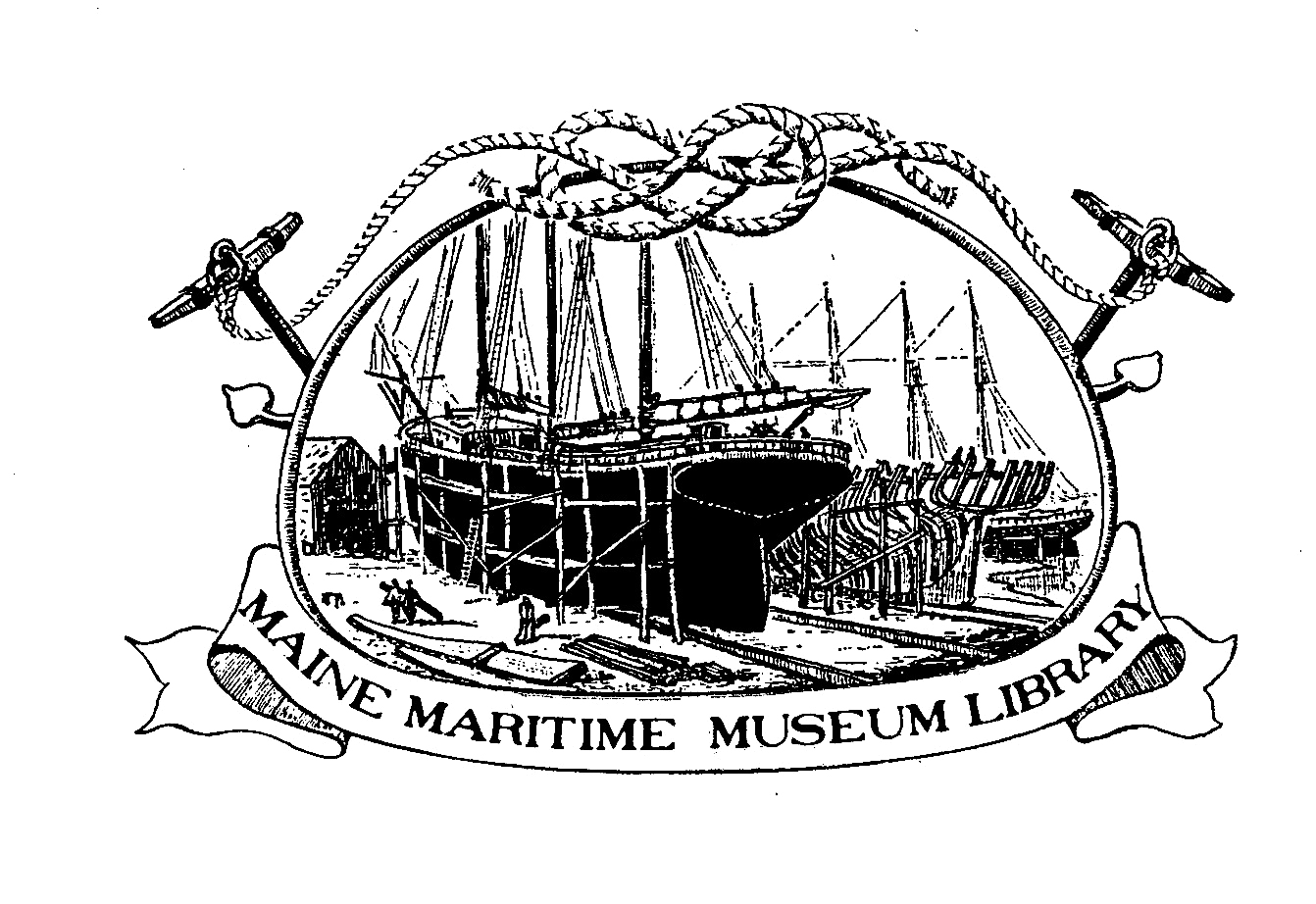 Inventory forManuscript CollectionMS-90Charles V. Minott Shipyard RecordsInclusive dates: 1835-1974Bulk dates: 1854-1917byAnastasia S. Weigle(with assistance by Peter Dublin, Catherine Hopkins, Jean Hodgkins, Nathan R. Lipfert and Luke Suttmeier)(August 2013)Shelf feet:  90 linear feetNumber of boxes: 177 manuscript boxes, 3 horizontal boxes, 1 OS boxAccession Nos.  91.44, 2006.027, 2007.021.002-.004, 2011.009.07, 2011.047.10Cataloged as part of the Merchant Mariners Muster Project, funded by The Andrew W. Mellon Foundation through the Council on Library and Information ResourcesCopyright Restrictions	The material described herein is the physical property of the Maine Maritime Museum Library. Literary rights, including copyright, belong to the authors or the various items, or to their legal representatives, or to Maine Maritime Museum.  For further information, consult the library staff.	The copyright law of the United States (Title 17, United States Code) governs the making of photocopies or other reproductions of copyrighted materials.	Under certain conditions specified in the law, libraries and archives are authorized to furnish a photocopy or other reproduction. One of these specified conditions is that the photocopy or reproduction is not to be “used for any purpose other than private study, scholarship or research.” If a user later uses a photocopy or reproduction for purposes in excess of “fair use,” that user may be liable for copyright infringement.	This institution reserves the right to refuse to accept a copying order if fulfillment of the order is judged to be in violation of copyright law.	It is the user’s responsibility to understand the copyright law concerning the use of the historical documents contained in this library.Copyright © 2013 by the Maine Maritime Museum	No part of this publication may be reproduced, stored in a retrieval system, or transmitted, in any form, or by any means, electronic, mechanical, photocopying, recording, or otherwise, without the prior permission of the Maine Maritime Museum Library.AbstractCharles V. Minott Shipyard 	Records, 1839-1974 (Bulk dates: 1854-1917)	178 Manuscript size boxes, 3 horizontal boxes, 1 OS box (90 Shelf feet)	Shipbuilder, ship owner and dealer of general merchandise from Phippsburg, Maine.	Business and vessel records of Charles V. Minott shipyard in Phippsburg, Maine. The records consist of business accounts, bills, receipts, documents, and correspondence relative to the shipbuilding and management activities of the Minott shipyard. Bulk of collection are vessel papers including, but not limited to, ownership and registration papers, construction accounts, captains’ letters, freight lists, bills of lading, crew wages, articles of agreement, portage accounts, protest and legal matters. A few records pertain to the Minott store including correspondence, invoices, two small account books, and one ledger. Personal papers include letters between family members and/or friends. Maritime Publications consisting of 13 titles including Laughlin McKay’s book, The Practical Ship-Builder, considered the first American treatise on shipbuilding, four pamphlets, two magazines on nautical history and one aerial perspective illustration map of the city of San Francisco, ca. 1912 commemorating the Panama Pacific Exhibition.	The records are organized into five series: Series I: Business Records (22 boxes), Series II: Vessel Papers (154 boxes), Series III: The Brick Store (1 Box), Series IV. Personal Papers (2 boxes), and Series V: Publications (3 boxes). 	Donated by Ada Minott Haggett.	MS-90. Accession Nos. 91.44, 2006.027, 2007.021.002-004, 2011.009.07, 2011.047.10	Related material available at repository, Abbie Minott photograph collection, PC-300, acc. no. 2011.047.14	Finding aid available in repository; folder and item-level control.Added entries—persons:	Minott, Charles V., Sr.	Minott, Charles V., Jr.	Rogers, David C. (Campbell), Captain	Rogers, John. C., Captain	Rogers, Sarah Campbell	Dickinson, John R., Captain	Dickinson, Wiley R., CaptainAdded entries—corporate bodies (including vessels):	Abbie Bowker (Three-mast schooner)	Ada F. Brown (Four-mast schooner)	Alice M. Minott (Bark)	Alice M. Minott (Ship)	Armoriel (Ship)		Aryan (Ship)	Ben Hur (Schooner)	Berlin (Ship)	Brick Store	C. V. Minott (Bark)	Charlotte A. Morrison (Ship)	Cherub (Schooner)	Comet (Bark)	Cora (Three-mast schooner)	Cortes (Ship)	Emma E. Cutting (Schooner)	Exchange (Schooner)	Flying Dutchman (Schooner)	Frances M. (Four-mast schooner)	Hyue (Schooner)	Ivy (Ship)	J. C. Rogers (Schooner)	J. D. Robinson (Three-mast schooner)	James Drummond (Ship)	Marcus L. Urann (Five-mast schooner)	Mary E. Riggs (Ship)	Mentor (Schooner)	Merom (Four-mast schooner)	Merom (Schooner)	Merom (Ship)	Nebraska (Brig)	Orizon (Schooner) Built 1834	Orizon (Schooner) Built 1870	Planet (Schooner)	Richard W. Denham (Schooner)	Rival (Schooner)	St. Charles (Ship)	St. Mary (Ship)	St. Thomas (Three-mast schooner)	Sarah L. Harding (Schooner)	Senora (Three-mast schooner)	Standard (Ship)	Tiger (Ship)	Vincent (Brig)	William (Schooner)Added entries—places	Phippsburg (ME) Added entries—key terms:	Accounts	Booklets	Crew lists	Log-books	Maps	Marine protests	Merchant seamen	Schooners	Ship captains	Shipping	Shipbuilding	Shipbuilding—Costs	Shipbuilding—Materials	Shipbuilding industry	Ships	Ships—Maintenance and repair	Ships—Owners	Ships, wooden	Shipyards	Shipyards—Phippsburg, ME	WagesAcquisition	Beginning on May 21, 1991, Ada (Minott) Haggett, granddaughter of Charles V. Minott, Sr., donated to the Maine Maritime Museum the Charles V. Minott shipyard records in five separate accessions.  Accession No. 91.44 on May 21, 1991, 2006.027 on May 9, 2006, 2007.021 on July 14, 2007, 2011.009.07 on April 21, 2011 and 2011.047.10 on Nov. 8, 2011.Provenance	The records of the Minott shipbuilding and shipping enterprises were stored on the second floor of the old brick store on the shipyard property. After the death of Charles V. Minott, Jr. in 1936, the property was neglected. Ada Minott Haggett (1923-2013), daughter of Charles Jr. inherited the property but never entered the Brick Store. In 1956, Ada and her husband, Fred, decided it was time to demolish the old building. Upon entering the second floor, Ada found numerous boxes open and their contents on the floor. Only two boxes were found with their contents intact as bundled records. After inspecting the papers dispersed about the upper level of the store, they recognized them as the business records. They found names of captains who had corresponded with Minott. Ada Minott recognized these as worth preserving. They gathered up the records, a total of 70 cartons, and for the next 40 years, on and off, Ada organized the collection. 	 By no means is this a complete record of the Minott business interests in shipbuilding and other various business matters. In 1930, Charles V. Minott, Jr., donated to the Baker Library at the Harvard Business School an extensive set of ledgers, daybooks, and cashbooks, documenting the Minott business interests. These included twenty-three ledger books that document the Brick Store and, to a lesser degree, Minott shipping ventures. Minott started an account ledger when he opened the general store in 1861, and the books run continuously to 1907. The Harvard collection also contains a large portion of the St. Charles (Ship) papers. A description of the Charles V. Minott records at Harvard can be found in the supporting documents along with facsimiles of the construction accounts, portage accounts, and the first officer statement and crew report on the wreck of the ship St. Charles. Restrictions	There are no restrictions on the study or use of these materials. Physical Condition	Because the majority of the contents of the collection were scattered throughout the second floor of the Brick Store, the condition of the records varied between very poor to good. Those records considered in poor condition had insect and rodent damage, water damage, mold and mildew, surface dirt, and staining. Bundled records were flattened using a tacking iron on medium heat. Conservation work was limited to minor tear repairs, removal of pins, clasps, twine, string and rubber bands and creating enclosures for log books. Some of the more fragile papers were rehoused in Melinex™. A request for librarian assistance is recommended when handling the more fragile items.User will find notes written in pencil or pen by Ada Minott Haggett on some of the documents. Processing Notes	Ada Minott Haggett (1923-2013) was the initial processor of the records. She had already processed approximately 75% of the collection before it came to the Maine Maritime Museum leaving the remaining papers to be processed by the MMM project archivist. Local historian and journalist Mark Hennessey guided Ada through the process of organizing the records. Ada M. Haggett sorted the records using a collection of notebooks of various colors. This is how most of the collection came to the museum: 
	A black notebook contained all correspondence pertaining to a particular vessel. 	A wine colored notebook contained insurance policies. 	A green colored notebook contained all bills such as construction accounts and labor, account summaries, invoices, receipts of any kind including insurance, exchange drafts, bank notes, canceled checks, crew wages, hospital dues, etc. 	A blue notebook contained charter parties. 	A grey notebook contained portage accounts/articles of agreement/crew lists. 	A white notebook contained captains’ letters. Ada supplied a notebook for each captain if necessary. 	All items in these notebooks were sleeved in Mylar™ and organized in chronological fashion by creation date first. The remaining papers came bundled in their original wrappings or string or they came in loose sheets. These came in storage boxes and included publications, oversize freight list books, log books, protests and general averages, diaries and journals. Some personal papers and general business records were partially processed. 	The papers from the notebooks were removed from their sleeves, re-housed in archival folders and placed in manuscript boxes in the order Ada put them in. Some reorganization was required from time to time if necessary such as removing any insurance receipts or letters pertaining to policies and placing them with the insurance records, removing account and captains summaries from the bills and placing them together. Sometimes charter parties were found with bills. These were removed and placed in their appropriate group, and so forth. The remaining records required flattening and reorganizing to follow the same sequence. 		Ada Minott Haggett created the list below of all vessels built and/or owned by Minott. Of the 34 vessels built, 13 are ships, 2 brigs, 3 barks, and 16 schooners. Vessel names in bold are those that Minott did not build (9 schooners). Ada M. Haggett based her organization of vessel papers by this list.List of Vessels by Date • Built and/or Owned by Minott
* Bold font are vessels built for MinottAll of Ada’s research notes were preserved and placed in two manuscript boxes, as these will be quite useful to users of the collection. The boxes will be found with other supporting documents found by the project archivist.	The following comments about processing should be noted:Twine, rubber bands, metal fasteners, and pins are considered “acceptable loss,” therefore removed and tossed away. Series I, business records, relate to general business and shipyard work. There are records that may contain the names of more than one Minott vessel in one document. These letters cannot be housed with Series II, which are records grouped by a specific vessel. The researcher is encouraged to review Series I along with Series II. Series II vessel papers, correspondence is all incoming to Charles V. Minott, Sr. (Minott, Jr. after May 1903) unless otherwise noted. There are no letter copybooks in the Minott Records. However, a few outgoing letters from Minott (copies and/or originals) have survived and are identified only as outgoing. Any letters sent to Captains, other than Minott, are identified as “Incoming to Capt ...”Charles V. Minott, Sr. is the primary creator of the collection and the majority of letters are written to him. The papers of the two men were not separated into their own folders so researchers may find a few letters to Jr. within the correspondence both in Series I and Series II especially after the 1880s. Letters dated after May 1903 are to C. V. Minott, Jr.There were no copybooks in this collection and only a few outgoing letters from C.V.M. Sr. and/or Jr. These letters were placed in separate folders.	Researchers can find much information about the Minott shipping business in the James W. Elwell & Co. and Williams, Dimond & Co. correspondence found in Series I.Users interested in Minott’s shipping business should study the personal correspondence between Charles V. Minott Sr. and Jr. in Series IV together with business correspondence in Series I.Conversations between Minott family members regarding the wreck of the ship St. Mary can be found in the personal letters Series IV.Series II accounts general are organized by vessel voyage.  There are times when receipts do not indicate where the vessel is. Users are encouraged to review letters, charters and bills of lading to determine where the vessel has gone and where it is bound to if there are gaps in these invoices.  From time to time, an “orphan” receipt is found that cannot be connected to any voyage. These were sometimes attached to a corresponding letter or placed in miscellaneous papers. “Commission on charter” receipts may be found with voyage papers or with charter party contracts.The schooner Frances M. had numerous trip statements including many which were not dated. These trip statements were compared with their voyage invoices to determine their year. However, accuracy of this organization cannot be guaranteed so further investigation by the researcher is encouraged.Series IIC are letters to Charles V. Minott from captains and members of their families while they were at sea. Any letters written to Minott by captains who were not at sea were placed in Series I, general correspondence. Vessels’ papers are organized in the following manner:a. ownership, incl. ownership papers, dividends and earnings, final disposition.b. registration, incl. certificates and regular surveysc. insurance (policies, receipts, correspondence) d. construction
	account summaries	general construction	labore. correspondence (incoming to Minott unless otherwise noted)	general 	with captains	f. accounts	summaries (owners with ships)	with captains (vessel w/captain or captain w/ company)	trip statements	general, incl. upkeep and operation (chronologically by voyage)
	charter parties	freight and cargo (incl. bills of lading, freight summaries, freight lists)	crew (incl. agreements, wages, portage, pay slips, medical care)	lists of vessel stores on board	slop accountsg. log books, journals, maps and/or description of voyageh. protests	protests and/or averages (arranged by accident)	legal problems with captain or crewi. miscellaneous (news clipping, ephemera, empty envelopes, notes, etc.

Historical and Biographical NotesCharles V. Minott, Sr.	Charles V. Minott, Sr. was born in Bowdoin, Maine on October 13, 1826 to parents Thomas Minott of Brunswick and Frances Campbell Coombs of Bowdoin. He was the eldest of eight children—Nancy (1828), Rufus (1830), Frances (1833), John (1837), Marietta (1841), Thomas, Jr. (1843), and Elizabeth (1845). He married Sarah Catherine Rogers (1832-1913) of Georgetown, daughter of Capt. John C. Rogers of Farmington and Abigail Stinson of Georgetown, on May 31, 1855.  Sarah Catherine’s brother was Capt. David C. Rogers. Charles Sr. and Sarah had four children; Vincent Rufus Rogers (1857-1866), Alice Maud (1860-1934), Charles Vincent (1867-1936) and Abbie Frances (1873-1944).	Charles V. Minott, Sr. received a common school education leaving school after eighth grade to help work the family farm. But he had an interest in the shipping business and left home in 1845 coming to Bath. He was 19 years old. He worked at the Levi Houghton shipyard learning the shipbuilding trade. In 1849 he went to a Georgetown shipyard in Robinhood Cove to work for General Joseph Berry and became a master builder there in 1850. In October 1853, he left the Georgetown shipyard and moved to Phippsburg Center. Obtaining financial backing from Capt. James Drummond, who became his business partner, he leased a shipyard site in Phippsburg Center just east of the church to build his own vessels. He eventually bought out Capt. Drummond.  	The first vessel built by Charles Minott Sr. was the brig Nebraska for Trufant & Drummond. After building the brig Nebraska, Minott Sr. moved to another yard just down the river. He eventually bought the yard and a number of associated properties. He bought McCobb-Hill home in Phippsburg Center in 1854 and married Sarah C. Rogers a year later.  	Minott, Sr. rarely built vessels on contract, instead building on his own account. Between 1854 and 1903, the Minott shipyard built 34 vessels under his supervision as master builder; Minott built 13 ships, 2 brigs, 3 barks and 16 schooners. His first vessel was launched in May 1854 and his last in May 1901. He is best known for the ship Aryan launched July 13, 1893; the last full-rigged wooden ship built in North America.	Minott, Sr. also ran a general merchandise store known as the Brick Store. The building was built by Mark Hill and Thomas McCobb in 1806.  Minott, Sr. bought the building in 1861 as a general merchandise store providing much needed goods to the community as well as to vessels. The Brick Store operated up until 1921. It was left vacant and the building was razed in 1958.	Minott, Sr. was active in Phippsburg town affairs being its Treasurer for several decades. He died on May 2, 1903 after suffering internal injuries from a carriage accident a week prior to his death.Master Builder	Charles V. Minott, Sr. built his first vessel in 1854, the brig Nebraska.  By the time of the launching of the ship Cortes on January 20, 1855, Minott was listed as both Builder and Managing Owner.  Minott launched two ships in 1856—ships Armoriel and the Charlotte A. Morrison.	Minott, Sr. then built the bark Comet and launched her November of 1858 and a year later built the schooner Flying Dutchman. Then he sold the bark Comet April 1864. His fourth ship Tiger was launched in 1860. She sank off the coast of Ireland two years later on January 23, 1862.  That same year he built the Bark Alice M. Minott, named after his oldest daughter.  Charles V. Minott, Sr. built his fifth ship, the 1073 ton Mary E. Riggs and launched her in December 1863. The Mary E. Riggs was much larger than the previous four ships built by Minott Sr. 	Although Minott, Sr. interspersed his ships in succeeding years with schooners and an occasional brig or bark, it was his three largest schooners that became known as the Minott Fleet. They were the four-mast schooners Merom (923 tons, 186’), Frances M. (1228 tons, 1076’) and the Ada F. Brown (1456 tons, 221.5’). The last two were the most successful of the three schooners. The four-mast schooner Merom was sold in 1903 and then lost in 1906 whereas the Frances M. and Ada F. Brown were profitable until they were sold in 1916 and 1917 respectively before the Minott shipyard closed. Charles V. Minott, Sr. followed these schooners with full-rigged ships, which became so well-known as they sailed the seven seas. These were the Alice M. Minott, Merom, Ivy, Standard, James Drummond, Berlin, St. Charles and the largest ship of all, of which the family was very proud, the Aryan (2124 tons, 248.6’), the last wooden full-rigged ship built in North America.	Charles V. Minott, Sr. also owned nine schooners not built by him starting with the coasting schooners Orizon (blt. 1834), Planet (Wiscasset, 1836), Merom (Yarmouth, 1839, William (blt. 1854), Cherub (blt. 1857) and Exchange (blt. 1857). He owned the schooner Emma E. Cutting built 1867, the Richard W. Denham built in 1873, and the three-mast schooner Abbie Bowker built in 1890.	The risk taken by ship owners is the loss of any vessel and Minott, Sr. had many. Nine vessels were lost between 1855 and 1890 starting with the ship Cortes. Four months after her launching in January of 1855, she wrecked on May 15 at Kamiesch at either Corsica or the Crimean Peninsula. The owners did not receive word of her loss until January 9, 1856. The ship Armoriel was abandoned at sea on December 12, 1859, just three and a half years after her launch in May of 1856. The schooner J. C. Rogers wrecked off Chatham, Massachusetts January 25, 1879 followed by the ship Mary E. Riggs, who gave Minott, Sr. 16 years of service. She wrecked on French Key near Key West, Florida on April 25, 1879. The brig Vincent, named after his oldest son, Vincent R. R. Minott, wrecked off the coast of Massachusetts, one month after the death of Vincent, age nine. The three-mast schooner Cora wrecked off Pascagoula, Mississippi on February 12, 1893 and three-mast schooner J. D. Robinson wrecked off Delaware on September 1899.  The schooner Mentor, launched in 1879, gave Minott 26 years of service before wrecking on Boston Flats in 1905.	A devastating accident happened with the ship St. Charles, launched in 1883. On a voyage from Nanaimo BC toward San Francisco with coal, on May 17, 1892 at 7:40 am, the second mate went down the fore hatch to get potatoes. He brought along a lantern and another crewman.  As they were entering the potato bin gas from the cargo ignited with tremendous explosion. The main hatches were blown overboard, several main deck beams were broken and the whole main deck was blown out. The crew abandoned ship in the boats and made it to shore, but the captain later died from his injuries, and the second mate was expected to.	The loss of the ship St. Mary was a blow to the Minott shipyard on her maiden voyage. She was 242 feet in length, 42 feet in beam and 18 feet depth of hold, a majestic ship. Her keel and frame were of white oak and the other timbers of yellow pine. But she was a risky investment for she was built when steam driven vessels and steel hulled rigs were challenging the wooden ship. Charles V. Minott, Sr. was the largest shareholder with Captain Jesse Carver holding a substantial interest. The St. Mary launched on March 20, 1890 loading at New York before setting sail for San Francisco. On August 6, 1890, not far from Cape Horn, she passed the Minott ship James Drummond. Unknown to Carver, he was on a collision course with a British ship.  At 1 a.m. that night the other ship struck the St. Mary on her port quarter, carrying away the mizzen rigging and the sail, the mainsail yard, inflicting damage to her hull.  The British vessel sank with all hands and the Captain and crew of St. Mary fought to get their crippled ship back to Port Stanley in the Falkland Islands.  Unfortunately, the St. Mary ran aground among the islands. By early morning the ship was all but lost, breaking into pieces. The crew abandoned ship but Capt. Jesse Carver refused and when the carpenter returned the next day, he found Capt. Carver dead in his cabin. The loss of the St. Mary was a tremendous financial blow to the Minott shipping business.  Regardless, Charles V. Minott, Sr. was not deterred and a year later built the four-mast schooner Merom and then the ship Aryan in 1893.Charles V. Minott, Jr.	Charles V. Minott, Jr. was born in Phippsburg on September 12, 1867, the youngest son of Charles V. and Sara C. Minott.  He graduated from Bowdoin College with high honors in 1891. He married Rebecca Goodwin Brown of Boston on December 17, 1919. He was 52 and she 39. Their time was divided between Phippsburg and Boston as Rebecca’s ties to her hometown were strong. They had one daughter, Ada Catherine Minott, born December 13, 1923.	His father put him to work in the yard hoping to teach him the shipyard business. As a child, his father gave him the job of picking up wood chips.  As a teenager, a college student, and as an adult, he continued to work in the yard. In 1882-83 at the age of 15, Minott Sr. pulled him out of school to work in the yard and learn how a vessel was built from the bottom up. Minott Jr. learned the trade of a ship builder by the time he graduated from college, but he had a different opinion about wooden ships. By the time Minott, Jr. graduated from college in 1891, he felt that wooden vessels were not going to last. It was not that he felt wooden shipbuilding was over. He understood that wooden vessels would continue to be built. But those who remained building these vessels would find themselves 25 years later as “has beens.” Minott Jr. was progressive and looked toward the future whereas Minott Sr. was fixed in the old ways. This heated debate between father and son caused friction. Minott Jr. was interested in a career as an engineer and wanted to leave Phippsburg. His father felt that the education his son received pushed him away not only from himself but from Phippsburg. It was at this point that Minott, Jr. put aside his desire to leave and stayed on to help his father run the business as a secretary, accountant and representative. His two sisters, Alice and Abbie, also gave in to their father’s demands that they stay at home to care for their ailing mother; neither ever married.	Minott, Jr. worked full time on the construction of the ship Aryan but he was also involved in five schooners—Ben Hur (Schooner), Merom (Four-mast schooner), Frances M. (Four-mast schooner), Ada F. Brown (Four-mast schooner) and Marcus L. Urann (Five-mast schooner). In 1896, Charles Minott, Jr. became his father’s right hand man. In 1901, Minott, Sr. started working on the five-mast schooner Marcus L. Urann (1899 tons). This was largest schooner to be built on the Kennebec River below the City of Bath. But Minott, Sr. would not see the completion of this vessel as he died May 2, 1903 and it was Charles V. Minott, Jr. who finished building the Marcus L. Urann. This was the last vessel built at the Minott shipyard, launching on October 25, 1904.	Charles V. Minott, Jr. supervised the shipyard and it remained open until 1917 as it acted as homeport to which the Minott fleet could return for general repairs. The remaining two Minott vessels, the four-mast schooners Ada F. Brown and the Frances M. were sold in 1916 and 1917 thus ending the era of shipbuilding for the Minott shipyard. He continued to run the brick store, but closed its doors in 1921.	Charles V. Minott, Jr. was sent to the Maine House of Representatives for years 1901-02 and to the Maine Senate for the years 1909-10. He was a trustee of the Bath Trust Co., director of the First National Bank and a corporator of Bath Savings Institution. He died March 8, 1936 at his winter home at Roxbury, Massachusetts of a heart attack. He was 68 years old.Scope and Content	The records date from 1839 to 1974, with the bulk of the materials dating from 1854 to 1917. The largest part of the collection consists of 154 boxes of vessel papers. The primary focus of the collections is Minott’s shipbuilding ventures in Phippsburg, Maine. The Charles V. Minott shipyard records are sorted into five series:	I: Business Records	II: Vessel Papers	III: The Brick Store	IV: Personal Papers	V: Publications	Starting with Series I (22 boxes), the majority of the papers in this series are business correspondence between Charles V. Minott, Sr. and agents, brokers, captains, business people and various businesses. Letters concern a variety of topics including building ships, cargoes of lumber, payment of bills, charter or commission rates, etc. A larger portion of the business records are correspondence with shipbrokers James W. Elwell & Co. and Williams, Dimond  & Co. (8 boxes). Numerous Minott vessels are referenced in these letters as well as other vessels and their locations. 	A note of possible interest is a letter from the self-taught marine artist, S. F. M Badger, dated July 23, 1914. He asked if Charles V. Minott, Jr. would like him to paint a picture of schooner Ada F. Brown. Badger described how he would draw the four-mast schooner; in oil colors on linen canvas under full sail at side view passing light-ship showing deck fittings. In his letter, he stated he had painted the Ada F. Brown for Capt. Merry when she was first built. 	Insurance records contain letters from agents, account summaries and some receipts. There is an insurance book that lists valuation of vessel, where affected, interest insured, and the amount on ship for various vessels. On opposite, reverse side of book is title Ship Book where vessel statistics are listed such as date built, length, breadth, and old and new tonnage. Only the insurance section of the book is used.  	Financial records consist of small bank books, a ledger showing expenses and earnings of vessels and their owners ledgers (B17/F1), canceled checks, exchange drafts, construction and repair receipts, and four payroll and time books. Four fairly large drawings of unidentified vessels are in this series. One is a spar plan for a bark, the second is a line drawing of a vessel, the third is an inboard profile and deck plan for a 60 ton/60 foot schooner, and the fourth is an inboard profile/framing plan for a large vessel (OS Box MS90, folders 1-4). There is a block list (B20/F25) but it does not indicate which vessel it is for. 	Vessel papers include ownership papers for Phippsburg owners in vessels for 1896, 1897, 1898-1926 including shipping interests and earning between 1903 and 1911 (B20, F26-31). There are also bills, invoices and/or receipts, bills of lading, and freight charges.	The remaining papers in Series I are freight circulars, product catalogs, advertising cards and flyers, and other ephemeral materials. One document of interest is a court case between John P. Berry and Charles V. Minott containing correspondence and affidavits regarding the schooner G. P. Taylor. The case states Charles V. Minott “willfully and maliciously cut and carried away mast and rigging of said schooner destroying said schooner.” (B22/F9)	The second series (154 boxes) is the most extensive part of the collection containing the papers of vessels either built and owned by Minott or built for Minott’s ownership (refer back to Ada’s list, pg. 6-7). Although not all the vessels papers are complete, those that are contain construction accounts, timber purchases, lumber memorandum or surveys, invoices following the voyages of vessels, captains’ letters, articles, crew wages, freight lists, and a number of protests. 	Correspondence is between Charles V. Minott, Sr. (Charles V. Minott Jr. after May 1903) and his agents in many ports concerning his ships and their cargoes, bills and receipts for provisions and supplies for ships and crews, insurance documents, and shipping contracts. The letters between the captains and Minott document the management of the vessels. 	Invoices of voyages contain receipts for goods purchased, upkeep, stevedoring, customs, consular papers, towage, and berthing covering 63 years of operation (1854-1917). Accounts for cargo such as manifests, freight lists, freight accounts and bills of lading can be found as well as crew lists, wages, charter parties, agreements and portage bills. Insurance policies during the construction and voyages can be found with most of the vessel papers. 	The vessels with the least amount of papers are the Abbie Bowker (Three-mast schooner), Comet (Bark), Cora (Three-mast schooner), Cortes (Ship), Exchange (Schooner), Flying Dutchman (Schooner), Merom (Schooner), St. Charles (Ship), Sarah L. Harding (Schooner), Senora (Three-mast schooner), Tiger (Ship), Vincent (Brig), and William (Schooner).	A few lists of stores can be found with the Berlin (Ship), Comet (Bark), and Merom (Four-mast schooner) papers,	Notes of interest are records of the ship St. Mary (B157, F1-25) that wrecked five months after launching, on its maiden voyage. Letters from Capt. Jesse Carver (B157/F15 and F23) and steward, O. M. Clark (B157/F17) are particularly interesting. A drawing of the wreck incident can be found in folder 21. There is a typewritten copy of a letter from Capt. Jesse T. Carver (B157/F23). The letter contains no date other than the location (Port Stanley) and month (August) and was written to his wife, evidently after the rest of the crew had left the ship. The original letter is believed to have been sent to the captain’s widow, but copies were kept by the owners for legal purposes. 	The most complete sets of vessel papers are of the four-mast schooner Ada F. Brown (11 boxes), ship Alice M. Minott (9 boxes), Aryan (11 boxes), four-mast schooner Frances M. (13 boxes), ship Ivy (10 boxes), ship Merom (7 boxes), four-mast schooner Merom (7 boxes), and ship Standard (9 boxes). 	The last vessel built in the Minott shipyard was the five-mast schooner Marcus L. Urann (2 boxes). On the stocks at the time of Charles V. Minott’s death in May 1903, his son Charles Jr. took over finishing the vessel. Letters from the Marcus L. Urann papers point out a dispute over the management of the five-mast schooner between brokers Donnell & McKown and attorney Marcus L. Urann.  Attorney Urann considered Donnell & McKown poor managers of this vessel as indicated in numerous letters. Donnell & McKown did not seem to get along with Marcus L. Urann or Capt. Blair. Donnell & McKown and Marcus L. Urann competed over the managing ownership of the vessel by getting others to sell their interest to them (B121/F4). 	Although the vessel papers give us a history of Minott’s shipping business, it is clearly not a complete collection.	Other vessels papers (B174/F1-10) can be found in Subseries IIB and did not fit with the overall vessel papers. There are not enough papers to give us a history of these vessels or explain how they affected the Minotts’ business. There are minimal papers that go along with these vessels. It is difficult to determine if Minott owned shares in all of these. They are the:Abby Morse (Schooner)Aberdeen (Bark)Bessie E. Dickinson (Three-mast schooner)Courtney C. Houck (Five-mast schooner)Henry C. Winship (Three-mast schooner)M. V. B. Chase (Three-mast schooner)Miles M. Merry (Four-mast schooner)Milo (Sloop)Montebello (Ship)Sabina (Schooner)	The remaining captain’s letters that did not seem to fit with any of the vessel papers was placed in Subseries IIC. These are letters (B174/F11-23) to Charles V. Minott from captains and members of their families while they were at sea aboard an unidentified vessel, which may or may not be owned by Minott.  These captains were:	Cromwell, Wm.	Emery, Thomas L.	Fletcher, Reuben E. 	Hagan, Proctor A.	Howe, George H.	Jewett, T.	Lewis, Erwin F.	McIntire, Geo. E.	Otis, Jesse	Percy, Asa L.	Rogers, David C.	Small, W. H.	A small number of items represent the Brick Store owned by Charles V. Minott, Sr. and includes small accounting books, letters and receipts. One small account book (B175/F3) for receipts of goods purchased and deliveries made to customers. The first page has entries for one trip made by ship Charlotte A. Morrison with passages to Boston and New York. Entries made for schooners Flying Dutchman and Merom/Merome appear to be for goods purchased. The Brick Store was established at Phippsburg Center (beside the shipyard) in 1861 and supplied local residents (including many of Minott’s workers) and vessels. One entry was a schoolhouse bill. Although this small book is undated, the ship Charlotte A. Morrison was built in 1856 and sold in 1863, the schooner Flying Dutchman was launched in 1859 and the schooner Merom mentioned in the book is most likely the schooner built for Minott in 1839. One large ledger with missing boards gives accounts for goods sold. The majority of entries in this ledger are for individual people but there are some goods sold to Minott vessels. Unfortunately, this is but a fraction of the brick store records. The remaining ledgers were donated to the Baker Library at Harvard by Charles V. Minott in 1931. There is one reference to the brick store found in the ledger book for new vessels in Subseries ID (B20/F24).	Personal papers are primarily family letters with the most being between Charles V. Minott, Sr., his wife Sarah C. Rogers and son, Charles V. Minott Jr.  The distinction between business and personal is difficult. Letters between Charles Sr. and his wife do discuss various shipping matters as do letters between Charles Sr. and Charles Jr. 	There are a few letters from his brother Thomas Minott, Jr. (B175/F4) and his oldest daughter Alice M. There is one letter from a cousin James F. Minott (B176/F3).  	There are three letters, which stand out for their personal content. The first two letters are to Vincent R. R. Minott, the oldest son of Charles Minott, Sr. These letters were from his uncle Thomas Minott, Jr. The letters were sent April 9, 1865 and Dec 25, 1865 (B176/F15). Thomas Minott addresses his young nephew as Capt. V. R. R. Minott. On the opposite side is a letter written to Sarah C. Minott, whom he addresses as “sister.” The third letter is written by Capt. John S. Lowell of the ship Mary E. Riggs dated March 19, 1866 offering condolences on the death of  son Vincent, whom Lowell calls “little Vinta.” (B123/F3). Vincent R. R. Minott died January 11, 1866. Sadly, the brig Vincent, named after him, wrecked a month later at Squibnocket Point on Martha’s Vineyard February 13, 1866. Had Vincent lived, he would have worked with his father at the shipyard, thus leaving Charles to pursue a career of his own. But as fate would have it, the oldest child of Charles V. Minott, Sr. died at the young age of 9.	 Both Alice and Abbie received letters from Bessie E. and Grace B. Dickinson, daughter of Capt. Wiley Dickinson, while they were aboard the ship Rappahannock in 1891 (B177/F9,11).  There are references to the wreck of the ship St. Mary in the personal family letters. See also MS-423, Dickinson Family Papers.	Personal papers also include personal diaries. An early diary belonged to Thomas Minott, Jr., (B177/F12) brother of Charles V. Minott, Sr., when he was ships carpenter for the ship Arracan. The diary is dated August 19, 1864, bound from New York to San Francisco with Capt. Biram Whitmore as captain. Thomas writes on January 22, 1864 that the ship was 250 miles from San Francisco. The next entry is dated June 4, 1865 from Gardner City, Aurigon. This was a misspelling for Gardiner City, Oregon. The next entry Thomas wrote, “Commenced work for John Cruse on the first day of May Monday May the 1/65”  It is not known what vessel he is speaking of. Other entries (August 1865) indicate he was in Gardiner City, Oregon and Seabeck, Washington (October 1865.)  Other entries indicate that he was on the west coast for a couple of years. On September 1867 he is back in Phippsburg. Thomas writes, “Commenced work on the Schooner, the 23 Day of September 1867.” Other workers include Moses Black, ? Grant and Frank Bowker. This could be the schooner Hyue. Thomas listed some Minott names on the last page of the diary:  C. V. Minott, Phippsburg Center, John C. Minott, Bowdoinham, Me., Marietta L. Minott, Bowdoin Center, Me., and Lizzie C. Minott. A transcription of this diary can be found in Ada Minott Haggett’s research notes found with the supporting documents. 	The second diary belonged to Charles V. Minott, Jr.  Entries start January 1, 1893 with a final entry April 19, 1893. He is 26 years old. His diary is personal in nature, giving us a glimpse of life in Phippsburg, his observations and feelings. But he does give day-to-day goings on at the Minott shipyard and these entries will be useful to users. Although Charles V. Minott helped his father with the shipyard business and shipping matters, this was not Charles Jr.’s vocation. His first entry of 1893 clearly shows his desire to leave:“Again does the opening of a new year find us in the town of our birth. Again do we find ourselves passing away the winter in doing chores and loafing about the store? I shall soon begin to believe as true what a certain person told me less than a year ago viz. that it was impossible for me to ever think of going away from this place. Yet I think the pages of this book if it is faithfully kept will demonstrate it otherwise. The ties, which have held me so immovably here are weakening rapidly and I have a full realization of the difficulties which I shall encounter should I break out into something else also those which beset me if I still remain here.”Comments like this pop up from time to time in the early part of the diary. His writings are eloquent and you can hear his desire to leave or feelings of something else for him out there. Wednesday, January 25, 1893:“The embargo which the severe cold weather has placed on our harbor has sent freights into the air a little and also has caused some of the papers to recall the legislation embargo which occurred in 1897. Maritime Affairs have always been in an uncertain state and the eras of prosperity seem to be growing shorter and shorter. Father tells me that the 1807 embargo caused the ruin of his grandfather’s prospects in the shipping business. It seems strange that after two generations had given it up that father should go into the same business and make a success of it. I am tempted to take the same view as my great grandfather did and sometimes wish I were free to try something else ... ”There are entries about vessels and people of Phippsburg. Charles Jr. was interested in the field of electrochemistry and writes (Jan. 9) “It is high time that I introduced a subject which is consuming some of my attention. It is the consideration of the purpose with which I settled down here. That purpose was that I would make myself as generally useful as possible and employ my spare time in investigating the question of using the ocean as an electrolyte profitably.” On Wednesday, February 8 he writes “I have confidence enough in myself in handling dangerous chemicals and still the qualms of ones mind especially if he is working alone are rather disagreeable. Yet I think I shall try it tomorrow.”  Other entries in his diary reveal that Charles Jr. was attempting to extract magnesium from the seawater through the process of electrolysis. He talks about this idea throughout his diary hoping to find capital and make a go of this business. 	His diary captures life in Phippsburg and mentions local deaths, town politics, and philosophical view of life. He references a few vessels throughout his writings. He tells us he saw the launching of the Katahdin (Feb. 4) and says, “The launch was very successful and if this type of vessel proves the most efficient in the wars of the future there will have to be quite a revolution in the style of vessels which we shall have to accustom ourselves to behold.”   His Feb. 9 entry tell us the three-mast schooner Oliver S. Barrett came in the previous day and was being loaded that afternoon. He also reminisces of the ship St. Mary on March 20, “Just three years ago today and on just about such a day as this the St. Mary was launched and consigned to the bosom of the waters of old ocean marking the entrance of her short but eventual existence.” 	His last entry dated April 19, 1893 may be for the ship Aryan, “At last the planking of the ship is furnished and we can now expect to enter in the beginning of the end. Of all clinging jobs and tasks that would be a match for the patience of Job I think this craft now on the stocks takes the cake. Ever since I came home from college I have been at work on her and there still remains more than two months more before I can expect to see the last of her. When she does finally disappear from view down the river I do not think I shall waste much time wishing her back here again.”It did not seem Charles Jr. was enthusiastic for the shipping business, but we know now that he did not leave to find his place in the world. He was very much tied to the Minott shipyard business. 	Personal miscellaneous papers include a sheet of lined manila with pencil drawings on both sides. The drawings are child-like and done by Eugene T. Minott, son of Thomas Minott, Jr., and nephew of Charles V. Minott Sr. There is no date on the drawing. On one side is a map of the middle Atlantic states drawn from memory and the other side is a drawing of the schooner Mentor. Eugene T. Minott did not follow the maritime life like his father Thomas Minott, Jr. Instead, he became a school teacher. He died on November 23, 1898 at the age of 22 from appendicitis. 	Other papers include a land survey written by Charles V. Minott, Jr., a list of workmen, their time and pay for working on snow roads for the 1902-03 year and the 1903-04 year, presumably in Phippsburg. 	There are also two letters. One is to Capt. Wiley Dickinson dated 1914 from a doctor in Brunswick, Maine. Although Dickinson is not part of the Minott family, he was a Minott captain. The last letter is difficult to determine the relationship with the Minott family other than they were from Phippsburg. The recipient and sender do not have name as it is addressed to “Dear Wife” and is signed “Father and Husband.”  There is one cancelled check written out to Geo. A Churchill & Co. signed by Charles Jr. for the estate of R.T. Kelly dated 1915. Redford T. Kelley was from Phippsburg, captain of the four-mast schooner Merom and the three-mast schooner St. Thomas.	Series V. Publications are various maritime books, a few pamphlets and two nautical magazines. There are two titles that need to be pointed out. The first is the book by Lauchlan McKay titled The Practical Ship-Builder: Containing the Best Mechanical and Philosophical Principles for the Construction of Different Classes of Vessels, and the Practical Adaption of their Several Parts, with Rules Carefully Detailed. This book is considered the first American treatise on shipbuilding and is notable for its glossary of shipbuilding terms and its direct and detailed treatment of shipbuilding techniques. This book is the first 1839 edition and was written when Lauchlan was a young man, after a youth spent in the shipyards of New York and having served with his more famous brother Donald McKay as an apprentice to Isaac Webb. Charles V. Minott Sr. was 21 when he acquired this book. 	The second title is an 1835 Atlas by T. G. Bradford. The official title is Atlas: designed to illustrate the abridgement of universal geography. Although this book did not belong to Charles V. Minott, it does have a connection with the family. Written in the book is the name “Mary J. O. Pettingill” and “Mrs. David C. Rogers.”  Capt. David C. Rogers was brother of Sarah Catherine Rogers Minott. Mary J. O. Pettingill was wife of Capt. David C. Rogers. Inside the book were some papers that seemed to have belonged to the Rogers. There are three letters in the books. One is to Aunt Mary dated April 23, 1865, one to Messr. Creesy & Farwell regarding shipping papers (author unknown) dated November 26, 1856, and a letter to a Mr. Buck dated April 1, 1865 (author unknown) regarding spruce deck plank.  On the opposite side of the letter to Mssrs. Creesy & Farwell is a bill for ship stores for the William Purington for a month’s voyage. The vessel type is not identified nor is there a date. Lastly, there is a sheet of paper on which one side is a handwritten poem/song. Further online research identifies this poem by Elizabeth (Akers) Allen (b1832-d1911) titled Rock Me to Sleep. On the other side is a song that upon further research may be an early American song titled Little Jennie.  	An aerial perspective illustration map of the city of San Francisco as it appeared circa 1912 commemorating the Panama Pacific Exhibition is found after the publications. The geography of this perspective is the city of San Francisco proper, San Francisco Bay, and the Golden Gate looking east to west as if you are flying over downtown San Francisco from Harward toward the Pacific. 	There are 4 appendices found after the container list. The indexes were created to help guide the user through the collection. 	Appendix A. Minott vessel statistics 	Appendix B. Minott captains and the vessel they commanded. 	Appendix C. Vessel events (protests, legal issues)	Appendix D. Vessel names (other than Minott vessels)Organization of CollectionMS-90 Charles V. Minott Shipyard Records Series I. Business Records	Subseries IA. Correspondence	General 	Company	Subseries IB. Insurance Records	Correspondence	Accounts	Subseries IC. Financial Records		General Business		Time and Payroll books 		Bills, Invoices, Receipts	Subseries ID. Vessel-related papers including construction and repairs	Subseries IE. Freight Circulars, Price Current and Charter Memos	Subseries IF. Miscellaneous Papers and Ephemera Series II. Vessel Papers	Subseries IIA. Owned and/or built by Minott	Ownership	Registration	Insurance	Construction 		summary		general		labor	Correspondence 		general		with captains 	Accounts 		summaries		trip statements		with/by captains		general, arranged by voyage		charter parties		freight and cargo		crew (agreements, wages, portage, pay slips, medical)		list of stores on board		slop accounts	Log books, journals, maps	Protests	Legal issues	Miscellaneous	Subseries IIB.	Other vessel papers	Subseries IIC.	Captains lettersSeries III. The Brick Store	Subseries IIIA. Correspondence	Subseries IIIB. Accounts		books		generalSeries IV. Personal Papers 	Subseries IVA. Correspondence	Subseries IVB. Diaries	Subseries IVC. Miscellaneous papersSeries V. Publications	Subseries VA. Books	Subseries VB. Pamphlets 	Subseries VC. Magazines	Subseries VD. MapDescription of SeriesSeries I. Business Records, 1852-1974 (21 manuscript boxes, 1 horizontal box, 1 OS Box MS90). Contains documents pertaining to the general shipping business of the Minott shipyard, shipping in general, vessel construction and repairs, and ownership of vessels. This series is grouped into six subseries. 	Subseries IA: Correspondence (n.d., 1854-1974). Letters from individual people and/or companies that pertain to various business matters with Charles V. Minott, Sr. (Charles V. Minott, Jr. from 1903 on). These letters may be specific to a transaction or work done, selling of vessels, charter opportunities, or open call letters to sell a product or offer a service. There are a few outgoing letters from Charles V. Minott, Sr., and Charles V. Minott, Jr.	Subseries IB: Insurance Records (n.d., 1859-1916). Contains letters from insurance brokers regarding an unidentified Minott vessel or multiple Minott vessels, accounts, a receipt for liability insurance, a list of interest on notes and one certificate.	Subseries IC: Financial Records (n.d., 1852-1917): These records all pertain to the business of shipping or the construction or repair of ships. Bank books, small note books, ledger, invoices, receipts, exchange drafts, time and payroll books, ownership papers, construction and repair accounts, labor receipts, bills of lading and freight cost. Some of these records do not identify a vessel while others identify more than one Minott vessel.	Subseries ID. Vessel Related papers including Construction and Repairs (1854-1926). Some letters pertaining to ownership and bills of sale, lists of Phippsburg owners of vessel and interest owned from 1894 to 1926, a ledger with entries on the construction of the brig Nebraska, ships Cortes, Armoriel, Charlotte A. Morrison, and Tiger, and schooner Flying Dutchman. Ownership papers, construction receipts, labor receipts. Four line drawings of unidentified vessels (OS Box MS90 folder 1-4). Labor receipts for vessels and shipyard work, timber surveys and inventory, bills of lading and freight receipts.	Subseries IE. Freight Circulars, Price Current and Charter Memos (n.d., 1857-1916) Barbados Freight Report (1896-97), Cornish  & Co. (1911, 1916), Geo. Crowshaw & Co. (1862-64), Gilchrest, Smith & Co. (1866-67), James W. Elwell & Co. (1892), Morse & Company (1893-94), Oakford & Co. (1858-60), and other various freight circulars (1857-95). Two price current sheets (1864 and 1866) and memo charters.		Subseries IF. Miscellaneous Papers and Ephemera (1857-1913). Legal document of John P. Berry vs. Charles V. Minott re: Schooner G. P. Taylor (Oct. 1878), advertising ephemera, program for Convention of the American shipping and Industrial league, various maritime laws and regulations, list of American square rigged vessels of 1000 tons, blank forms and loose papers, notes and envelopes.SERIES II. VESSEL PAPERS, 1853-1924 (152 MANUSCRIPT BOXES, 2 HORIZONTAL BOXES) Contains papers relating to all vessels built and/or owned by the Minotts. There are three subseries.Subseries IIA. Owned and/or operated by Minott (1853-1917). Arranged alphabetically by vessel name and organized by the standardized sequence for maritime papers listed below. Papers are arranged chronologically within each category of these categories. Not every vessel has papers in each category. Contains ownership papers, registrations, dividends and earnings, insurance policies, letters, construction papers, summaries, invoices, agreements, portage bills, crew wages, bills of lading, freight lists, charter parties, protests, legal documents, ledgers and ship logs.
Subseries IIB. Other vessel papers (1866-1924). These vessels were not built or owned by the Charles V. Minott. However, he may have owned shares in some of them. Contains one protest, letters, ownership paper, insurance, bill of sale, a dividend statement, and various receipts.Subseries IIC. Captains Letters (1863-1921) Letters to Charles V. Minott from captains and members of their families while they were at sea aboard an unidentified vessel which may or may not have been owned by Minott. SERIES III. THE BRICK STORE, 1858-1892 (1 BOX). Account books, letters and receipts pertaining to the general merchandise business commonly known as the Brick Store. Established at Phippsburg in 1861, the Brick Store supplied local residents (including many of Minott’s workers) with goods and general merchandise such as food items, clothing, and tools.SERIES IV. PERSONAL PAPERS, 1857-1940 (2 BOXES). Letters between Minott family members and friends, pencil drawings, a land survey, a cancelled check, and a list of workers maintaining snow roads. Two personal letters not created by Minott were also placed in this subseries because of their relationship with Minott or with Phippsburg. SERIES V. PUBLICATIONS, n.d., 1835-1906 (2 BOXES) Thirteen maritime related books including Laughlin McKay’s 1835 book, The Practical Ship-Builder, considered the first American treatise on shipbuilding and four telegraphic codebooks. Four pamphlets and two maritime magazines (Nautical Magazine Monthly, 1854). One aerial perspective illustration map of the city of San Francisco, ca. 1912 commemorating the Panama Pacific Exhibition.MS-90 C. V. MINOTT SHIPYARD RECORDS CONTAINER LISTSERIES I. BUSINESS RECORDS	Subseries IA. Correspondence Box #	Folder#1	1	General incoming, n.d.	2		1854-1859	3		1860-1862	4		1863-1864	5		1865-1869	6		1870-1873	7		1874-1876	8		1877-1878	9		1879-1880	10		1881-1884	11		1885-1887	12		1888-1889	13		1890-1891	14		1893-1895	15		1896-1899	16		1900-1905	17		1906-1918	18		A – Au	19		A. Chesebrough, 1872 (w/ Barling & Davis)			A. Chesebrough, 1877-1879	20		A. Chesebrough, 1883-94 (w/ Williams, Dimond & Co.)			(partner with Williams, Dimond & Co.)	21		A. D. Cummin & Co., 1912, 1916	22		A. H. Bull & Co., 1900, 1902, 1914	23		A. L. Young, 1896, 1900, 1903	24		Alfred Winsor & Son, 1895-1898, 1904-1907	25		American Ship Windlass Co., 1865, 1878-1881, 1902, 1906	26		American Shipping & Industrial League, Ambrose Snow, 1889-90	27		Arthur Sewall & Co., 1882-1896, 1904	28		Atlantic Carrier Association, 1901-1906, 1911	29		Auguste Andre, 1884, 1890	30		Augustus Bailey, 1871-1872, 18872	1		B – Bu	2		B. C. Jordan, 1864, 1880-1888	3		B. D. Metcalf, 1868-1869, 1873-1874, 1880	4		B. Lewis (lumber), 1878-1879, 1893-1894, 1902	5		Baker, Carver & Morrell, 1897, 1905	6		Bakers & Humphrey, 1876-1885	7		Baring Brothers, 1858, 1884-1899	8		Baring, Magoun & Co., 1896-1901	9		Barter, Henry A., 1897-1899	10		Bath Custom House, 1869, 1882, 1898, 1903, 1910	11		Bath Iron Works, 1885-1886, 1893, 1896	12		Benham Pickering & Co., 1880-1882	13		Benner, O., 1880, 1896	14		Billmeyer Lumber Co., 1907-1908	15		Bisbee, William (and C. W. Bisbee), 1896-1903	16		Boston Shipping Company, 1893-1894	17		Bowden & Williams, 1872-1883	18		Bradstreet Bros., 1876-1877	19		Bryan & Pease, 1867-1888	20		C – Ca	21		Cha – Chr	22		Cl – Cu	23		C. & T. W. Fogg, 1887	24		C. A. Littlefield, 1870	25		C. B. Meserve, 1894	26		C. G. Blake Company, 1915-1917	27		C. L. Taylor & Co., 1875	28		C. W. Fisher, 1900, 1903, 1906	29		C. W. Pierce, 1888, 1891	30		Chadwick & Potter, 1894, 1899, 1900	31		Champion Rivet Co., 1899-1900	32		Charles H. Chase & Co., 1875-1876	33		Charles T. Russell & Co., 1875-1879	34		Chase, Leavitt & Co., 1876, 1879, 1887, 1889	35		Cooney, Eckstein & Co., 1891, 1897, 1903, 1909	36		Cornelius Pond Ice Co., Wm. N. Beal, Mgr., 1901-1904	37		Crowell & Thurlow, 1905	38		D – Du	39		D. R. Macleod, 1900	40		D. W. Brown & Co., 1869, 1871	41		Dain & Wiggin, 1895	42		Darrah & Elwell, 1878-1894	43		David Barnes, Jr. & Co., 1863-1864, 1869	44		David Brown & Co., 1872-1884	45		Deering, Winslow & Co., 1889-1890, 1907, 1912	46		Delaware Marine Supply Manufacturing Co., 1905	47		Department of the Navy, 1902, 1905-1906	48		Doane & Co., 1875-1877, 1883-1888, 1891	49		Donnell & McKown, 1906, 1908	50		Donnell Cordage Co., 1890-18913	1		E – Ev	2		E. H. Mason & Co., 1906	3		E. P. Spalding, 1867, 1870	4		Edgerly Bros. (B. S. & W. F.), 1881, 1885-1889	5		Emerson Rokes, 1875-1886 	6		F – Fr	7		F. D. Chase, [1870’s]	8		F. H. Smith & Co., 1883, 1887	9		F. R. Eaton, 1905, 1915	10		F. S. Shurick, 1898, 1901	11		Fletcher, Capt. Reuben E., 1880, 1885, 1900	12		Fletcher Susie E. 1896-1897	13		Fred L. Clayton & Co., 1888	14		Freeman & Co., 1872-1873	15		G – Gu	16		G. L. Carey & Co., 1887, 1889	17		Gahan, Anthony B., 1867-1887	18		George A. McFadden Bro., 1884-1905	19		George H. Clark, 1886, 1888	20		Geo. H. McFadden, 1887	21		George Stratford Oakum Co., 1897, 1904	22		Geo. W. Jones, Ingram & Co. (formerly Geo. W. Jones, Heard, 				Ingram & Co.), 1886, 1889	23		Geo. W. Jones & Co. (formerly Geo. W. Jones, Ingram & Co.), 				1896-1908	24		Gosman & Smith, 1896	25		Grace & Co., 1883, 1893	26		Gress Manufacturing Co., 1908	27		H – Ha	28		He – Hy	29		H. B. Rawson & Co., 1883	30		H. Clarkson & Co., 1875, 1879	31		H. Sandel & Co., 1900	32		H. W. Jewitt, 1875-1888	33		Hall, Cornish & Co., 1868, 1871	34		Heal Brothers, 1872-77, 1888	35		Henry B. Newhall Co., 1896, 1900	36		Herriman & Co., 1889	37		Houghton Bros., 1884, 1887	38		Hughes & Little, 1905	39		Hyde Windlass Co., 1897, 1903, 1908	40		Im – In	41		I. K. Estes, 1864-1868	42		Isaac Hall, 1869-1872, 1880, 1882	43		J – Ja	44		Jo – Ju	45		J. D. Carson, 1879-1881	46		J. D. Robinson, 1860-1876	47		J. D. Spreckles & Bros., 1889	48		J. E. Soper & Co., 1880-1881	49		J. H. Allen & Co., 1878, 1883	50		J. H. Burten & Co., 1903, 1906	51		J. H. Cheney & Co., n.d., 1859-1860	52		J. H .Hunnewell & Co., 1889	53		J. H. Loud, 1904, 1910-1915	54		J. Nickerson, 1875, 1882, 1886-1887	55		J. S. Hoskins / Hoskins Lumber Co., 1888-18974	1		J. S. Winslow & Co., 1899, 1905-1908, 1917	2		J. W. Grace & Co., 1867-1890	3		James Baker, 1885-1902	4		Jas. G. Ramsey & Co.	, 1870	5		James McKay & Co., 1896, 1900	6		James N. Stetson & Co., 1900, 1910, 1915	7		James Searight & Co., n.d., 1889	8		James W. Elwell & Co., n.d.	9			1863-1864	10			1865-1867	11			1868	12			1869	13			1870	14			1871	15			1872	16			1873	17			1874	18			1875	19			18765	1			1877	2			1878	3			1879	4			1880	5			1881	6			1882	7			18836	1			1884	2			1885	3			1886	4			1887	5			1888	6			Jan.-March 1889	7			April-Dec. 1889	8			1890		7	1			1891	2			1893	3			Feb.-July 1894	4			Aug.-Dec. 1894	5			Jan.-June 1895	6			July-Dec. 1895	7			Jan.-June 18968	1			July-Dec. 1896	2			Jan.-May 1897	3			June-Dec. 1897	4			Jan.-June 1898	5			July-Dec. 1898	6			Jan.-June 18999	1			July-Dec. 1899	2			1900	3			1902	4			1903	5			1904	6			1905	7			1906	8			1907	9			1908-1911	10	Correspondence, others, incoming to Jas. W. Elwell, n.d., 1870-189810	1		James Wheeler, 1867, 1869, 1876	2		Jarvis Patten, 1870	3		John A. Merritt & Co., 1897-1898	4		John B. Hamel, Jr. & Co., 1893-1895	5		John Boyle & Co., Inc., 1908, 1910-1911	6		John Littlefield & Son, 1899-1902	7		John P. Best & Co.,  1880-1891	8		John Rosenfeld & Son, n.d., 1903-1904			(incl. Welch & Co. incoming to John Rosenfeld & Sons, 1887?)	9		John S. Emery & Co., n.d., 1888-1911	10		John Stinson, 1875	11		Johnson Bros., 1887, 1889-1890, 1898, 1912	12		Joshua Grey & Son, 1875, 1887	13		Ke – Kn	14		Kellogg & Fiske, 1889	15		Kennebeck Land and Lumber Co.,  1869-1877	16		Kidder, Peabody & Co., 1889-1891, 1903	17		L – Lu	18		L. S. Weston, 1872, 1874	19		Langdon & Burleigh, 1872-1875	20		Leander Rokes, 1888, 1890  			21		Lawrence Bros., 1873-1895	22		Lewis & Crane, 1901	23		Lincoln Dillaway Co. 1916	24		Lloyd’s Register, 1895, 1902-1913	25		Louis Martin, 1915-1916	26		Lowell, Mrs. John S. (Louisa M.), 1883-1887	27		Lunt, Moss & Co., 1902	28		M – Ma	29		Me – Mu	30 		M. F. Pickering & Co., 1883-1885	31		M .G Shaw & Sons, 1885, 1891	32		Maceachran, Fulton & Kerr, 1877	33		McGilvery, Ryan & Davis, 1865	34		Maley, Thompson & Moffett Co., 1903	35		The Marine Review, 1893-1896, 1900-1907	36		Merchant Marine League, 1905	37		Miller & Houghton, 1900-1908	38		Miller, Bull & Knowlton, 1888, 1896-1900	39		Milliken, Tomlinson Co., 1895, 1903	40		Morse & Co., 1893-1894, 1900	41		Morrison, Parker Henry McCobb, 1868-1869, 1880	42		Moulton, Oliver H., 1875, 1880, 1884	43		Mt. Vernon Co., 1898-1899	44		Murphy Varnish Company, 1906	45		Na – O	46		Nathaniel Ingersoll, 1882	47		Newhall, Chain Forge and Iron Co., 1901-1903	48		Nolan Bros., 1893	49		Oliver Bryant & Bros. 1863, 1869	50		P – Po	51		Palmer, Augustus, 1901	52		Palmer, Frank A., 1897-1900	53			1901-1905	54			1906-1913	55		Palmer, Nathaniel T., 1895, 1904, 1916	56		Pan-American Exposition 1901	57		Percy & Small, 1915, 1917	58		Philip Fitzpatrick, 1888	59		Putnam & Closson, 1888-188911	1		R – Ru	2		Reed, P. B., 1888	3		Richardson & Sturdivant, 1871	4		Robertson, Cruikshank & Co., 1886-1887	5		Rokes & Moody, 1887, 1899	6		Ross, Skolfield & Co., 1879-1888	7		Rufus Deering Co., 1877-1900	8		Ryan & Davis, 1856, 1867	9		Ryan & Kelsey, 1871, 1876-1888, 1895	10		S – Se	11		Sh – Sy	12		S. B. Marts Co, 1893-1910	13		S. L. Merchant & Co., 1869, 1873	14		S. S. Shaw, 1864-1865, 1875	15		Shephard & Co. (formerly Shepard & Mead), 1879, 1883, 1905	16		Shipowners and Merchants Tug Boat Co., 1885, 1889, 1893	17		Silas H. Cottrell & Co., 1864	18		Silas Weeks & Co., 1883-1889, 1897	19		State of Maine, Treasurer, 1906	20		Stevenson & Richardson, 1906	21		Sutton & Beebe, 1886-1894	22		Sutton & Co.’s Dispatch Line San Francisco Packets, 1878-1889	23		Swanton, Jameson & Co., 1883, 1893-1894, 1897-1898	24		T – Tr	25		T. H. Franklin, 1914	26		T. J. Stewart, 1882, 1899	27		Theodor Ruger, 1872	28		Theodor Ruger & Co., 1897, 1900	29		Theodore W. Gore,  1889	30		Thomas Kells & Sons, 1897-1898	31		V – Wh	32		Wi – Wo	33		W. H. Besse,  1893-1894	34		W. J. Grandfield, 1898, 1910	35		W. M. Corner & Co., 1882	36		W. R. Grace & Co., 1884-1886, 1893	37		W. R. Johnson & Son, 1898, 1901	38		Walthew & Co. / Walthew & Sons, 1878-1879, 1882	39		Warren G. F. Slover, 1899, 1902	40		Washington Butcher’s Sons, 188[?], 1890	41		Waterbury Rope Company, 1898-1899, 1903-1904	42		Westbrook Manufacturing Co., 1883-1890	43		White & Case, 1869, 1872, 1889	44		Willett, Hamlin & Co., 188412	1		Williams, Dimond & Co., n.d. (see also A. Chesbrough)	2			1880	3			1881	4			1882	5			1883	6			1884 (incl. Moodyville Saw Mill Co. to Williams, Dimond 					& Co., 1884)	7			1885	8			1886	9			1887	10			1888	11			1889	12			189013	1			1891	2			1893	3			1894	4			1895	5			1896	6			1897	7			1898-190114	1		William K. Lancy, 1857-1865	2		Wm. H. Moody, 1881-1889, 1893	3		William R. Wood, 1894-1899	4		Wm. Rogers, 1897-1899	5		Wm. T. Coleman & Co., 1877, 1879, 1882	6		Williams, Blanchard & Co., 1872-1879	7		Workman & Co., 1863-1866	8		World’s Columbian Exposition & Fair, 1893-1894	9		Young, C. L., 1875-1876	10		Y – Z	11	Correspondence, C. V. Minott, Sr., outgoing, n.d., 1869-1901	12	Correspondence, C. V. Minott, Jr., outgoing, n.d., 1893-1894, 1903, 1915	13	Correspondence, other 			Richard P. Buck & Co. to Capt. J. C Rogers, 1854			Otis F. Thompson to Mr. Parks, 1882	Subseries IB. Insurance Records15	1	General correspondence n.d., 1858-1912	2		Boston Insurance Company, 1899, 1910	3		Boston Marine Insurance Company, n.d., 1875-1898	4		Brunswick Mutual Marine Insurance Co., 1859	5		China Mutual Insurance Company, 1894	6		Employee’s Liability Corporation, n.d., 1904-1906	7		Equitable Fire and Marine Insurance Co., 1904	8		F. & E. Reed, 1870	9		Geo. Price, 1859	10		Insurance Company of North America of Phila., 1896-1916	11		James B. Drake & Co., 1868-1885	12		Johnson & Higgins, 1895-1900	13		Merchants Insurance Co., 1889-1898	14		Merchants Marine Insurance Co., 1870, 1881, 1884	15		New England Mutual Life Insurance Co., 1887	16		New York Life Insurance Co., 1904	17		Norton, Hall & Webster Insurance, 1904 	18		Nutting & Wells Insurance, 1905-1916	19		Portland Lloyds, 1886, 1888, 1891	20		Portland Marine Underwriters, 1896	21		Royal Insurance Co., Field & Cowles Mgrs., 1914	22		Union Insurance Co., 1870-1905	23		Virginia-Carolina Trust Co., 1904		Accounts, General	24		Insurance Book, various vessels, 1873-1876, 1903-1909 		Accounts, summaries	25		Boston Marine Insurance Co., 1884-1889	26		F & E Reed, 1870-1882	27		James B. Drake, 1888	28		Merchants Insurance Co., 1887, 1895	29		Portland Lloyds, 1887-1894	30		Union Insurance Co., 1890, 1892, 1898	31	Receipt, Liability insurance, pol. # 24039, Oct. 1905	32	Interest on notes, various vessels, June 13, 1890	33	Certificate, $25 invested funds in the India Mutual Insurance Company, 			January 11, 1875Subseries IC. Financial records	General Business16	1	City Bank account books (3)			July 1855-March 1857			April 1857-December 1859			January 1860-February 1863
	2	Lincoln Bank account books (2)
		February 1861-November 1862
		November 1862-April 1865
	3	Blank checks and certificates, undated	4	Notebook, 1854-1859, expenses, labor, construction, provisions, etc.	5	Daybook, 1855-1857, expenses, construction, memorandum stores, etc. 	6	Ledger, expenses/bills paid, 1855-1870	7	Notes and Bills Payable & Receivable book, 1861-1889	8	Notes and Bills Payable & Receivable ledger, 1871-1883	9	Small tablet (3-1/4 x 5-1/8), 1881-188317	1	Ledger, expenses and earnings of vessels and their owners, 1883-1917	2	Loose papers found in Ledger  Time and Payroll Books	18	1		November 1853 - December 1862 	2		January 1863 - May 1882 		3		June 1882 - May 1895	4		May 1895 - April 1904	5		Loose papers, time and payroll, n.d., 1904Bills, Invoices, Receipts19	1	n.d. 1852-1876	2	1880-1907	3	Bakers & Humphrey, receipts,1880	4	Baring Bros. & Co., account summaries, 1884-1901	5		Exchange drafts, 1870, 1877, 1899	6	Bath Iron Works, account summaries, 1885-1888	7		Receipts, 1887-1894	8	Crooker & Lilly, receipts, 1884-1892	9	D. W. Cutting & Co., receipts for lumber, 1860, 1864 (includes an 1882 			receipt 	D. W. Berry to D. W. Cutting)	10	Frank A. Palmer, checks (1874-1912) and promissory notes (1887-1896)	11	Homer, Bishop & Co., receipts, 1869-1872	12	Hyde Windlass Co., receipts, 1904, 1907	13	J. A. Winslow & Son, 1884-1905	14	J. D. Robinson, account summaries, 1863-1868	15		Receipts, 1869-1870	16	J. H. Allen & Co., receipts, 1871-1902	17		Promissory note, 1858	18	J. S. Jackson & Son, receipts, 1889, 1902, 1907	19	James B. Drake, 1889, 1892 / ... & Sons, 1907	20	James Baker (successor to Baker and Humphrey), receipts, 1889-1902	21	James Drummond, account summaries, 1868-1873	22		Receipts, 1856, 1864, 1870	23	James W. Elwell, account summaries, 1864-1890	24		Statements of vessels balances, n.d., 1886-1887	25		Receipt of credit, 1877	26		Checks (1895-1896), exchange draft (1869) and notices for bill of 				exchange (1895)20	1	Johnson Brothers, receipts, 1888-1909	2	Postal Telegraph-Cable Company, receipts, 1903-1907	3	Rowe Brothers Co., receipts,  1909	4	Sullivan Machinery Co., notice of shipment (1906) and manifests (1909)		5	Swanton, Jameson & Co., account summaries, 1872-1885	6		Receipts, 1883-1909	7		Statements, 1884-1895, 1906	8		Promissory notes, 1887, 1897	9	Wadsworth, Howland & Co., receipts, 1869	10	Western Union Telegraph Co., 1899-1901	11	Williams, Dimond & Co., exchange drafts, 1885-1888	12	William R. Wood, receipts, 1894	13	Z. Hyde & Co., account summaries, 1861-1871 	14		Receipts, 1859-1872	
	15	Promissory notes, 1855-1897	16	Exchange drafts, 1870-1899Subseries ID. Vessel-Related Papers including Construction or Repairs17	Correspondence re: ownership and bills of sale, 1904, 190618	Phippsburg owners of vessels (Documented in the Bath Customs District 		April 1, 1894)19	Interests in vessels owned, April 1, 189620		189721		1898-1912 22		1900-1926 (Book)23	Book, shipping interests and earnings, 1903-1911
24	Ledger, new vessels, 1853-1860 for brig Nebraska, ships Cortes, 	Armoriel, Charlotte A. Morrison, Tiger, bark Comet, schooner Flying 		Dutchman.[Note: entries for schooners Merom and Planet, building of 		school house and Brick Store may be found in this ledger 25	Block list for unidentified vessel, n.d. —	Spar plan for Hall, Snow & Co. bark, n.d. (OS Box MS90, folder 1)—	Line drawings, unidentified vessel, n.d. (OS Box MS90, folder 2)—	Inboard profile and deck plan for schooner, 60 tons/60 feet,  n.d. (OS Box 	MS90, rolled, 	folder 3)—	Inboard profile framing plan, unidentified large vessel, n.d.(OS Box 	MS90 , rolled, folder 4)
26	Labor (work done on vessels) n.d., 1865-1887, 189827	Labor (shipyard and most likely vessels), n.d., 1855-189428	Timber surveys, 1864-1870, 189529		E. B. Gahan, 1864-186530	Timber inventory, 187831	Bills of lading, 1891, 190032	Freight receipts, 1865-1870, 1894-1895Subseries IE. Freight Circulars, Price Currents, Memo Charters21	1	Barbados Freight Report, 1896-1897	2	Cornish  & Co., 1911, 1916	3	Geo. Crowshaw & Co., 1862-1864	4	Gilchrest, Smith & Co., 1866-1867	5	James W. Elwell & Co., 1892	6		1893	7		1894	8		1895	9		1896	10		1897	11		1898	12		1899	13		1900	14		1901	15		1902	16		1903	17		1904	18		1905	19		1906	20		190722	1		1908	2		1909	3		1910	4	Morse & Company, 1893-1894	5	Oakford & Co., 1858-1860	6	Other various freight circulars, foreign ports, 1857-1895	7	Price current sheets, New Orleans 1864, Philadelphia 1866	8	Charter memos, n.d.Subseries IF. Miscellaneous Papers and Ephemera	9	Legal documents, Case: John P. Berry vs. Charles V. Minott re: Schooner 		G. P. Taylor, Oct. 1878 (CVM “willfully and maliciously cut and carried 			away mast and rigging of said schooner and did utterly destroy said 		schooner”), 1878-1880	10	Advertising catalog, cards, flyers, ephemera, n.d., 1857-1908	11	Maritime laws, rules and regulations, 1889-1912	12	Program, Convention of the American Shipping and Industrial League, 			[1898]	13	Schedule to be submitted to navigation companies engaged in coastwise, 			lake, or river transportation, April 1907	14	Request for vessels launched during the year 1908 (for publication in The 			Marine Engineer and Naval Architect)	15	Document, offer to sell barges, directed to Morse Brothers Co. [1913]	16	Cost of transportation of Hawaiian sugar from Hawaii to New York, n.d.	17	Quotation and condition of the West Indies, coastwise, and coal markets at 		Philadelphia, n.d.	18	Legal precedence establishing rules regarding freight, n.d.	19	List of American square-rigged vessels of 1000 tons register and over, 		1888	20	Various maritime and business forms, blanks, n.d., 1901, 1906	21	Loose papers, notes, envelopes, n.d.Series II. VESSEL PAPERSSubseries IIa. Vessels Built and/or Owned by C. V. Minott
	Abbie Bowker (Three-mast schooner) Builder T. B. Bowker, launched 189023	1	Ownership, bill of sale, 1894, 1896	2		earnings, 1890-1896	3	Insurance, 1892, 1894	4	Construction, accounts, book, 1888	5	Correspondence, general, 1890-1892	6		1893-1894	7		1895-1896	8		1897-1899	9		1900-1901	10		Capt. Frank G. Purington, 1890-189111			1893-189412		Capt. Proctor A. Hagan, 1894-189513		Capt. Scott C. Perry, no year14			1895-189615			1897-189816			1899 17			1900-190118			Incoming to Capt. S. C. Perry, 1899, 190019	Accounts, summaries, Capt. Frank G. Purington, 1891-1892	Accounts, general20		Bath, n.d., 1891 and New York, May 1891		Bath, April and June 1892		Bath & Gardner, April and Dec. 1895		Phippsburg, Jan. 1898 and Bath, Aug. 1898		Bath, Nov.-Dec. 1899		Bath, May-Sept. 1900		Jersey City-Bath, Oct-Dec. 190021	Accounts, charter party, 189222	Wreck report requests, 1897-1898	Ada F. Brown (Four-mast schooner) Launched 1901-Sold 1915		Ownership24	1		bills of sale, 1901-1906	2		bills of sale, 1915-1916	3		contract/statement of sale, 1916	4		dividend statements,  1903-1916	5		earnings, checks, 1913-1916	6		sale of vessel, correspondence, 1916-1917		Registrations	7		certificate of classification and surveys, 1901-1915	8		Atlantic Carriers’ Association Dues, 1902-1903	9		enrollment, 1905		10		license renewal notification, 1911	11		certificate of registry, 1915		Insurance	12		n.d., 1900-1901	13		1901-1902	14		1902-1903	15		1903-1904	16		1904-1905	17		1905-190625	1		1906-1907	2		1907-1908	3		1908-1909	4		1909-1910	5		1910-1911	6		1911-1912	7		1912-1913	8		1913-1914	9		1914-1915	10		1915-1916	11		1916-1917		Construction accounts26	1		memorandum of agreement, 1897	2		general, 1900	3	Correspondence, general, n.d., 1897-1899	4		Jan.-June 1900	5		July-Dec. 1900	6		1901	7		1902	8		1903	9		1904	10		1905	11		1906	12		190727	1		1908	2		1909	3		1910	4		1911	5		1912	6		1913	7		1914	8		Jan.-June. 1915	9		July-Dec. 1915	10		1916	11		1917	12		Capt. Norman G. Merry, 1902 	13			1903	14			1904	15			190528	1			1906	2			1907	3			1908	4		Capt. Chester T. Wallace, 1907, 1908	5			1909	6			1910	7			1911	8			1912	9			1913	10			1914	11			1915	12			1916	13			Incoming to Capt. Chester T. Wallace, 1915	14	Accounts, summaries, 1911-1915	15	Accounts, summaries, trip statements, 1908—1915	16		Capt. Norman Merry, 1901-1902	17			1903	18			1904	19			1905	20			190629	1			1907-1908	2			1908		Accounts, general	3		Baltimore-Bangor, July-Aug. 1901	4		Baltimore-Portland, Aug.-Oct . 1901	5		Baltimore, Oct. 1901	6		Baltimore-Boston, Jan. 1902	7		Norfolk, Feb. 1902	8		Trinidad, Port of Spain, April 1902	9		Port Tampa-Baltimore, May-June 1902	10		Galveston-Port Tampa-Baltimore, July-Sept. 1902	11		Galveston-Port Tampa-Baltimore, Oct.-Dec. 1902	12		Baltimore-Boston, Jan. 1903	13		Norfolk-Portland-Baltimore, Feb.-April 1903	14		Baltimore, April 1903	15		Galveston-Port Tampa-Baltimore, May-July 1903	16		Bath-Providence, Aug. 1903	17		Providence-Baltimore, Aug.-Sept. 1903	18		Baltimore-Providence-Newport News, Sept.-Oct. 190319	Newport News-Galveston-Baltimore, Nov.-Dec 1903 and Jan. 1904	20		St. Croix-Mobile-Port Tampa-Baltimore, Jan.-May 1904	21		Pensacola, June 1904	22		New York, July-Aug. 1904	23		Baltimore, Oct.-Dec. 190430	1		Baltimore-Cuba-Punta Gorda (FL), April-May 1905	2		Baltimore, June-July 1905	3		Portland-Norfolk, Aug.-Sept. 1905	4		Boston-Philadelphia, Oct.-Nov. 1905	5		Port Tampa, Jan.1906	6		Philadelphia-Matanzas, Cuba, Jan.-March 1906	7		Brunswick (GA), April 1906	8		Colon (PAN), May 1906	9		Brunswick (GA), June 1906	10		Philadelphia, July 1906	11		Boston-Richmond (ME), July-Aug. 1906	12		Baltimore, Aug.-Sept. 1906	13		Port Tampa, Oct. 1906	14		Baltimore, Nov. 1906	15		Galveston, Dec. 1906-Jan. 1907	16		Galveston-Port Tampa, April 1907	17		Baltimore, May 1907	18		Port Tampa-Baltimore, Jan.-March 1907	19		Boston-Portland, June-July 1907	20		Newport News-Portland, July-Sept. 1907	21		Baltimore, Sept. 1907	22		Boston, Oct.-Nov. 1907	23		Baltimore, Nov. 1907	24		Port Tampa-Baltimore, Nov.-Dec. 1907	25		Baltimore, Jan. 1908	26		Key West, Feb. 1908	27		Brunswick (GA). March 1908	28		Philadelphia, April 1908	29		Port Tampa, May 1908	30		Baltimore, June-July 1908	31		Portsmouth-Bangor-Philadelphia-Boston, July-Sept. 1908	32		Boston, Oct. 1908	33		Baltimore, Oct. 1908	34		Mayport (FL), Nov. 1908	35		Port Tampa, Nov.-Dec. 1908	36		Wilmington (NC), Dec. 190831	1		Wilmington (NC)-Perth Amboy, Jan-Feb. 1909	2		Brunswick (GA), March 1909	3		New York-Fernandina-New York, April-July 1909	4		Newport News-Bangor, July-Aug. 1909	5		Norfolk-Salem, Aug.-Sept. 1909	6		Brunswick-New York, Sept.-Nov. 1909	7		Brunswick-New York, Nov.—Dec. 1909	8		Brunswick-New York, Jan.—Feb. 1910	9		Brunswick-New York, Feb.—April 1910	10		Brunswick, April 1910	11		New York, May 1910	12		Fernandina, June 1910	13		New York, June-July 1910	14		Fernandina, Aug. 1910	15		New York, Aug. 1910	16		Newport News-Portsmouth, Sept. 1910	17		Bath, ME, Nov.-Dec. 1910	18		Brunswick-New York, Jan.-Feb. 1911	19		Brunswick-New York, March-April 1911	20		New York, April-May 1911	21		Boston, June 1911	22		Rosario (ARG), Sept. 191132	1		Trinidad, Port-of-Spain, Dec. 1911-Jan. 1912	2		Norfolk, Feb. 1912	3		Perth Amboy-New York, March 1912	4		Philadelphia-Puerto Rico, April-May 1912	5		Brunswick (GA), June 1912	6		Perth Amboy-New York, July-Aug. 1912	7		Newport News, Aug. 1912	8		Brunswick (GA), Sept. 1912	9		New York, Sept.-Oct. 1912	10		Philadelphia, Nov. 1912	11		Cienfuegos (CUB), Dec. 1912	12		Tampa, Jan. 1913	13		Boston, Feb. 1913	14		Baltimore, March 1913	15		Galveston April 1913	16		Mobile, April 1913	17		Boston, May-June 1913	18		Norfolk, June 1913	19		Tampa, July 1913	20		Mobile, August 1913	21		New York, Sept. 1913	22		Phila.-Galveston-Mobile-Boston, Oct.1913-Feb. 1914	23		Boston-Fernandina-Perth Amboy, Feb.-April 1914	24		New York, April 1914	25		Baltimore, May 1914	26		Galveston, May-June 191433	1		Mobile, June 1914	2		Boston, July 1914	3		Boston-Portsmouth, Aug.-Sept. 1914	4		Philadelphia, Oct. 1914	5		Pensacola, Dec. 1914	6		Perth Amboy-Norfolk-St. Thomas, Feb.-May 1915	7		New York-Norfolk-Rio de Janeiro, June-Oct. 1915	8		Rio de Janeiro-Buenos Aires, Oct.-Dec, 1915, Jan. 1916	9		Ponce, Puerto Rico, March 1916	10		New York, April-May, 1916	11	Accounts, freight and cargo, n.d., 1901-1905	12		1906-1915	13	Accounts, charter parties, 1901-1902	14		1903	15		1904-1906	16		1907-1908	17		1909-1911	18		1915		Accounts, crew	19		portage bills, 1901-1904	20			1905-1907	21			1908-1915	22		wages, 1909-1911	23			 1913-1914	24		medical, 1912	
		Protests34	1		abstract, failure to launch, Phippsburg, May 21, 1901	2		correspondence & account summary, St. Croix, Wreck, 19043		note of protest & general average, Port Tampa to Baltimore, 	weather, Dec. 1906—March 19074		protest & general average, Trinidad, Weather, Feb. 19125		protest, Cienfuegos, dispute, Dec. 28, 19126		protest and surveys, St. Thomas, Weather, Feb.-May 19137			correspondence, incoming, March - May, Nov. 19158			correspondence, outgoing, n.d., March - April 19159			correspondence, underwriters, n.d. March - Sept. 191510			accounts, St. Thomas, March - May 191511		newsclipping, St. Thomas, request for shipwrights, riggers, 		April 16, 1915, p. 312	Crew, legal issues, 1905, 1910, 191413	Miscellaneous, Interstate Commerce Commission booklet, 1915Alice Minott (Bark) Built 186235	1	Ownership, dispose & sell off interest of vessel, Benj. F. Riggs, 1863	2	Insurance, 1863		Construction	3		summary, 1861-1863	4		accounts, 1862-1863	5		labor, 1862-1863	6	Correspondence, general 1862-1863	7	Correspondence, Capt. John S. Lowell, 1862-1863	8	Accounts, summaries, n.d., 1861-1863	9	Accounts summaries, Capt. John S. Lowell, 1863		Accounts, general	10		Baltimore, Nov. -Dec. 1862	11		Alexandria, Dec. 1862	12		Philadelphia-Camden, NJ, Dec. 1862-Jan. 1863	13		New Orleans, Feb.-April 1863	14		New York, May 1863	15	Accounts, charter party, 1863	16	Accounts, freight and cargo, 1863Alice M. Minott (Ship) Launched April 1867-Sold 188936	1	Ownership, bills of sale, 1868, 1879-1889	2		dividends and earnings, 1869-1889	3	Registrations, 1867-1887	4	Insurance, 1868, 1870-1873	5		1874	6		1875	7		1876-1877	8		1878-1879	9		1880-1881	10		1882	11		1883-1884	12		1885-1886	13		1887-1889		Construction accounts	14		memorandum of lumber, 1866-1867	15		account summaries, 1866-1867	16		general, 1866	17		general, 1867	18		labor, 1866-1867	19	Correspondence, general, n.d.,1867	20		1868-1869	21		1870	22		1871-1872	23		1873-1874	24		1875-1876	25		1877-187837	1		1879-1881	2		1882-1883	3		1884	4		1885	5		1886	6		1887	7		1888	8		1889	9		1894	10		n.d., 1867-1868	11		1869	12		1870	13		1871	14		1872	15		1873	16		1874-187538	1		Capt. Franklin D. Whitmore, 1875	2			1876	3			1877	4			1878	5			1879	6			1880	7			1881	8			1882	9			Incoming to Capt. Franklin D. Whitmore 1877-1882	10		Capt. John W. Dickinson, 1882-1883	11			1884-1885	12			1886	13			1887	14			1888	15			1889-1890	16			Incoming to Capt. John W. Dickinson, 1883-188939	1		Captain A. B. Gahan, 1883, 1885	2		Captain Asa L. Percy, 1882, 1885-1886	3		Captain Edward C. Colley, 1888-1889 (incl. incoming, 1889)	4	Accounts, summaries, n.d., 1867-1880	5		Captain Abner I. Lowell, 1867-1875	6		Captain John S. Lowell, 1874, 1879	7		Captain Franklin D. Whitmore, 1875-1882	8		Captain John W. Dickinson, 1882-1889	9		Captain Edward C. Colley, 1889		Accounts, general	10		New York, June-July 1867	11		San Francisco, Dec. 1867-Jan. 1868	12		Liverpool, June 1868	13		New York, July-Nov. 186840	1		San Francisco, March 1869	2		Victoria-Burrand Inlet-Vancouver Isl., May 1869	3		San Francisco, June 1869	4		Callao & Guanape Islands, Aug.-Dec. 1869	5		Baltimore, April-May 1870	6		Charleston, June-July 1870	7		Liverpool, Aug.-Sept. 1870	8		Philadelphia, Nov.-Dec. 1870	9		Antwerp, Jan.-Aug. 1871	10		Cardiff, Aug. 1871	11		Havre, Sept.-Dec. 1871	12		Savannah, Feb. 1872	13		Baltimore, Feb.-March 1872	14		New York, July 1872	15		San Francisco, 1872	16		Queenstown & Hull (GBR), March-June 1873	17		Stockholm & Gefle, July-Aug. 187341	1		Melbourne, Sandbridge, Newcastle (AUS) Dec. 1873-March 1874	2		San Francisco, June-Aug. 1874	3		Liverpool, ENG, Dec. 1874-Feb. 1875	4		New York, March-May 1875	5		New York to Callao, Nov. 1875-Jan. 18766		New York, Feb. 1876	7		Pisca & Lima, PER May 1876	8		New York, Dec. 1876-March 1877	9		New Orleans, Dec. 1878	10		Bath, ME,  June-July 1879	11		Bath, ME, Sept.-Nov. 1879	12		Bath, ME, June 1880	13		Havre, Dec. 1880	14		Rio de Janeiro, August 1881	15		Bath, ME, Sept.-Oct. 1882	16		New York, Oct.-Nov. 1882	17		Hong Kong, June 1883	18		San Francisco, Aug. 1883	19		Port Townsend, Oct. 1883	20		Iquique (CHL), Jan-March 1884	21		Victoria, (BRC), July 1884	22		Granville (BRC), Oct. 1884	23		New York, Aug.-Sept. 1885	24		New Orleans, Oct. -Dec. 1885	25		Havre, Feb. 1886	26		New Orleans, May 1886	27		Liverpool, Aug. 1886	28		Norfolk & West Point, Oct.-Nov. 188642	1		Liverpool (ENG), March 1887	2		Bath, ME, Jun-Sept. 1887	3		Portland (ME)-Liverpool, ENG, Sept.-Oct. 1887	4		Bath, Dec. 1887	5		Portland, Feb., Aug, Sept. 1888	6		Buenos Aires, Jan. 1889	7		Norfolk, April 1889	8	Accounts, charter parties, 1868-1869	9		1874-1879	10		1881-1888	11	Accounts, freight & cargo, n.d., 1869-1888		Accounts, crew	12		articles of agreement, 1867-1868	13			1869-1870	14			1871-1872	15		portage accounts, 1874-1875, 1885	16		portage bills, n.d., 1867-1872	17			1873-1886	18		wages, n.d.,  1868-188943	1	Lists of stores on board, n.d., 1873	2	Slops, 1886	3	Protest, Philadelphia to Antwerp, stranded, Feb. 1871	4		general averages and partial loss, Feb.1871	5		adjustments and abstracts, Feb.-March 1872	6	Protest, Havre to Savannah, damages & loss of crewman, Feb. 				1872	7		surveys, Feb. 1872	8	Protests, San Fran. to Cork, IRE, weather related, March 18739	surveys, incl, general averages and partial losses, 1873	10		accounts, 1873	11	Protests, Moodyville (BRC), damages, request for survey, Sept. 1883	12	Protests, West Point, fire, scuttled and raised Nov. 188613	general averages, surveys and lists of losses, Nov. –Dec. 	1886	14		correspondence, Nov. 1886-Feb. 1887	15		accounts, 1886-188744	1	Protests, Portland to Buenos Aires, weather damage, Oct. 1888	2	Protests, Buenos Aires to Barbados, weather damage, Jan. 1889		Legal issues3		power of attorney from Edgar F. Seaman against mates of Alice M. 		Minott, n.d.	4		Alice M. Minott vs. Consolidated Gas, demurrage, Aug. 1885	5		Drummond Bros. vs. Alice M. Minott, libel,  Jan. 1887	6	Miscellaneous paper (wrapper), n.d.		Armoriel (ship) Launched May 1856-Abandoned at sea 12 Dec. 185945	1	Ownership, power of attorney, Dec. 1859	2	Insurance, 1856-1860	3	Construction accounts, summaries, n.d., 1855-1856	4		general,1855-1856	5		labor, 1856	6	Correspondence, general, 1856-1858	7		1859-1869	8	Correspondence, Capt. John S. Lowell, 1856	9		1857	10		1858-1860 (incl. incoming to Capt. John S. Lowell, 1860)	11	Correspondence, Capt. James Wm. Causland, 1858	12		1859	13		1860 (incl. incoming to Capt. James Wm. Causland, 1860)	14	Accounts, summaries, 1856-1868	15		Capt. John S. Lowell, 1857-1859	16		Capt. James Wm. Causland, 1858-1859		Accounts, general	17		St. John-Hull, July-Oct. 1856	18		Charleston, Oct.-Dec. 1856	19		Liverpool, Jan.-March 1857	20		Venice, April-Jul. 1857	21		Philadelphia-London, Nov. 1857-Feb. 185846	1		Newport, Feb.-March 1858	2		Havana, May-July 1858	3		New York, July-Sept. 1858	4		New Orleans, Nov. 1858	5		Queenstown, Jan. 1859	6		Falmouth, Sept. 1859	7	Accounts, charter parties, 1856-1859	8	Accounts, freight & cargo, 1856-1858		Accounts, crew	9		articles of agreement	10		wages	11	Protests, survey, damaged cargo, Liverpool, February 1857
	12	Protests, general average, loss of cargo, December 1857	13	Miscellaneous receipt, 1859Aryan (ship) Launched July 13, 1893-Sold 191047	1	Ownership—Bills of sale, 1893-1907	2		Sale agreement, 1910	3		Earnings, 1895-1896	4	Registrations, 1893-1906	5	Insurance, 1893-1892	6		1894	7		1895-1896	8		1897-1898		9		1898-1899	10		1900-1901	11		1901-1902	12		1902-1903	13		1903-1904	14		1904-1905	15		1905-190648	1		1906-1907	2		1907-1908	3		1908-1909	4	Construction—account summaries, 1891-1893	5		general, 1891-1893	6		labor, 1891	7		labor, 1892	8		labor, 1893	9	Correspondence, general n.d., 1890-91	10		Jan.-July, 1893	11		Aug.-Oct. 1893	12		1894	13		1895	14		1896	15		189749	1		1898 	2		1899	3		1900			4		1901	5		Jan.-June, 1902	6		July-Nov. 1902		7		1903	8		1904	9		1905	10		Jan.-May 1906	11		June-Dec.  190650	1		Jan.-June1907	2		July-Nov. 1907	3		Oct.-Nov. 1907	3		1908	4		1910-1913	5	Correspondence, Capt. Wiley R. Dickinson, 1893	6		1894	7		1895	8		1896	9		1897	10		1898 	11		Jan.-July 1899	12		Aug.-Oct. 1899	13		1900	14		1902	15		1903-1907	16	Correspondence, incoming to Capt. W. R. Dickinson, 1893-190251	1	Correspondence, Capt. Henry A. St. Clair, 1897	2	Correspondence, Capt. Albert T. Whittier, 1899-1902	3		1906-1908	4	Correspondence, Capt. Andrew S. Pendleton, n.d.	5		1902	6		1903	7		1904	8		1906	9	Correspondence incoming to Capt. Andrew S. Pendleton, n.d., 1906	10	Correspondence, Capt. A. O. Sorenson, n.d.,1904	11		1905	12		1906	13		1907	14		1908-1914	15	Correspondence, incoming to Capt. A. O. Sorenson, 1904-1905, 1907		Account summaries		52	1		Capt. W. R. Dickinson, n.d., 1893-1904	2		Capt. [1st Mate] H. A. St. Clair, 1897 	3		Capt. Albert T. Whittier, 1899, 1901	4		Capt. Andrew S. Pendleton, 1902-1904	5		Capt. A. O. Sorenson, 1904-1906		Accounts, general	6		Baltimore, Aug.—Sept. 1893	7		San Francisco, April 1894	8		New York, Aug.—Oct. 1894	9		San Francisco, Feb.—April 1895	10		New York, Aug.—Nov. 1895	11		San Francisco, Feb.—March 1896	12		San Francisco, April—June 1896	13		New York, Sept.-Nov. 1896	14		Yokohama (JAP), May 189753	1		Honolulu, June—July 1897	2		San Francisco, July 1897	3		San Francisco, Oct.—Dec. 1897, Jan. 1898	4		San Francisco, May—June 1898	5		San Francisco, July 1898	6		Honolulu, July 1898	7		San Francisco, Aug. 1898				8		New York & Norfolk, VA, Nov.—Dec. 1898	9		Honolulu, HI, April—June 1899	10		San Francisco, June—Oct. 1899	11		Seattle, WA, Aug.—Sept. 1899	12		New York, Feb.—April 1900	13		San Francisco, Oct.—Dec. 1900	14		San Francisco, Oct.—Dec. 1900, Jan. 1901	15		New York, May—June 1901	16		Baltimore, July 1901	17		San Francisco, Oct.—Dec. 190154	1		South Hampton, UK, May—June 1902	2		Calais & Dunkirk, FR, June—July 1902	3		Philadelphia, Aug.—Sept. 1902	4		Baltimore, Sept.—Nov. 1902	5		San Francisco, March—May 1903	6		New York, Sept.—Oct. 1903	7		Baltimore, Oct. 1903	8		New York, Jan. 1904	9		San Francisco, March—April 1904	10		Honolulu, HI, May—June 1904	11		Philadelphia, Oct.—Nov. 1904	12		New York & Baltimore, Nov.—Dec. 1904	13		San Francisco & Eureka, CA, June—Oct. 1905	14		New York, March—Aug. 1906	15		Baltimore, Aug.—Dec. 1906	16		San Francisco, Feb.—June 190755	1	Charter parties, 1893-1899	2		1900-1906	3	Freight & cargo—cargo books, n.d., 1899	4	Accounts, crew wages, 1893-1899		5		1902-1906 	6		Portage accounts, 1894-1899	7		Portage accounts, 1900-1907		Protests	8		Survey report, Norfolk to Honolulu, weather damage, July 1899	9		General average, weather damage,  February 1905	10		Correspondence, various incidents, 1909, 1911	11	Legal matters, general release, mate Charles Alfred Moore, 1906		Miscellaneous papers 	12		board & keep of crew of German ship Agnes, Mar. – June 1905	13		1912 news clipping / loose papers	—	Coastal chart, Halifax to Nova Scotia, 1886 (OS Box MS90, folder 5)	Ben Hur (Schooner) Launched 1888-Sold 190756	1	Ownership, 1905, 1907	2		Earnings, 1889, 1892-1896	3	Construction accounts, 1888	4		Labor , 1888	5	Correspondence, general, 1887-1891	6		1893-1895	7		1896-1899	8		1900-1902	9		1903-1907	10	Correspondence, Capt. Erwin F. Lewis 1888-1889	11		1890-1891	12	Correspondence Capt. W. P. Cromwell, 1893-1898	13	Correspondence, Capt. Wm. F. Plummer, 1898	14		1899	15		1900-1901	16	Correspondence, Capt. James F. Abbott, 1902	17	Correspondence, Capt. Allen P. Grant, 1905	18	Accounts, summaries, Capt. Bradford Merry, 1902		Accounts, general	19		Boston, July 1888	20		Providence, RI - New York, Sept. 1888	21		Gardiner - Augusta, Oct. 1888	22		Gloucester, Nov. 1888 / Salem, Jan. 1889	23		Boston-Phippsburg-NJ-NY, April—July 1889	24		Bath – NY - Ipswich  - Boston, Sept—Nov. 1889	25		Bath – Jan. 1890	26		Bath – NY - Salem, April thru Oct. 1890	27		Boston – CT - NY, May—June 189128	Bath – Bowdoinham – Provincetown – NY - Augusta, July—August 1891	29		Connecticut - New York, Sept.-Nov. 1891	30		Bath - Boston, Nov. 1891—Jan. 1892	31		Bath – Damariscotta – Walpole – Boston, April 1892	32		Little Diamond Island – Bath, [April]-May 1892	33		Boston – Connecticut - New York, May—Aug. 1892	34		Boston, Dec. 1892—Jan. 189357	1		Bath – Boston – Bowdoinham - Gardner, April—Dec. 1893	2		Bath – Boston - Boothbay Harbor, Jan.—Nov. 1894	3		East Boston – Boston - Bath, Nov.—Dec. 1894	4		Bath – Boston – Portland - Richmond, March—Dec. 1895	5		[Cambell] Wharf - Small Point - Kennebec, Jan. 1896	6		Boston trips, April 1896—July 1897	7		Bath - Boston, Aug. -Dec. 1897	8		Boston – Salem – Beverly – Phippsburg - Bath, Jan. —Nov. 1888	9		Five Islands – Phippsburg - Boothbay - Bath, Jan. - May 1899	10		New York—Boston, June thru July, 1899	11		Bath—Boston—Beverly—Danversport, Oct.—Dec. 1899	12		Boston, April—August 1900	13		Bath - Gloucester, Sept.—Oct. 1900	14		Sag Harbor – Bath - New York— - , July—Nov. 1901	15		Boothbay Harbor – Bristol - Damariscotta, April 1902	16 		Boston – Bowdoinham – Beverly - [Lynn Mar], July— Nov.1903	17		Bath - Boston, April—July 1904	18		Bath – Bangor - Boston, Aug. —Sept. 1904	19		Gardner – Boston - Portland, Nov. —Dec. 1904	20		Boothbay Harbor - Southport, April 1905	21		Bath – Portland - Boothbay Harbor, July—Nov. 1905	22		Bath - East Boston, March—April 1906	23		Boothbay Harbor, March 1907	24	Accounts, freight & cargo, 1899-1906		Protests	25		collision, Nov. 29, 1893, Glad Tidings (Schooner)—1893-1894	26		other collisions, 1895-1902	Berlin (Ship)	Launched 1882-Sold 1900	58	1	Ownership, bills of sale, 1888-1900	2		dividends and earnings, 1885- 1896	3	Registration, 1882, 1889-1898	4	Insurance, 1882-1883	5		1884-1885	6		1886-1887	7		1888-1889	8		1890-1892	9		1893-1894	10		1896-1897	11		1898-1899	12	Construction accounts, 1881	13		1882-1883	14 	Construction accounts, labor, 1881	15		188259	1	Correspondence, general, n.d., 1881-1882	2		1883-1885	3		1886	4		1887	5		1888	6		1889	7		1890	8		1891	9		1892-1893	10		1894-1895	11		1896	12		1897	13		1898	14		1899	15		190060	1	Correspondence Capt. Franklin D. Whitmore, 1882-1883	2		1884	3		1885	4		18865		18876		18887		1889	8		1890	9		1891	10		1892, 1893	11		1894	12		1895-1896	13		1897-1898	14		Incoming to Capt. F. D. Whitmore, 1882-189261	1	Correspondence, Capt. John W. Dickinson, 1885-1886	2	Correspondence, Capt. Marcellus D. Sprague,1891	3	Correspondence, Capt. Nathaniel Ellis Percy,1892-1893	4	Correspondence, Capt. Charles H. Reed, 1886-1887	5		1898 (April-June), 1899 (December)	6	Correspondence, Capt. Burton Gaffry, June 1898-Sept. 1899			Incoming to Capt. Burton Gaffry, 1898	7		1900	8	Accounts, summaries, 1884, 18969		Capt. Franklin D. Whitmore, 1883-1886	10			1887-1888	11			1889-1890	12			1891-1894	13			1895-1896	14		Capt. Nathaniel Ellis Percy, 1893	15		Capt. Charles. H. Reed, 1896-1898	16		Capt. Burton Gaffrey, 1899		Accounts, general	17		Philadelphia, Nov.-Dec. 188218		New York, March -Aug. 188419		Philadelphia, July-Nov. 188520		Philadelphia, Oct. 1886-Jan. 1887 / Stanley (FLK) May 188721		Philadelphia, Sept.-Nov. 188822		San Francisco, April-May 188923		Hull (ENG), August 188924		Baltimore, Nov.-Dec. 188925		Liverpool (ENG), July 189026		Liverpool (ENG), Dec. 189062	1		Philadelphia, Jan.-March 1891	2		San Francisco, Sept. 1891	3		New York, March-May 1892	4		San Francisco, Oct.-Nov. 1892	5		New York, March-June 1893	6		New York, May-June 1894	7		Hong Kong – New York, Nov. 1894-June 1895	8		New York, July-Sept. 1905	9		Manila (PHI), May 1896	10		New York, Nov.-Dec. 1896-Jan.  1897	11		Philadelphia, Feb. 1897	12		Amoy (CHN), May-July 1897	13		Port Townsend & Seattle, Aug.-Sept. 1897	14		San Francisco, Sept.-Dec. 1897	15		New York, April-July 1898	16		San Francisco – Amoy (CHN), Oct. 1898-Feb. 189963	1		Singapore, April-May 1899	2		New York, July-Sept. 1899	3		Hong Kong, March-April 1900	4	Accounts, charter parties, 1883-1886	5		1887-1889	6		1890-1893	7		1894-1899	—	Accounts, freight and cargo book, December 1882		(Horizontal Box 181)8	Accounts, freight and cargo, 1881-1890		Accounts, crew wages	9		portage accounts, 1886-1890	10			1892-1896	11			1897-1899 	12		effects of seaman L. E. Canegan (lost overboard Nov. 1894)	13		wages, n.d., 1891-1900	14	List of stores on board, 1882, 1888, 1891-1898	15	Slop accounts, 1882, 1896, 189816	Protest with general average, damage to ship and cargo, Philadelphia to San Francisco, Jan. – June 188717	Survey report on repairs, Amoy, China January 23, 1899C. V. Minott (Bark) Launched Fall 1865-Lost April 187264	1	Ownership, earnings—1869, 1871-1872	2	Insurance, n.d., 1869-1872	3	Construction accounts, 1864-1865	4		Labor, 1865	5	Correspondence, general 1865-1866	6		1867-1868	7		1869-1870	8		1871-1872	9	Correspondence, Capt. David C. Rogers, Jan. 1866-Aug. 1867			(Incoming to Capt. D. C. Rogers, 1866)	10	Correspondence, Capt. Wm. Blethen, 1866, 1867	11	Correspondence, Capt. Abram Healy, 1866-1867	12		1868	13		1869	14		1870	15		1871	16		1872-1874	17	Correspondence, Capt. C. O. Carter, 1871-1872	18	Accounts, summaries 1866, 1872	19		Capt. David C. Rogers, Feb.-Oct. 1866	20		Capt. Wm. Blethen, 1866	21		Capt. Abram Healy, 1867-1870	22			1871		Accounts, general65	1		Cardenas-Havana-Caribbean-New York, Dec. 1865-March 1866	2		Santiago de Cuba-St. Jago-New York, April-June 1866	3		Mobile (AL), July-Aug. 1866	4		Boston, Sept.-Oct. 1866	5		New Orleans, Oct.-Nov. 1866	6		Portland (ME), Nov. 1866-Jan. 1867	7		Matanzas-New York, Feb.-April 1867	8		New Orleans-Boston, May-Aug. 1867	9		Mobile, Sept.-Dec. 1867	10		Boston, Jan.-Feb. 1868	11		Mobile, Feb.-May 1868	12		Boston-Charleston-Boston, May-June 1868	13		Havana (CUB)-Marseille (FRA), 1868	14		New York-Trinidad de Cuba-New York, Feb.-May 1869	15		Campeche (MEX)-New York, June-Sept. 1869	16		Briton Ferry, Neath, Port Talbot (UK), April-May 1870	17		Boston, June 1870	18		New Orleans-Liverpool, July-Nov. 1870	19		Mobile-Havre, Oct.-Nov. 1869, March-April 1870	20		New York, Jan.-May 1871	21		New Orleans-Providence (RI), June-Aug. 187166	1		Mobile, Sept.-Oct. 1871	2		Portland, Nov.-Dec. 1871	3		Matanzas (CUB), Feb.-March 1871	4		New York, April-May 1872	5	Accounts, charter parties, 1865-1872	6	Accounts, freight and cargo, 1866-1868	7		1870-1871		Accounts, crew	8		articles of agreement, 1866-1867	9		portage bills, 1866-1871	10		wages, 1866-1872	11		medical, 1868	12	Protest, Portland to Matanzas, weather and damages, Jan.-Feb. 1867	13	Protest, Boston to Mobile, weather and damages, Jan.-Feb. 1868	14		general average and surveys, March-April 186815	Protest, Mobile to Havre (FRA), weather and damages, Dec. 31, 186916		survey of vessel and cargo, Feb. 25, 187017		correspondence, Jan.-March, May 187018		general averages and vouchers, Jan.-March, May 187019		sale by public auction, Jan.-Feb. 187020	Protests, Liverpool to New York, weather and damages, Jan.-Feb. 187121		survey of damages, Jan. 187122		vouchers for repairs, Jan. 1871 	23	Protests, Elizabethport (NJ) to Matanzas (CUB), water damage, April 	1872	24	Legal documents, crewmen assault, general release forms, 1869		Charlotte A. Morrison (Ship) Launched 1856-Sold 186367	1	Ownership, earnings, 1857-1862	2	Registration, 1860	3	Insurance, 1857-1861	4	Construction summary, 1856-1857	5	Construction accounts, 1856	6	Construction, labor, 1856	7	Correspondence, general,1856-1858	8		1859	9		1860-1861	10	Correspondence, Capt. Samuel H. Morrison, 1857	11		1858	12		1859	13		1860	14		1861	15		1862	16	Correspondence, Henry Parker McCobb Morrison, 2nd mate and acting 			captain			1859-1861	17	Accounts, summaries, 1857-1860	18		Capt. Samuel H. Morrison, n.d., 1857-1862	19	Accounts, general, misc. receipts, n.d., 1857, 1861	20		Matanzas (CUB), April-May 1857	21		Boston to St. George (NWB), June-July 1857	22		Magaguadavic (NWB)-Glasgow (SCT), Aug.-Sept. 1857	23		Magaguadavic (NWB)-New Orleans, [Oct]-Dec. 1857	24		Havre, Jan.-Feb. 1858	25		Matanzas (CUB), March 185868	1		Pauillac - Port de Bordeaux – Pauillac (FRA), July-Oct. 1858	2		Port de Bordeaux – New Orleans, Oct.-Dec. 1858	3		New Orleans-Boston, Jan.-March 1859		4		Havana – Cienfuegos, March-May 1859	5		New York May-June 1859	6		Boston-Charleston, Nov.-Dec. 1859	7		Liverpool – Cardiff, Jan.-March 1860		8		Pensacola, April-Aug. 1860	9		Boston/East Boston, Sept.-Nov. 1860	10	Bank note, Capt. Samuel H. Morrison, Buenos Aires, Feb. 1862	11	Accounts, charter parties, 1856-1861	12	Accounts, freight and cargo,  n.d., 1857	13		1858	14		1858-1859		Accounts, crew, 	15		Articles of agreement, 1857	16		Portage bills, 1857-1858, 1861-1862		Protests	17		Wrecked off Algoa Bay, August 1862, accounts, receipts and				letters,	Dec. 1862-April 1863		—	Logbook, [Sept.] 1861-July 1862 (OS Box MS90 Folder 6)	Cherub (Schooner) Builder George Pierce, launched 185769	1	Correspondence, general, n.d., 1868-1873	2		1874-1877	3	Correspondence, Capt. Elijah M. Fletcher, 1870	4		1871	5		1872	6		1873	7		1874	8	Correspondence, incoming to Capt. Elijah M. Fletcher, 1867-1872	9	Correspondence, Capt. Reuben E. Fletcher, 1873	10	Accounts, summaries, n.d.	11		Capt. E. M. Fletcher, n.d., [1872], 1874		Accounts, general	12		Bath-Bangor-N.Y.-Boston, March-Oct. 186713	Bath-Port of Liverpool (NVS)-Pirate’s Cove (NVS), Nov.-Dec. 186714	Pirate Harbor (NVS), April 186815	Bath, June 186816	Bangor-Fall River, Sept. 186817	Boston-N.Y.-Boston-Providence-N.Y., Sept.- Nov. 186818	Boston-Portland-N.Y.-Boston, Jan.March 186919	Portland-Boston-N.Y., May 186920	Boston-Bangor-N.Y., June-Aug. 186921	Philadelphia – N.Y. – Rockland, Sept. –Oct. 186922	Richmond (VA)-N.Y.-Boston, Nov.-Dec. 1869, Jan. 187023	N.Y.-Elizabethport (NJ)-N.Y., March 187024	Newport-Boston-N.Y.-Elizabethport (NJ)-Bath, April-May 187025	Boston-N.Y.Elizabethport (NJ)-Boston, June-July 187026	New York, August 187027	Portland-Hoboken (NJ)-Salem (MA), Sept.-Oct. 187028	Boston-N.Y.-, Nov.-Dec. 187029	Boston-Portland-N.Y.-Portland, Jan.-April 187130	N.Y.-Elizabethport(NJ), May-Aug. 187131	N.Y.-Gardiner, August 187132	N.Y.-Salem(MA)-Gardiner, Sept.-Oct. 187133	N.Y.-ProvidenceI(RI), Nov.-Dec. 187170	1		Providence-N.Y.-Boston-Bath, Jan.-Feb. 1872	2		Portland-Boston, March 1872	3		Providence-N.Y.-Elizabethport (NJ), April 1872	4		Bath-Gardiner-Boston-Bangor, May 1872	5		Philadelphia-N.Y.-, June-Aug. 1872	6		Newburyport – Gardiner – Bath, Sept. 1872	7		N.Y.-Bangor-Naponset [River] (MA), Oct.-Dec. 1872	8		Provincetown – Boston, Feb.-March 19839	Boston-Provincetown-N.Y.-Vineyard Haven (MA)-Boston-Bath, April-May 187210	N.Y.-Elizabethport(NJ)-Boston, July-Aug. 187311	Bath-Bowdoinham-Phipsburg-N.Y., Oct.-Dec. 187312	Phila.-Pittston-Phipsburg-Bath-Bowdoinham, July-Nov. 187413	Boston, January 187514	Portland-N.Y., March 187515	Gardiner-Bath, May 1875 / Gardiner, July 187516	Bath-Gardiner-Phipsburg-Bath, May 1876-Jan. 187717	Accounts, charter parties, 186718	Accounts, freight and cargo, 1869-187319	Accounts, freight and cargo, statements and receipts, n.d., 1869-1872 	20	Accounts, crew wages, n.d.	21	Miscellaneous papers, spec sheet for Newhall Chain, Forge and Iron Co., 			(blueprint process), n.d.	Comet (Bark) Launched Nov. 1858-Sold April 186471	1	Ownership, 1863,1885-1886		2	Ownership, earnings, 1859-1860	3	Registration, 1861	4	Insurance, 1858-1864	5	Construction accounts, 1856-1858	6		Labor, 1858	7	Correspondence, general, 1858	8		1859	9		1860	10		1861	11		1862	12		1863-1864	13	Correspondence, Capt. David Campbell Rogers, 1859	14		1860	15		1861	16		1862	17	Correspondence, Capt. Parker Henry McCobb Morrison, 1863	18		1864		Accounts, summaries	1		Capt. David Campbell Rogers, 1859, 1862-186372	2		Capt. Parker Henry McCobb Morrison, 1863-1864		Accounts, general	3		Havana-Cardenas, Jan.-March 1859	4		New York, April-May. 1859	5		New Orleans-Havre (FRA), Dec. 1859-April 1860	6		New Orleans-London, July-Oct. 1859	7		New Orleans-London, June-Oct. 1860	8		Pensacola-Mobile-Havre (FRA), Dec. 1860-April 1861	9		Havana-Cardenas-Queenstown, Cork (IRE), May-Oct. 1861	10		Greenock & Glasgow (SCT), Oct.-Dec. 1861	11		Valencia (SPA), Feb.-March 1862	12		Bristol-Newport (GBR), April-May 1862	13		Barcelona (SPA)-Leghorn [Livorno] (ITA), May-Oct. 1862		14		New York, Dec. 1862-Jan. 1863	15		Philadelphia-New Orleans, Jan.-April 186373	1		New York, May 1863	2		Philadelphia, June 1863	3		New Orleans, Aug.-Sept. 1863	4		Philadelphia, Oct.-Nov. 1863	5		New Orleans-Philadelphia, Dec. 1863-March 1864	6		New Orleans, April-June 1864	7	Accounts, charter parties, n.d., 1860-1861	8	Accounts, freight and cargo, 1859-1860	9		1861-1864	10	Accounts, crew, portage bill, [1860]	11		wages, 1864	12	List of stores on board, 1861	13	Protest, Cardenas to Cork (IRE), Damage to vessel, Oct. 1861	14		average & surveys, Aug.-Oct. 1861	15		accounts, repairs, Aug.-Oct. 1861	Cora (Three-mast schooner) Launched 1874-Wrecked Pascagoula 17 Feb. 189374	1	Ownership, 1877, 1891-1892	2		Earnings, 1878, 1892	3	Registration, 1874	4	Insurance, 1874-1883	5		1890-1891	6	Contract agreement, 1873	7	Construction accounts, 1873-1874	8		Labor, 1873-1875, 1878	9	Correspondence, general, 1873	10		1874	11		1875-1876	12		1877-1893	13	Correspondence, Capt. L. B. Latham, 1874	14	Correspondence, Capt. David Fisk, 1875	15	Correspondence, Capt. D. J. Humphries, 1875	16	Correspondence, Capt. H. H. Fisk, 1875, 1878	17	Correspondence, Capt. R. F. Lynch, 1880	18	Correspondence, Capt. F. G. Kelley, 1888-1890	19	Correspondence, Capt. J. P. Hagan, 1890-1891	20		1892-1893	21	Accounts, Summaries, 1891-1892	22		Capt. J. P. Hagan, n.d., 1890-1891			Accounts. general	23		Bath, April 1874, Jan. 1878, Phippsburg, May 1878	24		Pascagoula, April 1887	25		Boston, Oct.-Nov. 1890	26		Bath – Boston, Oct.-Nov. 1891	27		Pensacola (FL), Feb. 1892	28		Boston, Aug. 1892	29		Pascagoula – Mobile – Havana, CUB, Dec. 1892-June 1893	30	Accounts, charter Party, 1893		31	Accounts, crew wages, 1891-1893	32	Protest, wrecked off Pascagoula (MS), 1893, 1895	Cortes (Ship) Launched 20 Jan. 1855-Wrecked 15 May 1855.75	1	Insurance, 1854	2	Construction accounts—books 1854	3		summaries, 1854-1855	4		general, 1854-1855	5		labor, 1854-1855	6	Correspondence, general, 1855-1856	7	Correspondence, Capt. William M. Kennard, 1855	8	Accounts, summaries, Capt. William M. Kennard, 18559		Account book—1855-1858		Accounts, general		10		Portland—Bath, Feb.-March 1855	11		Havana (CUB), May-July 1855	12		London, Oct. 1855	13		Bath, April 1856		Protests	14		surveys, Charleston (SC)., loss/damage of cargo, June 185515		additional surveys, loss/damage of cargo, June 185516		repair bills, loss and damage of cargo, May-July 195517	protest and survey, loss/damage of cargo, Havana to Trieste July 185518		auction sales of damaged cargo, July 1855Emma A. Cutting (Schooner) Builder Joseph Bowker, launched 186776	1	Ownership—Changes, March 29, 1872	2		Earnings, 1887-1888, 1895	3	Correspondence, general, 1872-1884	4		1885-1886	5		1887-1888	6	Correspondence, Capt. John Howe, 1884	7	Correspondence, John C. Reid, 1887-1888		Accounts, general8		Boston, Nov.-Dec. 18809		Phippsburg/Bath/Boston, May—Oct. 1883	10		Bath/Boston/Bath/Boston, Feb.—Oct. 1884	11		Boston/Bath/Boston/Bath/Boston, April-Oct. 1885	12		Bath/Portsmouth, Oct.-Nov. 188613	Bath/Boothbay/So. Gardiner/Bath/Phippsburg/Providence/ Boston, April-Oct. 188714		Gloucester, Jan. 1888	15	Accounts, freight and cargo, 1881		Accidents16		ran into Westport Bridge, May 1887ran into schooner Wreath in Boston, September 1887Exchange (Schooner) Built in MA, launched 185777	1	Correspondence, general, 1870-1874	2	Correspondence, Capt. Joseph Rowe, n.d.		3		1869-1870	4		1871	5		1872	6 		1873	7		1874, 1876, 1880-1881 	8	Correspondence, Capt. Benjamin Perkins, 1873-1875	10	Accounts, summaries, n.d	11		Capt. Joseph Rowe, 1872	12	Accounts, general, Bath, 1869	13		Boothbay-Bath-Boston-Phippsburg-Boston, April-June1870			Phippsburg-Boston, Sept.-Oct. 1870	14		Boston-New York, May-July 1871	15		Bath-Boston, Oct.-Dec. 1871	16		Boston, Jan. 1872	17		Boston-Bath-Boston, April-May 1872	18		Portland-NY-Elizabethport (NJ)-NY-Bath, July-Sept. 1872	19		Boston-Bath-Boston, Sept.-Dec. 1872	20		Boothbay, April 1873 and Bath, May- Nov. 1873	21		Bath, March-May, Sept.-Nov. 1874	22		Bath, April-May & Oct. 1875	23		Bath-Gardiner-Bath, May-June, Sept-Oct. 1876	24		Undated and/or unknown port	25	Accounts, freight and cargo, n.d., 1870-187226	Ephemera, advertising cardsFlying Dutchman (Schooner) Launched 185978	1	Ownership, contract to build a schooner, 1859	2	Construction accounts, 1859-1860	3		labor, 1859-1860	5	Correspondence, general, 1859	Frances M. (Four-mast schooner) Launched 2 Jan. 1896-Sold 191779	1	Ownership, bills of sale, 1895-1917	2		dividends and earnings, 1896-1906, 1915-1916	3		sale of vessel, 1917	4	Registration, 1856-1916	5	Insurance, 1896-1897	6		1897-1898	7		1898-1899	8		1899-1900	9		1900-1901	10		1901-1902	11		1902-1903	12		1903-1904	13		1904-1905	14		1905-1906	15		1906-190780	1		1907-1908	2		1908-1909	3		1909-1910	4		1910-1911	5		1911-1912	6		1912-1913	7		1913-1914	8		1914-1915	9		1916-1917		Construction accounts81	1		inventories [1894]	2		plan for setting bitts (blueprint), #9 Hyde brake windlass July 1895	3		general accounts, 1894-1896	4		general accounts, 1896	5		labor, 1894-1896	6	Correspondence, telegrams, n.d., or partial dates	7	Correspondence, general, 1893-1895	8		1896	9		1897			Outgoing, 1897	10		1898	11		1899	12		1900	13		1901-1902	14		1903	15		190482	1		1905	2		1906	3		1907	4		1908	5		1909-1910	6		1911	7		1912	8		1913-1914	9		1915	10		1916	11		191783	1	Correspondence, Capt. Proctor A. Hagan, Jan.-June 1896	2		July-Dec. 1896	3		1897	4		1898	5		Jan.-June 1899	6		July-Dec. 1899	7		Jan.-June 1900	8		July-Dec. 1900	9		190184	1		1902	2		1903	3		1904	4		Jan.-June 1905	5		July-Dec. 1905	6		1906	7		1907	8		1908	9		Jan.-June 1909	10		191085	1		1911	2		1912	3		1913	4		1914	5		1915	6		1916	7		1917	8	Correspondence incoming to Capt. P. A. Hagan, 1986-1917	9	Correspondence, Capt. A. O. Sorenson, 1903-1904	10	Correspondence, Capt. Reuben A. Fletcher, 1898-1905			incoming to Capt. Reuben A. Fletcher, 1904	11	Correspondence, Thomas McLaughlin, 1st mate, 1906-191686	1	Accounts, summaries, 1898-1899,1908-1916	2		Capt. Proctor A. Hagan, n.d., 1896, 1903-1904, 1907	3		Capt. A. O. Sorenson, 1904	4	Account trips, no dates		Accounts, general	5		Norfolk-Boston, April-May 1896	6		Bath-Boston-Washington-Boston, June-July 1896	7		New York-Baltimore-Boston, Aug.-Sept. 1896	8		Newport News, Oct. 1896	9		Bangor, Oct-Nov. 1896	10		Philadelphia-Portland, Nov.-Dec. 1896	11		New York, Dec. 1896-Jan. 1897	12		Algoa Bay, May 1897	13		Barbados, June 1897	14		Philadelphia-Bath, July 1897	15		Baltimore-Salem-Portsmouth, Aug.-Nov., 1897	16		Newport News-Portsmouth-Baltimore, Jan. 1898	17		Tampico (MEX)-Port Tampa, Feb.-March 1898	18		New York-Philadelphia-Portsmouth, April 1898	19		Bath-Baltimore-Portsmouth, May 1898	20		Louisburg-Portsmouth, July 1898	21		Baltimore-Boston, Aug. 1898	22		Baltimore, Sept. 1899	23		Galveston-Pensacola-Philadelphia, Oct.-Dec. 1899	24		Philadelphia-Port Tampa-Philadelphia, Jan.-Feb 1890	25		Port Tampa-Philadelphia, April-March1900	25		Port Tampa-Philadelphia, April 1900	27		Philadelphia-Portland, May-June 1900	28		Baltimore-New York, June-July 1900	29		Baltimore-New York, Aug. 1900	30		Baltimore-New York, Aug.-Sept. 1900	31		Baltimore-New York, Sept. 1900	32		Baltimore-New York, Oct. 1900	33		Newport News-Tampico-Punta Gorda, Oct.-Dec. 190087	1		Santiago-Cienfuegos-Trinidad-Boston, Feb.-June 1901	2		Washington-Georgetown (DC), July 1901	3		Bath, Aug. 1901	4		Baltimore-Vineyard Haven, Sept. 1901	5		Boston & East Boston, Oct.-Nov. 1901	6		Philadelphia, Nov.-Dec. 1901	7		Philadelphia-Cienfuegos-Tampa, Nov.-Dec. 1901-, Jan.-Feb. 1902	8		Boston-Providence, March 1902	9		Baltimore-Matanzas, April-May 1902	10		Port Tampa-Baltimore, May-July 1902	11		Galveston-Port Tampa – Baltimore, Aug.-Sept. 1902	12		Baltimore, Sept. 1902	13		Galveston-Port Tampa, Oct.-Nov. 1902	14		Galveston-Port Tampa, Jan.-Feb. 1903	15		Baltimore, March-April 1903	16		Boston, April-May 1903	17		Norfolk-Kennebec River, May-June 1903	18		Baltimore-Boston-Providence, July 1903	19		Norfolk-Bangor, July-Aug.. 1903	20		Philadelphia-Galveston-Philadelphia, Sept.-Nov. 1903	21		Punta Gorda, Nov. 190388	1		Charlotte-Norfolk-Havana, Dec. 1903-Feb. 1904	2		Port Tampa, Feb.-March 1904	3		Philadelphia, March-April 1904	4		Key West-Port Tampa, April-May 1904	5		Philadelphia-Portland-Bath, June 1904	6		Washington-Baltimore, July-Aug. 1904	7		Baltimore, Sept.-Oct. 1904	8		Boston, Nov. 1904	9		Norfolk-Portsmouth-Lambert’s Pt.-Norfolk, Nov.-Dec. 1904	10		Havana-Brunswick-Havana, Jan.-March 1905	11		New Orleans, March-April 1905	12		Philadelphia-Bangor, April-May 1905	13		Baltimore-Washington-Norfolk, June 1905	14		Key West-Port Tampa-Vineyard Haven, July-Aug. 1905	15		Boston-Bath, Sept.-Oct. 1915	16		Washington-Baltimore-Boston, Oct.-Nov. 1905	17		Cardenas, Dec. 1905	18		Norfolk, Jan.-Feb. 1906	19		Brunswick-Colon (PAN), Feb. 1906	20		Port Tampa-Norfolk, April-June 1906	21		Newport News-Portland, June 1906	22		Boothbay-Baltimore, June-July 1906	23		Charleston, July-Aug. 1906	24 		Baltimore, Aug.-Sept. 1906	25		Bath-New York-Baltimore, Oct. 1906	26		Charleston-Port Tampa, Nov.-Dec. 1906	89	1		Norfolk-Baltimore, Jan. 1907	2		Charleston-Baltimore, Jan.-March 1907	3		Charleston, March-April 1907	4		Baltimore-Charleston-Boston, April-June 1907	5		Baltimore-Charleston-Baltimore, July-Oct. 1907	6		Baltimore, Nov. 1907	7		Port Tampa-Baltimore, Dec. 1907-Jan. 1908	8		Key West-Port Tampa-Baltimore, Jan.-March 1908	9		Galveston (TX), Apr.-May 1908	10		Port Tampa-Portsmouth-Baltimore, May-June 1908	11		Baltimore-Knight’s Bay, Nov.-Dec. 1908	12		Brunswick-Philadelphia, Dec. 1908-March 1909	13		Havana, March-April 1909	14		Baltimore, July 1909	15		Mobile-New York, April-June 1909	16		Puerto Rico, July-Aug. 1909	17		Philadelphia, Oct. 1909	18		Bath-Brunswick (GA), Nov.-Dec. 1909	19		Tampa-Philadelphia, June-July 1910	20		Mayport, Aug. 1910	21		Brunswick, Aug. 191090	1		Philadelphia, Sept.-Oct. 1910	2		Norfolk, Oct. 1910	3		Hamilton (BER), Nov. 1910	4		Jacksonville, Dec. 1910	5		Philadelphia, Jan. 1911	6		Guanica (PUR), Feb.-March 1911	7		Port Tampa, Sept. 1911	8		Portland & Philadelphia, Oct.-Nov. 1911	9		Moss Point-Pascagoula-New London, Dec.1911-Jan. 1912	10		Newport News-Fernandina, March 1912	11		Baltimore-Key West, June 1912	12		Fernandina-Perth Amboy, Aug. 1912	13		Philadelphia-Portland-Charleston-Fernandina, Sept.-Dec. 1912	14		New York & Perth Amboy, Dec. 1912-Jan. 1913	15		Norfolk-Newprot News-Fernandina, Feb.-March 1913	16		Tottenville-Jacksonville, April-Mauy 1913	17		New York, July-Aug. 1913	18		Jacksonville, Sept. 1913	19		Portland, Oct.-Nov. 1913	20		Philadelphia-Mayport, Nov.-Dec.1913	21		St. Augustine-Fernandina, Dec. 1913-Jan. 1914	22		Baltimore-Galveston-Gulfport, March-April 1914	23		Philadelphia-Portland, June-July 1914	24		Baltimore-Key West, Oct.-Nov. 1914	25		Apalachicola, Dec. 1914	26		Port St. Joe-Philadelphia, Jan. 1915	27		Norfolk, Feb. 1915	28		Rio de Janeiro-Trinidad-New Orleans, April-June 1915	29		Vineyard Haven, July 1915	30		Portland-Bath, Aug.-Sept. 1915	31		Philadelphia, Sept.-Oct. 1915	32		Caibarien-Apalachicola-Philadelphia-Cay Frances, Oct.-Nov. 1915	33		Port St. Joe-Philadelphia, Nov. 15-Jan. 1916	34		Norfolk-Para Trinidad, Jan-[Mar], 1916	35		Pensacola-Mobile, Apr-May 191691	1		Montevideo, Aug.-Oct. 1916	2		Lewes (DE)-Philadelphia, Jan.-March 1917	3	Accounts, charter parties, 1898-1905	4		1906-1916	5	Accounts, freight & cargo—bills of lading, 1902-, 1906, 1916	6	Accounts, crew, portage accounts, 1897-1917	7		crew wages, 1906-1907, 1916	8		medical, 1916	9	Protest—Collision Sept. 1898 with steamship Patria, 1898-1901	10		legal documents re: steamship Patria, 1900-1901	11		correspondence re: steamship Patria, 1898-1901	12		correspondence, insurance re: steamship Patria 1899-1901	13		correspondence, Carver & Blodgett, steamship Patria 1898-1899	14		repairs re: steamship Patria 1898-1901	15	Protest—Collision Oct. 1901 with Clara Goodwin (Four-mast schooner)		Legal matters	16		penalties against four-mast schooner Frances M., 1897-1916	17		Konig vs. four-mast schooner Frances M., Jun-Dec. 1898	18		injuries, William O’Grady, 1901-1906	19		Virginia Pilot against four-mast schooner Frances M., 1904	20	Incident reports 1913-1914, grounded June 7, 1913	21	Miscellaneous papers, n.d., 1898	22	Miscellaneous ephemera (empty envelopes)Hyue (Schooner) Launched 20 June 1868-Sold 189392	1	Ownership, bills of sale, 1869, 1872, 1878	2	Registration (Lloyd’s receives notice, condemned, May 12 1893)	3	Insurance, 1871, 1873, 1891	4	Construction accounts, 1867-1868	5		Labor, 1867-1868	6	Correspondence, general 1868-1871	7		1872	8		1873-1879	9		1880-1882	10		1883-1889			11		1890-1891	12	Correspondence, Capt. Thomas B. Glover, 1868	13		1869	14		1870	15		1871	16		1871, 1873-1874	17		1875-1876	18		1877-1878	19	Correspondence, Capt. Elijah H. Hall, Jan.-May 1872	20	Correspondence, Capt. Jesse Otis, 1878	21		1879	22		188093	1		1881			incoming to Capt. Jesse Otis, 1881	2	Correspondence, Capt. Wm. Marr, Jan.-May 1882	3	Correspondence, Capt. E. M. Fletcher, June-Oct. 1882	4		1883-1884	5	Correspondence, Capt. W. L. Hinckley, 1884-1885	6		1886-1887	7		1888-1890	8	Correspondence, Capt. Fred W. Hinckley, 1891	9	Accounts, summaries [1880]	10		Capt. Levi S. Oliver, 1872-1877	11		Capt. Jesse Otis, 1879	12		Capt. Thomas L. Emery, April 1891	13	Accounts, summaries, trip statements 1868-1872	14		1875-1876	15		1877-1878	16		1879-1885	17		1886-1888	18		1889-1891	19	Accounts, summaries, port charges, 1872-1875	20	Accounts, summaries, White & Case, 1869-1872	21	Accounts, general, invoices and receipts, 1870-1873		22		Providence, Jan. 1875	23		New York-Elizabethport, March-April 1875	24		Portland, April 1975	25		Baltimore, May-June 1875	26		Saco, June 1875	27		So. Gardiner-Baltimore-New York-So. Amboy-Hallowell, 				Jun-July 1975	28		Bath-New York, Aug.-Sept. 1875		28		Richmond-Gardiner-New York, Sept.-Nov. 1875	30		New York-Providence, Nov.-Dec. 1875	31		Providence-Brooklyn, March 1876	32		Perth Amboy-New York-Boston, March 1876	33		Portland-Providence-Perth Amboy-Boston, April-May 1876	34		Bowdoinham-New York, June 1876	35		South Bristol (ME), July 1876	36		New York-Boston, Aug.-Sept. 1876	37		Gardiner-New York, Sept.-Oct. 1876	38		Gardiner-New York, Nov.-Dec. 187694	1		New York-Providence-New London, Jan.-Feb. 1877	2		Norfolk, March 1877	3		New York-Boston, April 1877	4		Kennebec-New York-Gardiner-So. Gardiner, Aug.-Oct. 1877	5		Gardiner-New York, Nov.-Dec. 1877	6		Perth Amboy-Providence-New York, Dec. 1877	7		Perth Amboy-Providence-New York, Jan. 1878	8		New York-Fall River (MA), Jan. 1878	9		New York-Portsmouth-Providence, Feb. 1878	10		New York-Linden (NJ)-Boston, March 1878	11		Philadelphia-New York-New Haven, July-Aug. 1878	12		Gardiner-New York, Aug.-Sept. 1878	13		Hallowell-Gardiner-Portland-New York, Oct.-Nov. 1878	14		Gardiner-New York, Dec. 1878	15		Somerset-New York-Perth Amboy, Jan. 1879	16		Portsmouth-Bath-New York, March 1879	17		Portsmouth-New York, April-May 1879	18		Hallowell-So. Gardiner-New York, May-June 1879	19		Farmingdale-Philadelphia-Thomaston, July 1879	20		Hallowell-New York, Aug. 1879	21		Bath-Gardiner-Vineyard Haven-New York, Sept.-Oct. 1879	22		[Bowdoinham]-Bath, Nov. 1879	23		New York-Jersey City-Salem, Dec. 1879	24		Salem-New York-Portsmouth-Portland, Jan.-Feb. 1880	25		New York-Jersey City-Brooklyn, March 1880	26		Portland-New York, April-May 1880	27		Newport-Gardiner-Phippsburg, May 1880	28		Lewis (DE)-Philadelphia-Port Richmond, June 1880	29		Lynn (MA)-New York-Newark, June-July 1880	30		Elizabethport-New York-Portsmouth, July 1880	31		Bath-Bowdoinham-Hallowell, Aug. 1880	32		New York-Philadelphia-Port Richmond, Sept.-Oct. 1880	33		Salem-New York-Elizabethport, Oct.-Dec. 1880	34		Portland-New York, March-April 1881	35		New York-Hallowell, April 1881	36		Hallowell-Augusta-Bridgeport-Port Chester (NY), June 1881	37		New York-Elizabethport-Bath, June 1881	38		Gardiner-New York, June-July 1881	39		Gardiner-New York, July-Aug. 1881	40		Gardiner-Port Johnson (NJ)-Bath, Aug.-Sept. 1881	41		Bath-Richmond-New York, Sept.-Oct. 1881	42		Gardiner-New York, Oct.-Nov. 1881	43		New York, Dec. 188195	1		Portland-New York, Feb.-March 1882	2		Portland-New York, April 1882	3		Bath, May 1882 and New York, June-July 1882	4		Perth Amboy-Portland, July 1882	5		So. Gardiner-New York-Hallowell, July-Aug. 1882	6		New York, Sept.-Oct. 1882	7		Gardiner-Hallowell-Bath-Salem-New York, Nov.-Dec. 1882	8		Elizabethport-Portland, Dec. 1882-Feb. 1883	9		New York-Perth Amboy-Hallowell, March-April 1883	10		Gardiner-Jersey City-New York, May 1883	11		Perth Amboy, May 1883	12		Gardiner-New York-Elizabethport, June 1883	13		Bangor-Bowdoinham-New York, July-Aug. 1883	14		Perth Amboy-Portland, Aug. 1883	15		So. Gardiner-New York, Sept.-Oct. 1883	16		Perth Amboy-Gardiner, Oct.-Nov. 1883	17		New York, Dec. 1883	18		New York-New Bedford-Fairhaven, Jan. 1884	19		New York-Bath, Feb.-May 1884	20		Perth Amboy-Portland, May1884	21		Portland-New York-Newark-New York, May-June 1884	22		Perth Amboy-Portland, June-July 1884	23		Richmond-New York-Perth Amboy-Gardiner-Bath, 				Aug.-Sept. 1884	24		City Island-Hoboken-New York, Sept.-Oct. 1884	25		Pittston-Bath, Oct. 1884	26		Bridgeport-South Amboy-Bath, Nov.-Dec. 1884	27		New York-Perth Amboy, April 1885	28		New York-Boston, May 1885	29		Bath-New York, June-July 1885	30		Hoboken-New York-Boston-Bath, Aug. 1885	31		New York-Bath, Sept. 1884	32		Gardiner-New York, Sept.-Oct. 1885	33		Hallowell-New York, Nov.-Dec. 1885	34		Perth Amboy-New York-Boston, Dec. 1885	35		Portland-New York-Perth Amboy-Gardiner, April-May 1886	36		Richmond-New York-Perth Amboy-Bath, June-July 1886	37		New York-Perth Amboy-Portsmouth, Aug. 1886	38		New York-Jersey City-Perth Amboy-Salem, Sept. 1886	39		Bath-Hoboken-New York-Elizabethport, Oct.-Nov. 1886	40		Gardiner-Bath-New York-Jersey City, Dec. 1886-Jan. 1887	41		Hoboken-Boston-Portland, Feb. 1887	42		New York, March 1887	43		Portland-Boston-New York, April-May 1887	44		Gardiner-Perth Amboy-Gardiner-New York, May-June 1887	45		Gardiner-Vineyard Haven-New York, July-Aug. 1887	46		Port Johnson-Gardiner-Jersey City-New York, Aug.-Sept. 1887	47		Gardiner-New York-Port Johnson-Bath, Oct.-Dec. 188796	1		New York-Hoboken-Boston, Jan.-March 1888	2		Portland-New York, April 1888	3		Gardiner-New York, May 1888	4		Perth Amboy-Bath-Gardiner-New York, May-June 1888	5		Jersey City-New York-Hoboken-Gardiner, July 1888	6		Port Johnson-Amesbury-New York-New London-New York,				Aug.-Sept. 1888	7		Perth Amboy-Gardiner, Sept.-Oct. 1888	8		New York-Hallowell-Bath, Oct.-Dec. 1888	9		New York-Port Richmond-Port Johnson, Jan. 1889	10		Portland-New York-Boston, Feb.-April 1889	11		New York-Port Johnson-Hallowell-New York, May 1889	12		Gardiner-New York-Gardiner-New York, June-July 1889	13		Port Johnson-Bergen Point-New York-Boston, Aug.-Sept. 1889	14		New York-Perth Amboy-Augusta-Gardiner, Oct.-Nov. 1889	15		New York, Dec. 1889	16		New York-Hoboken-Boston, Jan. 1890	17		Bath-So. Gardiner-New York-Elizabethport, May-June 1890	18		Gardiner-New York, July 1890	19		Lynn (MA)-So. Gardiner-New York-Newark, Aug. 1890	20		Bergen Point-New York, Sept. 1890	21		New York-Newark-Port Liberty, Nov.-Dec. 1890	22		Fairhaven (MA), March-April 1891	23		So. Gardiner-New York-Hoboken-Phippsburg, May-June 1891	24		Winter dockage, Union Wharf Boston, Aug-Nov. 1891 and 				New Bedford Dec. 1891	25	Accounts, freight and cargo—bills of lading, 1875-1879	26			1880-1884	27			1885-1887	28			1881-1891	29	Protest—abstract, gen. avg. and partial loss for vessel damage, extreme 				weather and collision, 1872	30	Incident, materials damage, March 18, 1875	31	General avg. statement, leak and repair, Oct. 1878	32	Miscellaneous papers, n.d	Ivy (Ship) Launched 4 Nov. 1876-Sold 189697	1	Ownership, bills of sale, 1889, 1893, 1896	2		dividends and earnings, 1878, 1887-1891, 1895-1896	3	Registration, 1876-1894	4	Insurance 1876-1877	5		1878-1879	6		1880-1881	7		1882-1883	8		1884-1885	9		1886-1887	10		1888-1889	11		1890-1891	12		1892-1895	13	Construction accounts 1875-1877	14		Labor 1876-1877	15	Correspondence, general 1876-1877	16		1877-1878	17		1879-1880	18		1881-1882	19		1883-188498	1		1885-1886	2		1887-1888	3		1889-1890	4		1891-1892	5		1893	6		1894	7		1895-1896	8	Correspondence, Capt. Abner I. Lowell, 1877	9		1878	10		1879	11		1880	12		1881	13		1882	14		1883	15		188499	1		1885	2		1886	3		1887	4		1888	5		1889	6		1890	7		1891	8		1892	9		1893-1895	10		1896-1897	11	Correspondence, incoming to Capt. A. I. Lowell, 1890-1891, 1893	12	Correspondence, Capt. Robert F. Morse, 1883-1884	13	Accounts, summaries, 1895-1896	14		Capt. Abner I. Lowell,1876-1878	15			1880-1885	16			1886-1889	17			1890-1896		Accounts, general100	1		New York, Dec. 1876-Feb. 1877	2		San Francisco, June 1877	3		San Francisco, June-Sept. 1877	4		San Francisco, June-Sept. 1877	5		Queenstown-Hull, Feb.-March 1878	6		Boston, April 1878	7		New York, May-June 1878	8		San Francisco, Aug. 1878 & Nov. 1878-April 1879	9		San Francisco, Nov. 1878-April 1879	10		Cork-Queenstown-Hull, Sept.-Oct. 1879	11		New Orleans, Dec. 1879-Jan. 1880	12		Liverpool-Havre, March-Apr. 1880101	1		New York, May-June 1880	2		San Francisco, Dec. 1880-Jan. 1881	3		San Francisco, Dec. 1880-Feb. 1881	4		Falmouth-Liverpool, June-July 1881	5		New York, Sept.-Oct. 1881	6		Astoria-Portland-Astoria (OR), March-June 1882	7		Cork & Queenstown, Oct.- 1882-Jan. 1883	8		Philadelphia, Feb.-March 1883	9		New York, Apr.-July 1883	10		Stanley, Falkland Islands, Oct. 1883	11		San Francisco, Jan.-Oct. 1884	12		Antwerp, Feb.-Apr. 1885102	1		New York, May-July 1885	2		Port Melbourne, Oct.-Dec. 1885	3		Victoria-Port Townsend, Feb.-May 1886	4		Melbourne, July-Aug. 1886	5		Port Townsend-Astoria-Portland-Astoria, Oct.-Dec. 1886	6		Plymouth (ENG), May-June 1887	7		New York, Aug.-Oct. 1887	8		San Francisco March-July 1888	9		Port Townsend-Port Blakely-Port Townsend, July-Sept. 1888	10		Port Melbourne-Newcastle, Nov. 1888-Feb. 1889	11		San Francisco, May-June 1889	12		Nanaimo (BRC)-Port Townsend, June-July 1889	13		Nanaimo (BRC)-San Francisco, June-Sept. 1889	14		San Francisco, July-Sept. 1889103	1		New York, Jan.-Feb. 1890	2		Portland-Astoria-Portland, July-Sept. 1890	3		Port Melbourne & Williamstown, Dec. 1890-Feb. 1891	4		Newcastle-Honolulu, Feb.-May 1891	5		Port Townsend, June 1891 / Nanaimo, July 1891	6		San Francisco, July-Sept. 1891	7		Dublin, Jan.-March 1891	8		New York, Apr. –June 1892	9		Astoria-Portland, Dec. 1892-Feb. 1893	10		Vancouver, Feb.-April 1892	11		Philadelphia & Wilmington, Sept.-Oct. 1893	12		Philadelphia, Nov.-Dec. 1893	13		San Francisco, May-June 1894	14		Hong King, Sept-Oct. 1894	15		New York-New Orleans-New York, Feb.-Apr. 1895104	1		Rio de Janeiro, July 1895	2		Manila (PHI), Jan.-Dec. 1896	3		Hong Kong, March-April 1896	4	Accounts—charter parties, 1876-1879	5		1880-1888	6		1890-1895		Accounts—crew	7		portage accounts, 1877-1880	8		portage accounts, 1881-1884	9		portage accounts, 1885-1889	10		portage accounts, 1890-1896	11		wages (U.S. Shipping Commissioner), 1877-1881, 1893, 1895		Protests105	1		protest, surveys and acct. of expenses, Damages sustained during 				voyage from New Orleans bound for Havre, Jan.-Feb. 1880	2		protest, sustained damage to ship and cargo, arrived New York 				(bound for San Francisco), April 1883	3			survey and gen. avg. and adjustments, April 1883	4		protest, damages sustained to cargo, Falkland Islands (bound for 				San Francisco), Sept. 1883	5			call, warrant & report of survey, list of damaged stores, 					crew acct. wages, Falkland Islands, Sept-Oct. 1883	6		protest, Manila (PHI), damages sustained to ship Ivy on reef 					(includes legal summons), Jan. 1896	7			warrant of surveys, Dec. 1895	8			statement made by U. S. Consul, Feb. 1896	9			correspondence, Jan.-Feb. 1896	10			underwriter’s award, July 1896106	1	Crewmen, order of arrest, U.S. Shipping Commissioner, April 24-25, 1886			Legal documents	2		arbitration, Kelly Dunne & Co. vs. ship Ivy. Claim for damages 				against Ivy  for broken plate glass shipment.	3		Theophile Brook et al vs. ship Ivy, Correspondence, Nov. 1883-				Aug. 1884 (to recover lost wages on account of reduction in 				allowance of provisions)	4			deposition, Sept. 1893	5			additional depositions, Sept. 1893		6			opinion of the court, July 26, 1894	7	Document, part of a survey, inspection of vessel to extend registration	8	Miscellaneous papersJ. C. Rogers (Schooner) Launched 1873-Wrecked off Chatham 25 Jan. 1879
107	1	Ownership, bills of sale, 1874, 18782	Insurance, 1873-18753	Construction accounts, 1872-18734	Construction accounts, labor, 1872-18735	Correspondence, general, 1873, 18796	Correspondence, outgoing to J. M. Hynes, 18747		1875-18798	Correspondence, Capt. Wm. H. Small, June 1873-Jan. 18749		March-Oct. 187410	Correspondence, Capt. Joseph Rowe, Jan.-Feb. 187411	Correspondence, Capt. C. H. Buzzell, Jan.-Feb. 187512	Correspondence, Capt. E. M. Fletcher, Feb.-Dec. 187513		Jan. 1876- Jan. 1877	14	Correspondence, Capt. Jesse Otis, May 1877-June. 187815	Correspondence, Capt. David J. Percy, Jul.-Nov. 187816	Correspondence, Capt. Benjamin Perkins, Jan. 187917	Accounts, summaries, n.d.18		187419		Capt. David J. Percy, 187820	Accounts, general, misc. receipts, n.d.21		Elizabethport-Pittston, April 187422		Baltimore-New Bedford, May-June 187423		Elizabethport-Augusta, June 187424		New York-Bath-Augusta, Aug.-Sept. 187425		Augusta-Gardner, Oct. 187426		New York & South Amboy, Nov. 187427		Boston, Dec. 187428		New York, Jan. 187529		New York-Boston, June-Aug. 187530		New York-Boston-New York-Elizabethport, Sept.-Oct. 187531		Boston, Aug. 187532		Saco-Phippsburg-Gardiner, Nov. 187533		Gloucester-New York, Dec. 1875-Jan. 187634		Providence & New York, Feb. 187635		Vineyard Haven-Boston, Feb.-March 187636		New London & New York, March 187637		Boothbay-Bath, April 187638		Providence-New York, May 187639		Boston, June 187640		New York & Boston, June-July 187641		New York-Boston, August 187642		Gardiner-Hallowell-Smithtown [Kennebec River], Sept. 187643		New York, Oct. 187644		Boston, Nov. 1876108	1		Portland-Boston-New York, Jan.-Feb. 1877	2		Bath, March 1877	3		Gloucester & New York, April 1877	4		Portland-Yarmouth-Bath-Gardiner, May 1877	5		New York, June 1877	6		Bath & Gardiner, June 1877	7		Boston-New York, July 1877	8		Bath, July 1877	9		New York, Aug. 1877	10		So. Newmarket-Bath, Aug.-Sept. 1877	11		New York, Sept. 1877	12		Bath, Oct. 1877	13		New York & Green Point, Nov. 1877	14		Boston, Dec. 1877	15		Jan-Feb. 1878	16		Providence, Feb. 1878	17		New York, Feb.-March 1878	18		Wiscasset & Bath, March 1878	19		New York, April 1878	20		Bath-Gardner-Fall River, April-May 1878	21		Philadelphia & Port Richmond, June 1878	22		Augusta, Gardiner, & Bath, June-July 1878	23		New York-Boston, July 1878	24		Phippsburg & Gardiner, July-Aug. 1878	25		New York, Aug. 1878	26		Dresden-Hallowell-Shepards Wharf-Augusta, Sept. 1878	27		Bridgeport, Oct. 1878	28		New York-Boston, Nov. 1878	29		Bath, Jan. 1879		Accounts, freight and cargo	30		bills of lading, 1874-1875	31		bills of lading, 1876	32		bills of lading, 1877-1878		Accounts, crew	33		articles of agreement, 1875J. D. Robinson (Three-mast schooner) Launched 7 Nov 1874, wrecked off 	Delaware Sept. 1899109	1	Ownership, bill of sale, 1885	2		earnings, 1882, 1887	3	Registration, 1874, 1885, 1888	4	Insurance, 1874-1875	5		1875-1876	6		1876-1877	7		1877-1878	8		1878-1879	9		1879-1880	10		1880-1881	11		1881-1882	12		1882-1883	13		1883-1884	14		1884-1886	15		1886-1888	16		1888-1889	17	Construction accounts, 1873-1875	18		labor, 1874	19	Correspondence, general, 1874-1879	20		1880-1883	21		1884-1886	22		1887-1889110	1	Correspondence, Capt. Thomas B. Glover, 1873-1975	2		1876	3		1877	4		1878	5		1879	6		1880	7		1881-1882	8	Correspondence, incoming to Capt. Thomas B. Glover, 1881	9	Correspondence, Capt. Jesse Otis, 1882	10		1883	11		1884-1885	12	Correspondence, Capt. Asa L. Percy, 1885	13		1886111	1	Correspondence, Capt. Proctor A. Hagan, Jan-May 1887	2		June-Dec. 1887	3		Jan-June 1888	4		July-Dec. 1888	5		1889 (includes letters from Capt. Frank W. Hagan, who took over 				one voyage in August 1889)	6	Accounts, summaries, 1874-87	7	Accounts, summaries, trip statements (disbursements), 1875-1877	8		1878-1889	9		Capt. Thomas B. Glover, 1879, 1882	10		Capt. Jesse Otis, 1884	11		Capt. Proctor A. Hagan, 1886		Accounts, general12		New York, Nov. 187913		New Orleans, July 1880 / Baltimore, Oct.-Nov. 188014		Bath-Phippsburg, July 188115		Baltimore, Nov. 188116		New Orleans-Providence, Apr. 188217		Philadelphia-Baltimore-Portland, May-June 188218		Portland-Matanzas, June-July 188219		Boston, Aug. 188220		Philadelphia-Salem, Sept. 1882112	1		Boston-Philadelphia, Sept.-Oct. 1882	2		Norfolk and Richmond, Oct.-Nov. 1882	3		Philadelphia-Richmond, Dec. 1882	4		Matanzas and Nassau (BAH), Feb.-March 1883	5		New York-Bergen Pt. (NJ), April 1883	6		Portland-Wiscasset-Baltimore, April-May 1883	7		Baltimore-Boston-Salem-Wiscasset, May-June 1883	8		Norfolk-Newport-Portland, June-July 1883	9		So. Gardiner-Pittston-Philadelphia, July-Aug. 1883	10		Salem, Aug. 1883	11		Bath-Wiscasset-Norfolk, Sept.-Oct. 1883	12		Norfolk-Boston-Portland, Nov.-Dec. 1883	13		Fort de France St. Pierre (MAR), Jan.-Apr. 1884	14		Philadelphia, March 1884	15		Doboy (GA)-New York-Gardiner & Bath, April-May 1884	16		Baltimore-Portland, June-July 1884	17		Richmond (ME)-Philadelphia, July-Aug. 1884	18		Bath-Philadelphia, Aug.-Sept. 1884	19		Portsmouth-Bath, Oct. 1884	20		Baltimore-Boston-New York, Nov.-Dec. 1884	21		Boston-New Bedford, January 1885	22		Savannah, Feb.-March 1885	23		New York, April 1885	24		Brunswick (GA)-New York-Jersey City, May-June 1885	25		Brunswick (GA), July 1885	26		New York-Brooklyn-Port Johnston (NJ), Aug. 1885	27		Portsmouth-Gardiner-Phippsburg & Bath, Sept.-Oct. 1885	28		Portland, Oct.-Nov. 1885	29		Boston, Dec. 1885113	1		Buenos Aires, Jan. 1886	2		Boston, March-April 18863		Saint-Pierre (MAR) and St. Thomas, W.I., June-July 18864		Boston, Oct. 18865		St. Pierre (MAR), Nov 18866		Pascagoula-Philadelphia, March-May 1887	7		Philadelphia, April 1888	8		Philadelphia, Sept.-Oct. 1888	9		King’s Ferry (FL), Dec. 1888	10		Miscellaneous receipts, Bath, vessel upkeep, 1889		11	Accounts, charter parties, 1875-1889 (incl. some commission receipts)		Accounts, freight and cargo	12		bills of lading, 1882-1885	13		manifest, 1884 		Accounts, crew	14		articles of agreement, n.d., 1883, 1885	15		portage bill, 1885	16		wages, 1879, 1882-1888		Protests	17		protest and general average, Matanzas, ship damages and cargo of 					sugar, Feb. 1883	18			correspondence, Feb.-May 1883	19		statement of accounts (expenses) and correspondence re: 						struck schooner George W. Lochner, Feb. 1887 		20		note of protest and summaries of repairs for damages sustained 					while on passage to Martinique, Dec. 1888	21	Miscellaneous papers and ephemeraJames Drummond (Ship) Launched January 1881-Sold 1899114	1	Ownership, bills of sale, 1890, 1897	2		dividends and earnings, 1882-1900	3	Registration, 1881-1890	4	Insurance, 1880	5		1881-1882	6		1883-1884	7		1885-1887	8		1888-1889	9		1890-1891	10		1892-1893	11		1895-1896	12		1898-1899	13	Construction accounts, 1878-1881	14		labor, 1879-1881	15	Correspondence, general, 1879-1881	16		1882	17		1883-1884	18		1885115	1		1886	2		1887	3		1888	4		1889	5		1890-1892	6		1893	7		1894	8		18959		189610		189711		189812		1899-1900116	1	Correspondence, Capt. Alvah M. Curtis, 1881-1882	2		1883-1884	3		1885-1886	4		1887	5		1888-1889	6		1890-1891	7		1892-1894	8		1895-1896	9		1897-1898	10	Correspondence, Capt. James F. Skewes, 1897	11		1898	12		1899	13		1900-1901, 1904	14	Accounts, summaries, Capt. Alvah M. Curtis, 1881-1891		Accounts, general	15		New York, Feb.-March 1881	16		San Francisco, June-August 1881117	1		San Francisco, August 1881	2		San Francisco-Havre, Dec. 1881-Jan. 1882	3		New York, March-April 1882	4		San Francisco, Aug.-Oct. 1882	5		Dublin, March-April 1883	6		Philadelphia, May-June 1883	7		San Francisco, Oct.-Dec. 1883	8		San Francisco, Jan.-Aug. 1884	9		Liverpool, Jan.-March 1885	10		Tacoma (WA), Sept.-Oct. 1885	11		Stanley (FLK)-Valparaiso (CHI), July-Aug. 1886	12		Liverpool-Bristol-Cardiff, March-April 1886	13		San Francisco, Oct.-Dec. 1886	14		Nanaimo (BRC), Dec. 1886-Jan. 1887	15		San Pedro & San Francisco, Jan.-March 1887118	1		Guaymas (MEX)-San Pedro (CA), March-May 1887	2		San Francisco-Hamburg (GER), June-Nov. 1887	3		New York, Jan.-Feb. 1888	4		Astoria & Portland, June-Aug. 1888	5		Liverpool, Dec. 1888-March 1889	6		New York, April-May 1889	7		San Francisco, Oct.-Nov. 1889	8		Philadelphia, April-May 1890	9		San Francisco, Aug. 1890, Oct.-Dec. 1890	10		Rio de Janeiro, March-April 1891	11		Philadelphia, August 1891	12		San Francisco, Dec. 1891-Feb. 1892	13		New York, June-July 1892	14		Philadelphia, July-Aug. 1892	15		Philadelphia, December 1899	16	Accounts, charter parties, 1881-1885	17		1886-1891	18		1893-1899	19	Accounts, freight & cargo, bills of lading, 1879, 1883	—		freight list of ship, June 24, 1883 (Horizontal box 181)		Accounts, crew	20		articles of agreement, 1881-1883	21		portage bills, 1881-1888119	1		portage bills, 1888-1889, 1892, 1899	2		wages, 1881-1889	3		slop accounts, 1881-1890	4	Excerpt from a log-book, July 30-Aug. 5, [1888] found with the general 				average statement (119/5)		Protests	5		statement of general average, damage to vessel bound for Hong 				Kong, Jan.-April 1888	6	Incident, stranded on Coral Reef, Bermuda, request for wreck report, 			April 18, 1898	 	7	Legal, Althea Bickster vs. Charles V. Minott, Collision with tug, 			Feb.-March 1883	8	Miscellaneous papers (bank notes, receipts, envelopes w/no contents)Marcus L. Urann (Four-mast schooner) Launched 1904-Sold 1907120	1	Ownership, n.d., 1905, 1907	2	Registration, 1904		Insurance	3		1903-1904	4		1904	5		1905	6		1906-1907		Construction accounts	7		contracts, n.d.,1901-19048		memorandum of lumber, n.d., 1901-1904	9	Construction accounts, general, 1902-1903	10		1904	11		labor, 1903-1904	12	Correspondence, general, n.d., 1901	13		1902	14		1903	15	Correspondence, general outgoing, 1903121	1	Correspondence, general, Jan-Apr 1904	2		May-Aug 1904	3		Sept-Dec 1904	4		1905	5		1906	6		1907-1908	7	Correspondence, Capt. Robert Blair, 1905	8		1906	9		1907	10		1908, 1909		Accounts, summaries	11		trip statements, 1904-1905	12		trip statements, 1906-1907	13	Accounts, charter party, 1902	14	Accounts, bills of lading and receipts, 1904-1905	Mary E. Riggs (Ship) launched dec. 1863-wrecked on french key near key 		west 25 april 1879122	1	Ownership, dividend and earnings, n.d., 1864-1878	2	Registrations, 1865, 1868	3	Insurance, 1864-1868	4		1870-1871	5		1872	6		1873-1874	7		1875-1878	8	Construction, summaries 1862-1864	9		accounts, 1863	10			1864	11		labor, 1863	12		labor, 1864	13	Correspondence, general, 1863-1864	14		1865-1866	15		1867-1868	16		1869	17		1870-1871	18		1872-1880123	1		Capt. John S. Lowell, 1864	2			1865	3			1866	4			1867	5			1868-1869	6		Capt. Henry Langdon, 1869-1870	7			1871	8			1872	9			1873	10			1874	11			1875	12			1876	13			1877	14			1878	15			1879-1880	16		Capt. James Bowker Percy, Dec. 1876		Accounts, summaries124	1		Capt. John S. Lowell, 1864-1869	2		Capt. Henry Langdon, 1871-1875	3			1876, 1878	4		Capt. James Bowker Percy, Oct. 1876-Jan. 1877		Accounts, general	5		New Orleans-Bath-New Orleans, March-Sept. 1864	6		Bangor-Liverpool, Nov. 1864-March 1865	7		New York, April-June 1865	8		Panama, Nov. 1865	9		Chincha Islands-Callao, May-June 1866	10		Baltimore, Sept.-Nov. 1866	11		New York, May-July 1868	12		San Francisco, February 1869	13		New York, July-Sept.  1869	14		Callao & Guanape Islands, Jan.-July 1870		15		New York, Nov.-Dec. 1870	16		New York-Antwerp, Dec. 1870-April 1871	17		Key West, May 1871	18		New York, June-August 1871	19		Leghorn [Livorno] (ITA), May-Oct. 1871125	1		New Orleans, Feb.-April 1872	2		Liverpool, July 1872	3		New Orleans, Oct.-Dec. 1872	4		New Orleans, May 1873	5		Liverpool, July 1873	6		Havre, Feb.1874	7		New Orleans, Nov. 1875	8		Liverpool, Apr.-May 1875	9		Havre, Jan. 1876	10		New Orleans, Nov. 1876	11		Key West, July 1879	12	Accounts, charter parties, 1864-1871		Accounts, freight and cargo			13		bills of lading, 1863-1869	14		freight lists, 1872-1873, 1876	15	Accounts, crew, portage bills, 1870-1871		Protests	16		surveyor’s certificate of damage and repairs, voyage from Callao 					to Dunkirk, struck reef on Abrothos Bank, Coast of Brazil, 				June 1868	17			statement of general average and losses, July 1868	18		protest against the proceedings and decisions of U.S. Consul, Port 					of Callao in respect to crew, Jan.-May 1870	19		protest and statement of gen. avg., Guanape bound for New York, 					cargo of guano, loss of cargo by jettison, Nov. 1870		20		claim for total loss with salvage, New Orleans bound for Bremen 					with cotton, stranded on French reef, April 1879	21			Capt. Henry Langdon et al vs. cargo and materials of ship, 						May 1879		Legal 	22		People of the State of New York vs. John Lowell regarding 					Seamans Fund and Retreat, May 1865	23		ship Mary E. Riggs vs. Charles W. Newton, Nov. 1866	24	Miscellaneous papers, n.d.Mentor (Schooner) launched 1879-wrecked on boston flats, 1905126	1	Ownership, notes of sold share (1905) and earnings (1888-1899)	2	Insurance, receipt, Boston to Phippsburg, Jan. 1890	3	Construction accounts, 1879	4		labor, 1879	5	Correspondence, general, n.d., 1879-1893	6		1894-1907	7	Correspondence, Capt. Edward C. Hinkley, 1879-1880	8		1881-1882	9		Capt. Ephraim O. Hinkley, April-June 1884	10		Capt. W. A. Oliver, Oct. 1884-Jan. 1887	11		Capt. Scott C. Perry, 1888-89	12			1890-91	13			Incoming to Capt. Scott C. Perry, 1889-90	14		Capt. Orin Hinkley, April-Oct. 1893	15		Henry A. Barter, July 1893-Dec. 1894	16		incoming to Capt. Henry A. Barter, July 1894	17		Capt. Ruel M. Barter, Dec. 1895	18		Capt. Robinson Barter, [March] 1896	19		Capt. Edmund Barter, May-July 1896	20		Capt. James F. Abbott [1898-1901]	21		Capt. Edgar W. Barter, 1902	22			1903	23			Jan.-Aug. 1904	24		Capt. Frank Barter, Oct. 1904-Aug. 1905		Accounts, summaries	25		settlement accounts, 1881-1891		Accounts, general	26		Hoboken-New York-Boston-Phippsburg, Oct.-Dec. 1879	27		Boston-New York-Boston, Jan.-March 1880	28		New York-Hoboken-Augusta, April 1880	29		Augusta-Gardiner-New York-Hoboken-Boston, May 1880	30		Gardiner-Augusta-New York, June 1880	31		Elizabethport-Gardiner-Augusta-New York, July 1880	32		New York-Boston, August 1880	33		Gardiner-Bath-New York-Hallowell-Augusta, Sept.-Oct. 1880	34		Bridgeport-New York-South Amboy-Salem, Nov.-Dec. 1880127	1		Portland-New York-Elizabethport, Feb.-March 1881	2		Newcastle-Damariscotta-Boston, April 1881	3		Port Hawkesbury-Summerside (PEI), May 1881	4		Philadelphia-Norwich-New London, June 1881	5		New York-Perth Amboy-Bath-Augusta-Gardiner, July-Aug. 1881	6		New York-Augusta-New London, Sept. 1881	7		New York-Augusta-Gardiner-Bath-New York, Oct.-Nov. 1881	8		Perth Amboy-Jersey City-New York-Bath, Dec. 1881	9		Boston, January 1882	10		Portland-New York, March 1882	11		Boston-New Haven-Bridgeport, April 1882	12		New York-Perth Amboy-Augusta-Gardiner, May 1882	13		Bridgeport-New York-Gardiner-Newark, June-July 1882	14		Gardiner-Augusta-New York, August 1882	15		Gardiner-New York, Oct.-Dec. 1882	16		Boston, April 1883	17		Bath, August 1883	18		Boothbay-Bath, April 1884 / Boston, Sept-Nov. 1884	19		Boston and New York, April-June 1885	20		New York-Penrapo (NJ), Sept.-Oct. 1885	21		Augusta and Gardiner, Nov. 1885	22		New York-Augusta-New York, May-July 1886	23		Boston, May & July, 1886	24		New York, April 1888	25		Boston, June 1888 / Winnegance, July 1888	26		New Haven-New York, Aug. 1888	27		New York, Sept. 1888	28		Portsmouth-Augusta-Bath, Oct. 1888 / Boston, Dec. 1888	29		Boothbay-Winnegance, March 1889 / Boston-Cambridge, 			April-June 1889	30		New York-Augusta-New Haven-New York, Aug.-Sept. 1889	31		Boston, Oct.-Dec. 1889	32		New York-Augusta-New Haven-New York, April-June 1890	33		New York-Salem-New York-Hoboken-Salem, July-Aug. 1890	34		New York-Flushing, Sept. 1890	35		Boston, April-May & June 1891	36		New York-Elizabethport-New York, July-Aug. 1891	37		Boston, Nov. & Dec. 1891	38		Bath-Westport, May 1892			Danversport, April 1892			Winnegance-Parkers Flat, June 1892			Boston, June-Sept., Dec. 1892	39		Winnegance, Jan. 1893 / Boston, Aug.-Sept., Nov. 1893	40		Boston, Jan. 1894			Boothbay Harbor-Bath, April-May 1894			Bath-Chelsea-Winnegance-Boston-Bath, June-Sept. 1894			Winnegance-Fiddler’s Reach (Phippsburg)-Boston-Chelsea-Bath, 				Oct. 1894			Boston, Dec. 1894	41		Woolwich-Boston, April 1895	42		Boston-Boothbay-Boston-Salem, July-Sept. 1895	43		Bath, upkeep of vessel, 1896-1900	44		Bath, upkeep of vessel, 1901-1904	45		Portland, March 1905	46		East Boston, July 1905		Accounts, freight and cargo	47		bills of lading, 1879-1889	48			1890-1895	49		statements of freight, 1882-1894	50	Accounts, crew, articles of agreement, 1905Merom (Schooner) [alternate spelling Merome] Built in Yarmouth 1839128	1	Ownership, earnings, 1857, 1858	2	Registration, 1868	3	Correspondence, general, 1857-1866	4		Capt. John C. Rogers, 1857-1859	5			1860-1861	6			1862-1865	7			1866-1868	8	Correspondence, outgoing, Capt. John C. Rogers, 1856-1866	9	Correspondence, others, Capt. John C. Rogers, 1855-1868	10		Capt. John C. Rogers to wife, 1854-1866	11		Capt. John C. Rogers to daughter, Kate, 1853	12		David C. Rogers (son), both incoming/outgoing, 1868	13		Capt. John C. Rogers to Charles Samson, Feb. 1859	14	Accounts, summaries, 1858	15		Capt. John C. Rogers, 1857-1858	16	Accounts, general, receipts, n.d., 1857-1863 (mostly upkeep of vessel)		Accounts, general	17		Bath and Boston, April-Sept. 1864	18		Bath-Providence-Boston-Bath, May-Nov. 1865	19		Phippsburg-Boston-Bath, June-Oct. 1866		20		Bath-Boston-Bath, May-Sept. 1867	21		Bath, April 1868			Bath-Boston-Bath, April-Aug. 1869	22	Accounts, re: Capt. John C. Rogers estate, 1872	23	Accounts, freight and cargo			bills of lading, 1862-1864	24		bills of lading, 1865-1867	25	Accounts, crew, articles of agreement, 1854	—	Captain’s Journal, J. C. Rogers, 1857-1865 (Horizontal box 181)		26	Miscellaneous ephemera, advertising card, reverse inscribed “Sch Merom 			Capt. Rogers over Old Bridge Knights Wharf,” n.d.	Merom (Ship) Launched in 1870-Wrecked at Kodiak, Alaska 1900129	1	Ownership, bills of sale, 1872-1889	2		earnings, 1878, 1887-1888, 1890	3		sale of ship, 1890	4	Registrations, 1870, 1879, 1882, 1887	5	Insurance, 1870-1872	6		1873-1875	7		1876-1877	8		1878-1879	9		1880	10		1881-1882	11		1883-1884	12		1886-1887	13		1888-1890	14	Construction accounts, 1867-1868	15		1869	16		1870	17		labor, n.d., 1869-1870	18	Correspondence, general, n.d., 1869-1870	19		1871-1874	20		1875-1877	21		1878-1880130	1		1881-1882	2		1883-1885	3		1886-1887	4		1888	5		1889-1897	6	Correspondence, Capt. John S. Lowell, 1870	7		1871	8		1872-1873	9		1874-1875	10		1876	11		1877	12		1878	13		1879-1880	14		1881-1882	15	Correspondence, incoming to Capt. John S. Lowell, 1870, 1878	16		Capt. William Otis, 1874	17		Capt. Thomas B. Glover, 1882-1883131	1			1884	2			1885-1886	3			1887	4			1888	5			1889-1890	6	Accounts, summaries, 1870, 1879	7		Capt. John S. Lowell, 1870-1875	8			1876-1881	9		Capt. William Otis, 1874		Accounts, general	10		New York-Boston-St. John (NWB), April-June 1870	11		Cardiff-Bristol-Cardiff, June-Aug. 1870	12		Bath, Sept.-Oct. 1870	13		Liverpool, Feb. 1871	14		New York, Feb.-March 1872	15		San Francisco, Sept. 1872	16		Hong Kong, Nov. 1873-Jan. 1874	17		Manila-Cebu (PHI), Feb.-April 1874	18		Boston-New York-New Orleans-San Francisco, August 1874-April				1875132	1		Liverpool, Aug.-Oct. 1875	2		New Orleans, Dec. 1875-Jan. 1876	3		Havre, March 1876	4		St. Stephen (NWB)-Calais-Ledge (ME?)-St. Stephen (NWB), 					May-June 1876	5		Liverpool, July-Aug. 1876	6		New Orleans, Sept.-Nov. 1876	7		Liverpool, Dec. 1876-Jan. 1877	8		Philadelphia, March-April, 1877	9		San Francisco, Sept.-Oct. 1877	10		Liverpool, March 1878	11		St. John (NWB), May 1878	12		Liverpool, June-Aug. 1878	13		New York, Sept. 1878	14		Havre, Dec. 1878	15		Port Eads (LA)-South Pass-Mobile, Jan.-March 1879	16		Liverpool, April-May 1879	17		Bath, June-Aug. 1879	18		New York, Aug.-Sept. 1879133	1		Yokohama-Tawaindoo, March-April 1880	2		New York, Oct.-Dec. 1880	3		Portland (OR) & Astoria (OR), May-July 1881	4		Liverpool, Dec. 1881-Feb. 1882	5		Philadelphia, March-May 1882	6		Liverpool, May 1883	7		New York, July-Aug. 1883	8		Astoria, April 1884	9		Havre, Oct. 1884	10		Philadelphia, Jan. 1885	11		New York, Jan. 1886	12		Hong Kong-Taiwanfan-Takou [Takao], March-May 1886	13		Astoria-Portland (OR), Aug.-Sept. 1887	14		New York, Nov. 1886-Feb. 1887	15		San Diego-San Francisco-Port Townsend, March-May 1888	16		Queenstown (NWZ), [1888]  	17		Melbourne-Newcastle, Sept. 1888-Jan. 1889 and Oct.-Nov. 1889	18		San Francisco, May 1889	19		Honolulu-Kaulu-San Francisco, Feb.-April 1890	20	Accounts, charter parties, 1870-1881	21		1882-1890	22	Accounts, bills of lading, 1873, 1881-1882	23		freight lists, 1876-1882	—		book, freight list of ship, May 9, 1882 (Horizontal box 181)	—		book, freight list of ship, Aug. 17, 1883 (Horizontal box 181)	24		manifest, 1875134	1	Accounts, crew, articles of agreement, 1870	2		1871	3		1872	4		1873-1874	5		1875-1876	6		1881	7	Articles and declaration and oath of master to desertion of seamen, 	1875	8		portage bills, 1874-1881	9		crew list, 1873	10		wages, 1874-1882	11	Inventory of slop chest, n.d.		Protests135	1		extended protest, Nov. 17, 1873. Port of Shields (ENG) bound for 					Hong Kong, laden w/coal, damage to cargo (fire)	2			partial loss & gen. avg., average agreement, statement of 						general average, Nov. 1873	3			numerous surveys, Nov. 1873-Feb. 1874	4			accounts, Nov. 1873-March 1874	5			correspondence, Nov. 1873-Jan. 1874	6		protest, Feb. 1876, New Orleans bound for Havre laden with 					cotton, damage to cargo	7		extended protest and request for survey, May 1878. Liverpool 					bound for St. John (NWB). Extreme weather conditions, 				damage to cargo	8		protest, Oct. 1878. New York bound for Havre laden w/wheat,					extreme weather conditions, damage to vessel and cargo.	9		protest, Dec. 1881. Astoria bound for Liverpool laden w/general				merchandise. Extreme weather conditions, damage to 				vessel. 	Includes seaman’s affidavit and survey report.	10			statement of partial loss report of examination of vessel’s 					condition, Jan. 1882, Includes expense of general average 	11	Legal, Louis Couturier vs. J. S. Lowell for nonpayment of services due,  			June 1881	12	Miscellaneous papers (wrappers and envelopes with no contents)	Merom (Four-mast schooner) Launched in Sept. 1891-Sold 1903-Lost-wrecked 	at Bonaire, NWI 13 Oct. 1906136	1	Ownership, mortgage against vessel, 1896, bills of sale, 1903	2		dividends and earnings, 1892-1903	3	Registrations, 1891, 1897-1898	4	Insurance, 1891-1892	5		1892-1894	6		1894-1896	7		1896-1898	8		1898-1901	9		1901-1904	10	Construction accounts, 1890	11		1891	12		Labor, 1890-1891	13	Correspondence, n.d., 1890-1892137	1		1893-1894	2		1895-1896	3		1897	4		1898	5		1899	6		1900	7		1901-1902	8		1903-1904			correspondence, outgoing, 1903	9	Correspondence, Capt. Redford T. Kelley, 1891-1892	10		1893	11		1894	12		1895	13		1896	14		1897	15		1898-1899	16		Outgoing, 1894-1899138	1	Correspondence, incoming to Capt. Redford T. Kelley, 1894-1896, 1899	2		Capt. Frank W. Hagan, Oct. 1893	3		Capt. Proctor A. Hagan, Aug. 1894-Sept. 1895	4		Capt. Asa L. Percy, Aug.-Oct. 1897	5		Capt. Frank Wyman, May-Sept. 1898	6		Capt. Norman G. Merry, 1899	7			1900	8		Capt. A. O. Sorensen, 1901	9			1902	10			1903	11	Correspondence, incoming to Capt. A. O. Sorensen, July 1903	12	Accounts, summaries, n. d.	13		Capt. Redford T. Kelley, 1891-1892	14			1893-1895	15			1896-1899	16		Capt. P. A. Hagan, 1895	17		Capt. Frank Wyman, 1898139	1		Capt. Norman G. Merry, 1898-1901	2		Capt. A. O. Sorenson, 1901	3			1902-1903		Accounts, general	4		Portland, Dec. 1891	5		Port Tampa-Buenos Aries-Rosario, Feb.-Apr, 1892	6		Boston, June-July 1892	7		Iceboro-Bath-Baltimore, July 1892	8		Portland, Aug. 1892	9		Bath, Sept. 1892 / Port Richmond, Oct. 1892	10		Salem-Baltimore, Nov. 1892	11		Boston, Nov.-Dec. 1892	12		Buenos Aires, March-June 1893	13		Philadelphia, Aug.-Sept. 1893	14		Philadelphia-Camden-Boston, Oct.-Nov. 1893	15		Baltimore-Portland, Nov. 1893-Jan. 1894	16		New York, Jan.-Feb. 1894	17		Cienfuegos-New York, May 1894	18		New York, Oct.-Nov. 1894	19		Philadelphia-Port Tampa-Baltimore, June-Oct. 1894	20		Santos, Rosario & Buenos Aires, Dec. 1894-March 1895140	1		Boston-Bath, May-June 1895	2		Baltimore-New York, July 1895	3		Port Royal-Beaufort, Aug. 1895	4		Baltimore, Sept. 1895	5		New York, Sept.-Oct. 1895	6		Rio de Janeiro-Barbados-Trinidad, Jan.-March 1896	7		Delaware, April 1896 / New York May-June 1896	8		Santos (BRA), Oct.-Nov.1896	9		Port Tampa, Jan. 1897	10		New York-Jersey City-New York, March-Apr. 1897	11		New Orleans, Apr.-June 1897	12		Havana, June 1897	13		Pensacola, July 1897
	14		Key West-Apalachicola-Carrabella (FL), Sept-Oct. 1897	15		Buenos Aires-Rosario-Point Indio River, Jan.-March 1898	16		Boston, May 1898	17		Norfolk-Baltimore, May-June 1898	18		Key West-Punta Gorda (FL), June-Aug. 1898	19		Baltimore-Old Point Comfort (VA)-Hampton Road-Vineyard 				Haven, Aug.-Sept. 1898	20		Bath, Oct.-Nov. 1898	21		Bath-New  York-Philadelphia, Jan.-March 1899	22		Portland, March-Apr. 1899	23		Portland-Baltimore, Apr.-June 1899	24		Baltimore-Pensacola, June-Aug.  1899141	1		New York-Savannah-New York, Sept.-Nov. 1899	2		Baltimore-Boston, Nov.-Dec. 1899	3		Baltimore-New London-Boston, Dec. 1899-Feb.1900	4		Baltimore-Galveston, Feb.-March 1900	5		New York, Apr.-May 1900	6		New York-Savannah, May-June 1900	7		Portland, June-July 1900	8		Portland-Washington, D.C.-Baltimore-New York, July-Aug. 1900	9		Baltimore-New York, Aug.-Sept. 1900	10		Baltimore-New York-Philadelphia, Sept.-Oct. 1900	11		Port Tampa-Baltimore, Nov.-Dec. 1900	12		Barbados-Mobile, Jan.-March 1901	13		Boston, Apr.-May 1901	14		Boston-Norfolk, May 1901	15		Bath, June 1901	16		Baltimore-Camden-Philadelphia-Barbados, Sept.-Nov. 1901	17		Baltimore-Salem-Beverly-Boston, July-Aug. 1901	18		Washington-Baltimore-Portland, Aug.-Sept. 1901	19		Port Tampa-Baltimore, Dec.1901-Jan. 1902	20		Baltimore-Tampa-Matanzas, Jan.-Feb. 1902	21		Port Tampa, Feb. 1902	22		Baltimore, March 1902	23		Baltimore-Galveston, April-May 1902	24		Port Tampa, May 1902	25		Baltimore-Providence-Baltimore, June-July 1902	26		Baltimore-Boston, Aug. 1902	27		Boston-Wilmington-Boston, Aug.-Oct. 1902	28		Wilmington-Boston, Oct.-Dec. 1902	29		Boston-New York, Dec. 1902142	1		New York and Jersey City, Jan.-Feb. 1903	2		Providence, Feb.-March 1903	3		Providence-Fernandina-Philadelphia, March-Apr. 1903	4		Philadelphia, Apr.-May 1903	5		Savannah, May-June 1903	6		Bath-Phippsburg, June-July 1903	7		Richmond (ME)-Washington, D.C.-Baltimore-Portland, July-Aug. 				1903	8	Accounts, charter parties, 1891-1903		Accounts, freight and cargo	9		bills of lading, 1891-1903	10		freight lists, 1891, 1895	11	Accounts, crew, articles of agreement, 1895, 1897	12		portage bills, 1891-1896	13			1897-1899	14			1900-1901	15			1902-1903	16		crew wages, 1897-1898	17		stores, n.d.		Protests	18		extended protest, April 1892, Loss of chain and anchor	19		statement of general average, sprung leak, passage from Port 				Tampa to Cartaret (NJ), Feb.-April 1897	20			correspondence regarding leak, Feb.-Apr. 1897	21		protest, June 1898, vessel stranded near Grand Isaacs, Bahama 					Bank	22			disbursements and general average, Sept. 1898, re:  					stranded Great Isaacs	23			correspondence June-Oct. 1898, re: stranded Great Isaacs, 	24	Incident report, leaving Buenos Aires, June 1893, bound to Philadelphia, 			extreme weather.	25	Miscellaneous papers, ephemera, n.d.	Nebraska (Brig) Launched April/May 1854	143	1	Ownership, earnings, 1854	2	Insurance, 1858, 1860-1862	3	Construction account,	summaries, n.d., 1853	4		general, 1853-1854	5		labor, 1853-1854	6	Correspondence, general, 1862	7	Accounts, summaries, Trufant & Drummond, 1856-1862 	Orizon (Schooner) Built in Bath, Me. 1834, Wrecked Small Point, 1869144	1	Ownership, bill of sale, 1857 (Thomas E. Scott, master at time of sale)	2	Correspondence, general, n.d, 1867-1869	3	Correspondence, Capt. John Howe, 1865, 1866		Accounts, general	4		misc. receipt, n.d.	5		Bath, June 1863 / Boston, Aug. 1863	6		Boston, May-July 1864	7		Bath, Aug. 1864 / Boston, Sept. & Nov. 1864	8		Boston-Bath-Bangor-East Cambridge-Portsmouth-Bath, 			Apr.-Dec. 1865	9		Boston, Apr.-May 1866	10		Bath, June 1866 / Brewer, Aug. 1866 / Bangor, Sept. 1866	11		Boston-Bath-Boston, Oct.-Nov. 1866	12		Portland, Jan. & Feb. 1867 / Bath, May 1867	13		Boston, June-Aug. 1867 / Bath, Nov. 1867	14		Bath, March-April, Sept. 1868	15		Bath-Boston, April-May 1869	16	Accounts, bill of lading, May 1866	Orizon (Schooner) Launched November 1870, Sold 1900145	1	Ownership, bills of sale, 1885, 1899	2		earnings, 1885	3	Insurance, 1895	4	Construction accounts, 1869-1870	5		labor, 1870	6	Correspondence, general, 1871-1876	7		1877-1891	8		1893-1899	9	Correspondence, Capt. Levi S. Oliver, 1871-1873	10		Capt. Jesse Otis, 1875-1876	11		Capt. Ephraim O. Hinkley, 1877-1882	12			1884-1885	13		Capt. Wm. A. Oliver, June 1883-Sept. 1884	14		Capt. F. H. Oliver, Nov. 1884	15		Capt. John E. Worrey, 1886-1889	16			May-Sept. 1894	17		Capt. J. A. Perkins, May 1893	18		Capt. Thomas Roberts, March-July 1895	19		Capt. W. D. Decoste, Sept-Nov. 1895	20		Capt. Allen P. Grant, 1896	21			1897	22			1898-1899	23	Accounts, summary, Capt. Jesse Otis, 1888		Accounts, general	24		Boston, Nov.-Dec. 1870	25		Boston Jan.-Oct. 1871 / Bath, Nov. 1871	26		Rockland-Boston-Bath and Georgetown, Jan.-Apr., June-Oct. 1872	27		Bath, 1873	28		Bath and Boston, 1874	29		Bath, 1875	30		Bath, Gardiner, and Boston, 1876	31		Bath and Boston, 1877-79	32		Bath and Boston, 1880-82146	1		Gardiner, Bath and Boston, 1883-84	2		Bath and Boston, 1885	3		Bath and Boston, 1886	4		Bath, Arrowsic and Boston 1887	5		Bath and Boston, April 1888	6		Phippsburg-Bath and Boston, May-Sept. 1888	7		Boston-Portland-Boston, Oct.–Nov. 1888	8		Phippsburg-Bath-Boston-Boothbay-Boston-Bath, Jan.-Dec. 1889	9		Bath and Boston, 1890-91	10		Bath, Boothbay Harbor, Five Islands, 1892	11		Bath and Boston, 1893-97	12		Boothbay Harbor-Phippsburg, April 1898	13		Squirrel Pt.-Bath-Boston, June-Aug. 1898		Accounts, freight and cargo			14		bills of lading, 1870	15			1882-1884	16			1886-1889	17	Accounts, crew, seaman’s time book, 1877-1884	18	Ephemera, broadsheet, administration sale, 1885	Planet (Schooner) Built in Wiscasset 1836147	1	Ownership, earnings (1860) / bill of sale 1864	2	Correspondence, general, 1857-1866	3	Correspondence, Capt. Elijah M. Fletcher, 1859-1863	4		Capt. Albert P. Currier, 1862-1864	5	Accounts, summaries, 1859, 1864	6	Accounts, general, receipts, n.d., 1857-58.58, 1862-65	7		Bath, May-June 1858				Cambridge-Bangor-Brighton, July-Sept. 1858			Bath-Boston-Bath, Oct.-Dec. 1858	8		Bath/Phippsburg, March-April 1859			Cambridge-Boston-Bangor, May-July 1959 / Bangor Nov. 185	9		Bath-Brewer-Bangor-Bath, July-Dec. 1959	10		Bath-Bangor-Brooklin, March-July 1860	11		Bath-Boston, Sept.-Oct. 1860 / Phippsburg, Jan. 1861 / Bangor, 				May 1861	12		Portland, Nov. 1862			Providence-Portland, May-June 1863			Bangor, August 1863	13		Bath, March-April 1864	14		Phippsburg-Cambridge-Bath, May-Oct., 1865	15	Accounts, freight and cargo, 1863	16	Miscellaneous ephemera, n.d.	Richard W. Denham (Schooner) Built by John O. Given, launched 1873, Lost 1889148	1	Ownership, bills of sales, 1880, 1887	2		earnings, 1885-18883	Insurance, 1884, 18884	Correspondence, general, 1879-18815		1882-18846		1885-18867		1887-18888		1889-18919	Correspondence, Capt. Fred J. Hinckley, n.d., 1878-1882 		Including incoming to Capt. Fred J. Hinckley, 188310		Capt. Edward C. Hinckley, 1886-188911		Capt. W. L. Hinckley, Incoming, 188712		Capt. Silas F. Terrell, n.d., 1883-188813	Accounts, summaries, Capt. Fred J. Hinckley, n.d., 1880Accounts, general14		Portland-New York-Perth Amboy-Augusta, March-May, 188015		New York-Gardiner, June 188016		Gardiner New York-Hallowell, Aug.-Sept. 188017		New York, Sept. Nov. 188018		Portland-New York, Feb.-April 188119	Damariscotta-Boston-P.E.I.-Boston-Bath, April-July 188120		Bath-Richmond-New York- Augusta-Gardiner-Hallowell-New 				York, July-Aug. 1881 21		New York-Portsmouth-Bath-Boston, Sept.-Dec. 188122		Boston-Bath-Portland-New York, Jan.-March 188223		New York-Augusta, April-July 188224		New York-Hallowell-New York-Gardiner, July-Sept. 1882	25		New York and Boston, Oct.-Dec. 188226		Augusta-New York, March-July 188327		Augusta-Bridgeport-New York, Aug.-Sept. 188328		Augusta-Bridgeport-New York, Sept.-Dec. 1883 149	1		Gardiner-New York, May-June 1884	2		New York-Bridgeport-Perth Amboy-Augusta, July-Aug. 1884 	3		New York-Augusta, Aug.-Sept. 1884	4		Boston, Oct. Dec. 1884	5		Hoboken-Augusta-Perth Amboy, April-June 18856	Perth Amboy-Augusta-Elizabethport -So. Amboy-Augusta, July-Oct. 1885       7	Bridgeport-New York-Perth Amboy-Boston, Oct. 18858	Rockland, March 18869	So. Gardiner-New York-Augusta, April May 188610	Elizabethport-Augusta-New York-Augusta, June 188611	New York, July 1886                                                                                                                                                                                                                                                                                                                                                                                                                                                                                                                                                                                                                                                                                                                                                                                                                                                                                                                                                                                                                                                                                                                                                                                                                                                                                                                                                                                                                                                                                                                                                                                                                                                                                                                                                                                                                                                     	12		Westhaven-New York-Portland, August 1886	13		Augusta-Bridgeport-New York-Augusta, Sept. 1886	14		Bridgeport-New York-Elizabethport, Oct.-Nov. 1886	15		Portland-Rockland-Bath, Feb.-April 1887	16		New York-Portsmouth, May 1887	17		Elizabethport-August-New York., July-Aug. 1887	18		New York-Augusta-Bowdoinham-Boston, Oct.-Dec. 1887	19		Rockland-New York, Mar-April 1888	20		Providence-Hartford-New York, May-July 1888	21		New York-Augusta, Aug.-Sept. 1888	22		New York-Boston, Oct. 1888	23		Boston, Dec. 1888	24		Boothbay-New York, Jan.-March 1889	25	Accounts, general – n.d. and/or no year	26	Accounts, statements, settlements & port charges, n.d. 	27	Accounts, charter parties, 1888	28	Accounts, freight and cargo			bills of lading,1880-1884	29			1885-1888	30	Accounts, crew wages, n.d.		Protests	31		survey and general average, vessel leaking, Aug 1887	32		wreck, loss of schooner, April 1889	Rival (Schooner) Launched Oct. 1872, Sold 1910150	1	Ownership, bills of sale, 1877, 1892, 1903	2		dividends and earnings, 1888, 1892-1896	3	Insurance, 1890, 1895	4	Construction accounts, 1872	5		labor, 1872	6	Correspondence, general, 1871-1872	7		1877-1879	8		1880-1883	9		1884-1889	10		1890-1898	11		1899-1910	12		Capt. Crosby Dunton, 1872	13		Capt. Elijah M. Fletcher, 1877	14			1878	15			1879	16			1880-1881	17			1882 (Jan., Feb., Aug.)	18		Capt. W. F. Eastman, March, June 1882-Sept. 1883	19		Capt. James E. Oxton, May 1883-March 1884	20		Capt. J. B. Stuart, March-Oct. 1884	21			1885-1886	22		Capt. Harry Stuart, 1886	23		1887	24		1888	25		1889151	1		1890 	2		1891	3		Capt. Emery C. Wallace, April 1893	4		Capt. Pierce H. Lewis, May-Nov. 1893	5		Capt. Daniel A. Barter, 1894	6		Capt. Edmund Barter, 1895-1898	7		Capt. Allen P. Grant, 1899-1900		Accounts, summaries 	8		Capt. W. F. Eastman, 1882	9		Capt. James Oxton, 1883	10		Capt. J. B. Stuart, 1884-1886	11		Capt. Harry Stuart, 1885-1888	12			1889-1892	13		Capt. E. C. Wallace, 1892		Accounts, general	14		Philadelphia, June 1872	15		New York, Sept. 1877 / Bath, Oct.-Nov. 1877	16		Boston-Philadelphia, Jan. 1878	17		New York & Bath, March- May 1978	18		Philadelphia-Camden-Port Richmond-Bath, June 1878	19		Newport-Philadelphia-Portsmouth, Aug. 1878	20		New York-Rikers Island-Philadelphia-Camden, Sept. 1878	21		Philadelphia-East Gloucester-Vineyard Haven-Boston-Bath, 			Oct. 1878	22		New York-Manhattanville-Boston, Dec. 1878	23		Boston-New York-Boston-New York-Jersey Center-Hoboken, 				Jan.-Apr. 1879	24		New York-Gardiner-New York-Elizabethport, Apr.-May 1879	25		Bath-Philadelphia, June 1879	26		Portsmouth-New York-Portsmouth-Richmond-So. Gardiner-New 				York-Bath, Aug. 1879	27		Philadelphia-Port Richmond-Philadelphia, Aug. 1879	28		Boston-Gloucester-Vineyard Haven-New York-Philadelphia, 			Oct. 1879	29		New York-Gloucester-Salem-New York, Oct.-Dec. 1879	30		New York-New Bedford (MA), Jan. 1880	31		Portland-New York-Perth Amboy-Bath, Feb.-Apr. 1880	32		New York-Salem, May-June 1880	33		New York-Gardiner-New York, July-Aug. 1880	34		Gardiner-New York, Aug.-Sept. 1880	35		Perth Amboy-Rikers Island-Gardiner-Hallowell, Sept-Oct. 1880	36		New York-Elizabethport-Portland, Oct.-Dec. 1880	37		Providence-New York-Elizabethport-New York, Jan. 1881	38		Boston-Portland, Feb.-March 1881	39		New London-New York-Richmond, Apr.-May 1881	40		Elizabethport-Gardiner-New York, June-July 1881	41		Gardiner-New York-Port Richmond-New York-Bath, 			July-Aug. 1881	42		Bowdoinham-New York, Sept.-Oct. 1881	43		New York-Providence-Bath-Providence, Nov.-Dec. 1881152	1		Providence-New London-New York, Jan. 1882	2		Portland-New York, Feb.-March 1882	3		Bowdoinham-New York-Gardiner-Bath, Apr.-June 1882	4		Hallowell-New York-Hallowell-Augusta, June 1882	5		So. Gardiner-New York-Jersey City, July 1882	6		Hallowell-Augusta-Portland-New York-So. Amboy, July-Aug. 				1882	7		Portland-Gardiner-New York, Aug.-Sept. 1882	8		Williamsburg-South Amboy-New York, Sept.-Oct. 1882	9		Gardiner-New York-Jersey City-New York, Oct.-Nov. 1882	10		South Gardiner-New London-New York-Williamsburg-New York, 			Nov.-Dec. 1882
	11		Bath & Rockland, Jan., Apr.-Dec. 1883	12		Rockland-Bath, March-May 1884	13		South Brooklyn-Hallowell-Jersey City-Gardiner-Bath, May-Aug. 				1884	14		Richmond (VA), Oct. 1884	15		Bath-Portland-New York, March-May 1885	16		Wilmington (NC), June 1885	17		Bath-Rockport-New Bedford-Bergen Point, Sept.-Dec. 1885	18		Bath, Jan. & March 1886 / Boothbay, April 1886	19		Boston, April 1886 / Rockport, May 1886	20		Boston-New York-Salem-Trevett, June-July 1886	21		New York-Rockport-Vineyard Haven, Aug.-Dec. 1886	22		Vineyard Haven-New York, Jan.-March 1887	23		Bath-New Bedford-Boston, April-May 1887	24		Vineyard Haven-Elizabethport-New York, June-July 1887	25		Bath, Aug. 1887 / New York-Hyannis Port-Bath, Sept.-Oct. 1887	26		New York-Gardiner-Beverly-Vineyard Haven-Boston, Oct.-Dec. 				1887	27		Trevett-Boothbay-Wiscasset-New Haven, Feb.-March 1888	28		New York-Perth Amboy-Tottenville-New York-Boston, Apr. 1888	29		Augusta-New York-Boothbay-So. Gardiner-New York, April-May 			1888	30		New York, June-July 1888 / Portland Aug. 1888	31		Bath-Gardiner-Phippsburg-Portland, Sept. 1888	32		New York-Gardiner-New York-Perth Amboy-Newport-Augusta-				Bowdoinham-Boston, Sept.-Dec. 1888	33		Bath-Portland-New York, Feb.-April 1889	34		Bowdoinham-New York-Bath-Augusta-New York, Apr.-May 				1889	35		Vineyard Haven-New York, June-July 1889	36		So. Gardiner-New York-Hallowell-New York, July-Aug. 1889	37		Gardiner-So. Gardiner-Perth Amboy-New York, Sept. 1889	38		So. Gardiner-New York-Elizabethport-New York, Oct.-Dec. 1889	39		Bath-Boothbay-Westport-Vineyard Haven-Essex-New York, 				March-April 1890	40		Trevett-Portland-New York-Bath, April-May 1890	41		New York-Bath-New York, June-July 1890	42		Hallowell-Gardiner-New York, July 1890	43		Salem-Danversport-Randolph-New York-Bath, Aug. 1890	44		Gardiner-New York, Sept. 1890	45		Gardiner-New York-Mott Haven (Bronx)-New York-So. Amboy,				Bath, Oct. 1890	46		Portland-Rikers Island-Jersey City-Hackensack-Port Richmond-				New York-Vinyard Haven, Nov. 1890	47		Bath-Gardiner-New York, Nov.-Dec. 1890153	1		Bath-Phippsburg, Jan. 1891 / New York-Vineyard Haven, May 				1891	2		Augusta-New York-Tottenville, May-June 1891	3		New York-Weehawken (NJ)-Salem, July 1891	4		New York-Weehawken (NJ)-New York-Bath, Aug.-Dec. 1891	5		Westport-New York-Elizabethport-Kennebunkport, April-May 				1892	6		Salem-Danversport, May 1892	7		Salem-New York-Hoboken-Port Johnson-Chelsea-Bath, 			Aug.-Nov. 1892	8		New York-Lynn-New Haven-New York-Elizabethport, April-June 				1893	9		Kennebunkport-Augusta-Green’s Landing-Boston-New York, 				June-Aug. 1893	10		New York-Boston-New Rochelle-Boston, Aug.-Nov. 1893	11		Bath-Boston-Phippsburg-Portland, March-June 1894	12		New York-Perth Amboy-Saco, June 1894	13		Green’s Landing-New York-Phippsburg-Boothbay, June-July 1894	14		New York, Boston & Bath, Aug.-Dec. 1894	15		Green’s Landing & Bath, Apr.-July 1895	16		Richmond-Boston, Aug. & Sept. 1896 / So. Gardiner-Boston, 			Oct. 1896 / Richmond-Boston-Bowdoinham, Nov. 1896 / 					Hallowell-Boston, Dec. 1896	17		Various bills, invoices and receipts, 1896-1900, 1907		Accounts, freight and cargo	18		freight settlements, 1878-1885, 	19		freight settlements, 1892-1893, 1895, 1900	20		statements of cargo, 1894	21		bills of lading, 1878-1879	22			1880-1881	23			1882	24			1888-1890	25			1891-1894		Protests	26		protest, Nov. 1886, Rockport bound for New York, cargo of lime 					caught fire, with extended protest Feb. 1887	27			surveyor’s and appraisers report re: fire, Jan. 1887	28			affidavit of Samuel Pinkham, re: fire, Feb. 1887	29	Legal, John T. Miller vs. Capt. Elijah M. Fletcher, damages arising 			from collision, July 1880	30	Incident, payment for damages to Solon S. Andrews’ sloop and drill stand, 			August, 1884	St. Charles (Ship) Launched Oct. 1883-Exploded off Oregon, May 1892154	1	Ownership, bills of sale, 1882, 1890, 1892	2		earnings, 1885-1892	3   	Insurance, 1882-1884	4		1885-1886	5		1887-1889	6		1890-1892		Construction accounts	7		memorandum of lumber, 1883	8		general, 1883	9	Correspondence, general, 1882-1883	10		1884-1885	11		1886	12		1887	13		1888	14		1889	15		1890155	1		1891	2		1892	3		Capt. Frank H. Purinton, 1883	4			1884			5			1885	6			1886	7			1887	8			1888	9			1889	10			1890	11			1892	12	Correspondence, incoming to Capt. Frank H. Purinton, 1883-1891	13		Capt. Morton Chapman, 1890-1891	14	Accounts, summaries, Capt. Frank H. Purinton, 1884-1892		Accounts, general	15		San Francisco, Aug. 1885 & March 1886			Boston, Nov. 1886			Portland, June 188916	Accounts, charter parties,1888-1891	17	Accounts, crew, portage bill, 1889		Protests156	1		abstract, Swansea, Wales, May 14, 1885, damage to ship extreme 					weather 	2			correspondence, Swansea, Wales 1885	3		survey, damage to ship caused by fire, damaged to hawser, topsail 					and main top mast stay, Dec. 1887	4			correspondence, Fire damage1887-1888	5		abstract, San Francisco bound for Queenstown, laden with cargo 					of wheat, vessel ran ashore, February 27, 18896	adjustment of general average and charges, 1888-1889		7			correspondence, 1889	St. Mary (Ship) Launched March 1890-Lost August 1890157	1	Ownership, 1889-1890	2	Registration, 1890	3	Insurance, 1889-1890	4	Construction summary, 1889	5	Construction, block list & inventory of lumber, 1888-1889	6	Construction Accounts, general, n.d., 1888	7		1889	8		1890	9	Construction accounts, labor, n.d., Jan.-Aug., 1889	10		Sept.-Dec., 1889	11		Jan.-May 1890	12	Correspondence, general, 1887-1888	13		1889	14		1890	15	Correspondence, Captain Jesse T. Carver, 1889	16		O. M. Clark (Steward), Sept.-Dec. 1890	17		Evalina Carver (wife), 1890-1891	18	Accounts, summary, Capt. Jesse T. Carver, 1890	19	Accounts, general, New York (incl. outfitting), April-June 1890		Protests, loss of the St. Mary (Ship)	20		cfficial notifications Re: wreck & loss of vessel and				Capt. Carver’s death, Aug. 1890-Feb. 1891 	21		map drawing of incident at Falkland Is., 1890	22		correspondence on insurance re: wreck & loss, Sept.-Dec. 				1890/March1891	23		correspondence, general re: wreck & loss, Aug.-Nov. 1890, 					Jan./March 1891, Feb. 1893, and Nov. 1893	24		settled accounts with crew, n.d., Dec. 1890, Jan. 1891, Feb. 1892	25	Miscellaneous, ephemera	 St. Thomas (Three-mast schooner) Launched March 1885-Sold 1890158	1	Ownership, bills of sale, 1886	2		dividends and earnings, 1887-1890	3	Registration, 1885	4	Insurance, 1885-1886	5		1886-1887	6		1887-1888	7		1888-1890	8	Construction, accounts, 1884-1885	9		labor, 1884-1885	10	Correspondence, general, 1883-1884	11		1885	12		1886	13		1887	14		1888	15		1889	16		1890-1898	17		Capt. Jesse Otis, 1885-1886	18		Capt. Asa L. Percy, Aug.-Oct. 1886	19		Capt. Redford T. Kelley, 1886-1887	20			1888159	1			1889	2		Capt. Procter A. Hagen, 1889-1890	3	Accounts, summaries, Capt. Jesse Otis, 1886	4		Capt. Redford T. Kelley, 1887-89		Accounts, general	5		New Orleans-Oporto (POR)-Bilbao (SPA), June-Sept. 1885	6		Boston, Nov.-Dec. 1885	7		Baltimore-New York, Jan 1886	8		Rockport, March 1886 / Boston, May 1886	9		Phippsburg-New Orleans, July-Sept. 1886	10		Boston, Oct-Nov. 1886	11		Portland, Nov.-Dec. 1886	12		Fray Bentos (URU), Feb. 1887	13		Paysandu (URU)-Montevideo-Philadelphia, April-Aug. 1887	14		Boston-Baltimore-Philadelphia, Oct.-Dec. 1887	15		New Bedford-New York, Jan. 1888	16		Vineyard Haven-Portland, Feb. 1888	17		New Orleans, March-April 1888	18		Cadiz (SPA), June 1888	19		Portland-Richmond-Bath-Parkers Head-Portland, Aug.-Sept. 1888	20		Portland-Buenos Aires, Oct.-Dec. 1888	21		Marabella (SPA), June 1889	22		Philadelphia, Sept. 1889	23		Bath-Alexandria-Georgetown-Norfolk, Oct.-Nov. 1889	24		Portland, Dec. 1889-Jan. 1890	25		Buenos Aires-Rosario, March-May 1890	26		Boston-Bath, June-Aug. 1890	27	Accounts, charter parties, 1885-1890		Accounts, freight & cargo	28		freight lists, 1888, 1890	29		settlement of freight, 1887	30		bills of lading, 1885-1888	31	Accounts, crew, portage accounts, 1883-1889	32		wages, 1887-1890	33	Miscellaneous papers, news clipping, 1885	Sarah L. Harding (Schooner) Launched 1866160	1	Contract to build schooner for Charles F. Harding, Nov. 1865	2	Construction account, receipt, May 18, 1866	3	Correspondence, Charles F. Harding, Dec. 1, 1865	Senora (Three-mast schooner) Launched 1871-Sold 1872	4	Ownership, 1871-1872	5	Insurance, receipts, Dec. 1871	6	Construction accounts, 1871-1872	7		labor, 1871	8	Correspondence, general, 1871, 1873	9		Capt. Thomas B. Glover, Nov. 1871-June 1872	10			July 1872-Feb. 1873		Accounts, freight and cargo	11		bill of lading & freight account, molasses, April 1872	12	Protest, struck Pulaski Shoals, damage to schooner and cargo Dec. 22, 			1872 (includes claims, libel suit, accounts of sale, etc.)	13	Miscellaneous ephemera	Standard (Ship) Launched Nov. 1878-Sold 1899161	1	Ownership, bills of sale, 1878-1879	2		dividends and earnings, 1882, 1885, 1891, 1899	3		sale of ship, 1899	4	Registrations, 1878, 1891-1897	5 	Construction accounts, 1877	6		1878	7		labor, 1877-1879	8	Insurance, 1878-1879	9		1880-1881	10		1882	11		1883-1884	12		1885	13		1887	14		1888-1889	15		1890-1891	16		1892162	1		1893-1894	2		1895-1896	3		1897	4		1898	5		1899	6	Correspondence, general, 1877-1878	7		1879-1880	8		1881-1882	9		1883-1884	10		1885-1886	11		1887-1888	12		1889163	1		1890	2		1891	3		1893	4		1894	5		1895	6		1896	7		1897	8		1898	9		1899	10		Capt. Nathaniel Ellis Percy, 1877-1879	11			1880-1881	12			1882-1883	13			1884-1885	14			1886	15			1887-1888164	1			1889-1890	2			1891	3			1893-1895	4	Correspondence, incoming to Capt. Nathaniel Ellis Percy, 1880, 1882, 			1884	5		Capt. Ellis B. Percy, 1893			Incoming to Capt. Ellis B. Percy, Dec. 1892	6		Capt. John H. Snow, 1895-1897	7		Capt. George T. Getchell, 1897-1899	8	Accounts, summaries, 1878	9		Capt. Nathaniel Ellis Percy, 1879-1881	10			1882-1888	11			1888-1895	12		Capt. Ellis Banforth Percy, 1892-1893	13		Capt. John H. Snow, 1895-1897	14		Capt. George T. Getchell, 1897-1899		Accounts, general	15		Portland-Philadelphia, Dec. 1878-Feb. 1879	16		San Francisco, July-Aug. 1879, “claims”	17		San Francisco, July-Aug. 1879, “original vouchers”165	1		Falmouth (GRB), Dec. 1879	2		Liverpool, Dec. 1879-Jan. 1880	3		Liverpool-Cardiff, Jan.-March 1880	4		Acapulco (MEX), July-Aug. 1880	5		San Francisco, Sept.-Oct. 1880	6		Liverpool, Feb.-March 1881	7		Philadelphia, May-Aug. 1881	8		San Francisco, Nov. 1881-Feb. 1882	9		Havre, June-July 1882	10		Philadelphia, Aug.-Oct. 1882	11		San Francisco, Feb.-Aug. 1883	12		Liverpool, Jan.-March 1884166	1		Philadelphia, May-June 1884	2		San Francisco, Nov. 1884-Feb. 1885	3		Falmouth-Liverpool, June-July 1885	4		Philadelphia, Sept.-Dec. 1885	5		San Francisco, May-June 1886	6		San Francisco, Dec. 1886	7		San Francisco, Feb. 1887	8		San Francisco, April-May 1887	9		Liverpool, Sept.-Nov. 1887	10		Philadelphia, Dec. 1887-Feb. 1888	11		San Francisco-Portland (OR), June-July 1888	12		Portland-Astoria (OR), Aug. 1888	13		Liverpool, Dec. 1888-Feb. 1889	14		Philadelphia, April-May 1889	15		San Francisco, Oct.-Nov. 1889	16		Liverpool, April-May 1890 167	1		Philadelphia, May-July 1890	2		San Francisco, Dec. 1890-Feb. 1891	3		Rio de Janeiro, May-June 1891	4		Philadelphia, Aug.-Sept. 1891	5		San Francisco, March-April 1892	6		San Francisco, March-April 1892	7		Caleta Buena (CHL), June-Aug. 1892	8		Philadelphia, Nov. 1892-Feb. 1893	9		San Francisco, Aug.-Sept. 1893	10		Liverpool, March-April 1894	11		New York, May-July 1894	12		New York, May-July 1894	13		Portland (OR)-Astoria (OR), Jan. 1895	14		Boston, May 1895	15		Liverpool, July 1895	16		Philadelphia, Sept.-Oct. 1895	17		New York, Oct.-Nov. 1895	18		Receipt from Bath (ME), Jan. 1896	19		New York-Shanghai, May-June 1896168	1		Cebú (PHI), Aug-Oct. 1896	2		off St. Helena (South Atlantic Ocean), Feb. 1897	3		Boston, April 1897	4		New York, May-June 1897	5		Amoy (CHN), Dec. 1897	6		Hong Kong, Jan.-Feb. 1898	7		Baltimore, July-Aug. 1898	8		San Francisco, Feb.-March 1899	9		Roche Harbor-Tacoma, March-April 1899	10		Tacoma-Honolulu, April-May 1899	11		San Francisco, July-Aug. 1899		Accounts, freight and cargo	12		charter parties, 1879-1899	—		freight list of ship, Feb. 12, 1879 (Horizontal Box 181)	—		freight list of ship, October 1882 (Horizontal Box 181)	13		freight list, July 18, 1895	14		bills of lading, 1881, 1884-1885, 1895-1898		Accounts, crew	15		articles of agreement, 1879-1889169	1		portage accounts, 1879-1886	2			1888-1892	3			1897-1899	4		wages, 1885-1893	5	Protest, Liverpool bound for Philadelphia, weather damage to vessel, 			tackle and cargo, Feb-March 1889	6		extract of wreck return, March 1889	7		salvage services, Feb. 1889	8		surveys and recommended repairs report, Feb.-April 1889	9		general average & loss report, May 1889	10		correspondence, Feb.-June 1889	11		accounts, Feb.-March 1889	12	Incident, correspondence re: Feb. 7 1893 collision with Italian bark 				Giovanni near Delaware Breakwater, 1893-1894	13	Miscellaneous, envelopes, no contentsTiger (Ship) Launched Nov.1860, Lost off the Coast of Ireland, 23 Jan. 1862170	1	Ownership, earnings, 1861	2	Insurance, 1860-1861	3	Construction summaries, (incl. lumber memorandum), 1860	4	Construction accounts, small book, 1858-1860	5		general, 1860	6		labor, 1860	7	Correspondence, general, 1860	8		1861	9		1862	10		Capt. John S. Lowell, Dec. 1860	11			1861	12			1862	13	Accounts, summaries, Capt. John S. Lowell, 1860-1862		Accounts, general	14		New Orleans, Dec. 1860-Jan. 1861	15		Liverpool, Feb.-April 1861	16		Halifax (NVS), May-June 1861	17		St. John (NWB) June-July 1861	18		Liverpool, Aug.1861	19		New York, Oct.-Nov. 1861	20		Liverpool, Dec. 1861	21		Liverpool, Jan. 1862		Accounts, freight and cargo	22		charter parties, 1861	23		freight lists, 1861	24		bills of lading, 1861-1862		Protests	25		loss of ship January 23, 1862, statement of salvage charges/sales	26			provisional apportionment statement of charges on and net 						proceeds of ship and cargo, Feb. 1862	27			first mate, Henry Langdon, deposition on loss of the Tiger, 					March 17, 1862	28			correspondence re: loss of ship and settlements, Jan.-April 						l862	29			final accounts of ship Tiger, April-Nov. 1862	—       Log-book, Capt. John S. Lowell, Dec.1860-Jan.1862 (Horizontal box 181)	Vincent (Brig) Launched  August 1864, Wrecked Squibnocket point, Martha’s Vineyard (MA), 13 Feb.  1866171	1	Ownership, 1864, 1866	2		earnings, 1865	3	Registration, 1865	4	Insurance, 1865-1866	5	Construction accounts, 1864	6		labor, 1864	7	Correspondence, general, 1864-1865	8	Correspondence, Capt. Parker Henry McCobb Morrison, 1864	9		Jan.-June 1865	10		July-Nov. 1865	11		1866	12	Correspondence, incoming to Capt. P. H. McCobb Morrison, July 1866	13	Accounts, summaries, Capt. P. H. McCobb Morrison, 1864-65		Accounts, general	14		New Orleans, Sept.-Oct. 1864	15		Philadelphia, Nov.-Dec. 1864	16		New Orleans, Dec. 1864-Jan. 1865	17		Philadelphia, Feb.-March 1865	18		Philadelphia, March-April 1865	19		Port Royal (JAM)-Philadelphia, May-July 1965	20		St. Petersburg (RUS)-Falmouth (ENG)-Antwerp (BEL)-Cronstadt 				(RUS), Aug.-Oct. 1865	21		London (ENG), Oct.-Nov. 1865		Accounts , freight and cargo172	1		charter parties, 1864-1865	2		bills of lading, 1864-1865	3		manifests, 1865	4		freight list, 1865		Accounts, crew	5		articles of agreement, 1865	6		portage bill, 1864 and receipt of wages, [1865]		Protests		7		protest for loss of cargo overboard, non-payment of demurrage 				(includes some letters), Oct.-Nov. 1864	8		statement of general and special charges& apportionment				of net proceeds, 1866	9		loss of brig, correspondence, 1866, 1868	10			loss of brig, final accounts, March-July 1866	11	Legal matters, re: premiums paid for war risks on the brig Vincent.			Minott vs. The United States, Feb. 1883	12	The Ready Reckoner: for Shipmasters Trading to Cronstadt, 2nd ed., 1865 				by Henry Lenzko	13	Promotional booklet for Piso’s Cure for Consumption. Includes story 				of ship Vincent. Booklet measure 2-1/8” x 3” [1886]William (Schooner) Built by Wm. Snowman, launched 1853 by Percy for Minott, 		Sold 1869173	1	Insurance, 1866	2	Correspondence, general, 1864-1869		3		Capt. Elijah M. Fletcher, 1864		4			1865 (incl. incoming to Capt. Elijah M. Fletcher, 1865	5			1867	6			1868	7			1869		Accounts, general	8		Bath-Philadelphia, Feb.-April 1864						9		Boston-New York, May-June 1864	 	10		Boston-Bangor-Boston-Baltimore-Boston, July-Dec. 1864	11		Bath & Portland, Jan.-March 1865	12		New York-Philadelphia-Bath, April-May 1865	13		Boston-Bangor, May-July 1865 / Providence-New York-Newport-				New Bedford, Sept.-Dec. 1865	14		Boston-Bath, Jan.-Feb. 1866	15		Boston-New York-Boston-Bangor, March-Aug., 1866	16		Boston-Salem-Boston, Aug.-Dec. 1866	17		Boston, Jan. 1867 / Bath, April 1867 / Boston, Dec. 1869		Protests										18		abstract, extreme weather, damage to vessel, bound from Bath to 				Philadelphia, Feb.-March 1864	19	Miscellaneous, sail plan, n.d.			Subseries IIB: Other Vessels papers (Note: These are vessels that C. V. Minott owned shares in)174	1	Abby Morse (Schooner), Protest, damage to vessel and goods due to 			extreme weather conditions, Oct. 1903	2	Aberdeen (Bark), Correspondence, Capt. P. H. M. Morrison, 1867	3	Bessie E. Dickinson (Three-mast schooner), Correspondence, Capt. Wiley 			R. Dickinson, 1878, 1883	4	Courtney C. Houck (Five-mast schooner), Ownership, n.d., 1917 / 				Insurance 1914-1918 / News clipping, 1924	5	Henry C. Winship (Three-mast schooner), Bill of Sale, 1890 / Insurance, 			1894	6	M. V. B. Chase (Three-mast schooner), Various receipts, memo of pine, 			n.d., 1892-1895	7	Miles M. Merry (Four-mast schooner), dividend statement from J. S. 				Winslow & Co., 1903	8	Milo (Sloop), Correspondence, Capt. A. J. Small, 1875, 1882	9	Montebello (Ship), Capt. Caleb Levensaler, bank note, 1869	10	Sabina (Schooner), Correspondence, Capt. P. H. M. Morrison, 1866-1867Subseries IIc: Captains Letters (Note: Captains and members of their families wrote the letters contained in this section while they were at sea aboard an unidentified vessel that may or may not be owned by Minott. Letters to CVM written by captains and their families while not at sea will be found in Business Records—general correspondence.)174	11	Cromwell, Wm., 1890-1891, 1899	12	Emery, Thomas L., 1891	13	Fletcher, Reuben E., 1872-1885 (includes personal receipts dated 1911)	14	Hagan, Proctor A., 1920-1921	15	Howe, George H., 1863-1869, 1885-1887	16	Jewett, T., 1869	17	Lewis, Erwin F., 1886-1887	18	McIntire, Geo. E., 1903	19		Portage acct., Geo. E. McIntire, master, n.d.	20	Otis, Jesse, n.d., 1880-1900	21	Percy, Asa L., 1893	22	Rogers, David C., 1870	23	Small, W. H., 1868SERIES III: THE BRICK STORESubseries IIIA. Correspondence175	1	John Chamberlain, 1890-93	2	S. H. & J. H. True, 1886-91Subseries IIIB. AccountsBooks	3	Small account book, n.d.	4	Small memorandum book for goods sold, Nov. 12, 1853-July 27, 1858		5	Ledger No. 2 (missing boards), July 6, 1861-Feb. 6, 1862General	6	Burgess, Fobes & Co., 1888	7	Cousens & Tomlinson, 1889	8	E. M. Steadman & Co., 1880	9	E. Swasey & Co., 1890 	10	Enterprize [Enterprise] (Schooner), 1887	11	S. A. & J. H. True, 1889, 1891	12	Swasey, Lamson & Co., 1888-1889	13	Bills of lading, 1889-1890	14		Cousens & Tomlinson, 1889	15		E. M. Steadman & Co., 1890-1892	16		Emery, Waterhouse & Co., 1891	17		Milliken, Tomlinson Co., 1891-1892	18		Portland Kerosene Oil Co., 1891	19		S. A. & J. H. True, 1889-1892	20		Swasey & Co., 1891	21	Miscellaneous, blank receipt sheets (C.V. Minott, Phippsburg, Maine,  			Dealer in General Merchandise) 190[?]SERIES IV: PERSONAL PAPERSSubseries IVA  Correspondence 	Charles V. Minott, Sr.176	1	General correspondence, 1895	2	Sarah (C. Rogers) Minott, 1859-1885	3	James F. Minott, 1857	4	Thomas Minott, Jr., n.d., 1860-1869	5	Alice M. Minott, n.d.,1875	6	Charles V. Minott, Jr., 1881-1895	7		1896-1897	8		1898-1899	9		1901-1902	Sarah (C. Rogers) Minott	10	Charles V. Minott, Sr., 1857-1865	11		1866-1870	12		1871-1875	13		1876-1887	14	Thomas Minott, Jr., 1866	Vincent Rufus Rogers Minott	15	Thomas Minott, Jr., 1865	Alice M.  Minott	16	General correspondence, 1903, 1913	17	Charles V. Minott, Sr., 1872, 1875, 1881	18	Charles V. Minott, Jr., 1890-1908	Charles V. Minott, Jr.,177	1	General correspondence, 1883, 1903-1909, 1914, 1940	2	Charles V. Minott, Sr., 1893-1896	3		1897-1898	4		1899-1903	5	Alice M. Minott, 1890-1906	6	Abbie F. Minott, n.d., 1890, 1904	Abbie F. Minott	7	General correspondence, 1936		8	Charles V. Minott, Jr., 1890-1908	9	Bessie E. Dickinson, 1890-1891	10		1895-1896, 1901	11	Grace B. Dickinson, 1891Subseries IVB. Diaries	12	Thomas Minott, Jr., 1864	13	Charles V. Minott, Jr., 1893Subseries IVC. Miscellaneous papers	14	Eugene T. Minott, pencil drawings, undated	15	Land survey written by Charles V. Minott, Jr., undated	16	Work on snow roads (workmen, hours, pay), 1902-1904	17	Correspondence, Dr. Alfred Mitchell to Capt. Wiley S. Dickinson, 1914	18	Correspondence, Feb. 9, 1914 (unknown author and recipient)	19	Cancelled check to Geo. A Churchill & Co., signed C. V. Minott, Jr., 			Adm. Estate of R. T. Kelly, 1915SERIES V. PUBLICATIONSSubseries VA. Books178	1	Atlas: designed to illustrate the abridgement of universal geography. 		New York: Freeman Hunt & Co., 1835.  	2	Blue book of American shipping: marine directory naval of the United 			States. Cleveland: The Penton Publishing Co., 1906.	3	History of American shipping, its prestige, decline and prospect. New 			York: American News Company, 1883. 	4	List of light-houses, lighted beacons and floating lights on the Atlantic, 			Gulf, and Pacific coasts. Washington: GPO, 1877.	5	 Merchant vessels of the United States. Washington: GPO, 1882. 179	1	Port charges of the world. New York: John Wiley & Sons, 1884	2	Port of San Francisco. San Francisco: J. D. Spreckels & Bros., n.d.		Ports of San Francisco, San Diego, Puget Sound, Portland and 				Honolulu. San Francisco: J. D. Spreckels & Bros., 1889. 	3	Practical ship-builder. New York: Collins, Keese and Co., 1839	Books—Telegraphic Code Books180	1	Chas. T. Russell & Co.’s Telegraphic Code Book 1876	2	Chas. T. Russell & Co.’s Telegraphic Code Book, Second edition, 1876	3	Private Cable Code No. 48, Messrs. Bowden and Willans, London, n.d.	4	Private Telegraphic Code. Supplementary No. 58. Williams, Dimond & 			Co., n.d.Subseries VB. Pamphlets	5	#1  Constitution and by-laws of the Journeymen Shipwrights’ Association 			of the Port of San Francisco. San Francisco. CA: Journeymen 				Shipwrights’ Association, 1866		#2  Singer flag talk for the ter-centennial celebration of the beginning of 			American ship building had at Bath, Me. in 1907. Bath. ME: Singer 			Sewing Machines, 1907	#3  Word to ship captains about quarantine. Washington: GPO, 1912	#4  York and Antwerp Rules of general average. New York: Henry 	Bessey, Printer, 1878Subseries VC. Magazines	6	Nautical magazine monthly and quarterly commercial review			Vol. 1, No.2 (November 1854) 			Vol. 1, No. 3 (December 1854) Subseries VD. Map	7	Aerial perspective illustration map of the city of San Francisco, ca. 1912 			commemorating the Panama Pacific ExhibitionAppendix A
Vessels owned and/or built by Minott (Captain names as found in collection)
• • • • •Abbie Bowker  (Three-mast schooner)	   	Launched: 10/15/1890 at Phippsburg192 GT, 182 NT	104.7 x 29.6 x8.6		Signal letters: K.H.R.F.Builder:  T.B. Bowker			Masters: Frank G. Purington, Proctor A. Hagan, Scott C. Perry	 Notes:  Sold to N.Y parties 1901; sold to Dunn & Elliot at Thomaston, 1906; stranded at Abaco, 11/1/1918 (one man lost)Ada F. Brown (Four-mast schooner)	   		Launched: 05/22/19011456 NT, 1294 GT	221.5 x 41.5 x 18.6		Signal letters:  K.Q.V.G.Builder:  Charles V. Minott, Sr.     			Masters:  Norman G. Merry, Chester T. WallaceNotes:  Sold 1915, renamed Doler 1917, condemned at Bahia 1919, hulked 1920Alice Minott  (Bark)  					Built: 1862	 505 GT, 450 NT        126.1 x 29.8 x 17.1		Signal Letters:Builder:  Charles V. Minott, Sr.			Master:  John S. LowellNotes:  Sold, probably in 1863, renamed CatherinaAlice M. Minott  (Ship)   				Built:  18671100 tons		173.6 x 36.2 x 18.1 		Signal letters:  H.B.F.R.Builder:  Charles M. Minott, Sr.  			Masters:  Franklin D. Whitmore, John W. Dickinson, A. B. Gahan, Asa L. Percy, Edward C. Colley, Abner J. LowellNotes:  Towed into Norfolk, 4/11/1889 completely dismasted, sold at that timeArmoriel  (Ship)					Built:  1856   530 tons		139 x 28.9 x 14.4½ 		Signal letters:Builder:  Charles V. Minott, Sr.			Masters:  John S. Lowell, James Wm. CauslandNotes: Abandoned at sea, 1859Aryan  (Ship)						Launched:  07/14/18932124 GT/2017 NT	248.6 x 42.2 x 17.4		Signal letters:  K.L.R.Q.Builder:  Charles V. Minott, Sr.			Masters:  Wiley R. Dickinson, Henry A. St. Clair, A. S. Pendleton, Albert T. Whittier, A. O. SorensonNotes:  Last full-rigged wooden ship built in the U.S., sold 1910 to L.A. Pederson of San Francisco and re-rigged as a bark, lost by fire in 1918Ben Hur (Schooner)					Built: 188889 tons		81.8 x 26.4 x 6.0			Signal letters:Builder:  Charles V. Minott, Sr.			Masters:  Ervin F. Lewis, W. P. Cromwell, Wm. F. Plummer, James F. Abbott, Allen P. Grant, Bradford MerryNotes:  Sold in 1907, last listed in register 1910Berlin (Ship)						Built:  18821553 tons	222.5 x 40 x 24			Signal letters: J.W.M.V.Builder: Charles V. Minott, Sr.			Masters: Franklin D. Whitmore, John W. Dickinson, Marcellus D. Sprague, Ellis Percy, Charles H. Reed, Burton GaffreyNotes:  Sold to George E. Plummer of San Francisco, later sold to Warren Packing Co. and used in the Alaskan salmon trade, wrecked at Chignik, Alaska in 1922C. V. Minott (Bark)					Built:  1865443 tons	124.9 x 28.6 x 17.1			Signal letters: H.C.V.K.Builder:  Charles V. Minott, Sr.   			Masters: David C. Rogers, Wm. Blethen, Abram Healy, C. O. CarterNotes:  Nearly lost in late 1870 when two masts were cut away.  In 1871 rescued the crew of the Nova Scotia brig Isabel.  Wrecked on Salt Cay on a voyage from New York to Matanzas.  The crew was rescued by the bark Hesperus.Charlotte A. Morrison (Ship)				Launched:  12/13/1857570 tons	143 x 29.5 x 17(?)			Signal letters:Builder: Charles V. Minott, Sr.			Master:  Samuel H. Morrison Notes:  Sold to foreign owners.  Reported burned at Algoa Bay in either 08/03/1862 or 07/29/1863Cherub (Schooner)					Built: 1856 or 1857, Farmingdale 112 tons	82 x 25.1 x 7.9			Signal letters: H.C.V.F.Builder:  George Pierce				Masters:  Elijah M. Fletcher, Reuben E. FletcherNotes:  Lost off Highlands Light, Cape Cod on 12/02/1876; crew safe.Comet (Bark)						Built: 1858469 tons	134 x 28 x 19				Signal letters: H.T.K.C.? 1871Builder:  Charles V. Minott, Sr. (?)			Masters:  David C. Rogers, Parker Henry McCobb MorrisonNotes:  Sold April 1864Cora	(Three-mast schooner)			Launched:  01/17/1874350 tons	134.2 x 31.3 x 11.15			Signal letters:  JNRVBuilder:  Charles V. Minott, Sr.			Masters:  L. B. Latham, David Fisk, D. J. Humphries, H. H. Fisk, R. F. Lynch, F. G. Kelley, J. P. HaganNotes: Wrecked at Pascagoula 2/17/1893Cortes (Ship)						Launched 01/20/1855583 tons	141 x 30 x 15				Signal letters:  Builder:  Charles V. Minott, Sr.			Master:  William M. KennardNotes:  Wrecked at Kamiesch May 1855, reported lost 01/09/1856 Emma A. Cutting (Schooner)				Built:  1867 at Phippsburg72 tons		73.1 x 23 x 5.9			Signal letters:Builder:  Joseph Bowker				Masters: John Howe, John C. Reid Notes: Built for fishing but used by Minott for freighting.  Reported wrecked, 01/01/1888, at Gloucester.Exchange (Schooner)					Built and launched:  185750 tonsBuilder:  Unknown Massachusetts builder		Masters: Benjamin Perkins, Joseph RoweFlying Dutchman	(Schooner)			Built:  185949 tons		59 x 20 x 5				Signal letters:Builder:  Charles V. Minott, Sr.			Master:  J. C. Rogers, per registryFrances M.	(Four-mast schooner)			Built:  18961228 GT/1076 NT    204.0 x 39.2 x 18.4		Signal letters:  KMNWBuilder: Charles V. Minott, Sr.			Masters:  Proctor A. Hagan, A. O. Sorenson, Reuben A. FletcherNotes:  In 1898 she was nearly cut in half by the steamer Patria, but was salvaged and repaired.  Sold in 1917 to Philadelphia interests.  Torpedoed by a German U-Boat on 05/18/1917 and sunk. Hyue	(Schooner)					Built:  1868156 tons	99.9 x 26.8 x 7.8			Signal letters:  J.B.W.S.Builder:  Charles V. Minott, Sr.			Masters:  Thomas B. Glover, Elijah H. Hall, Jesse Otis, Wm. Marr, E. M. Fletcher, W. L. Hinckley, Fred W. Hinckley, Levi S. Oliver, Thomas L. Emery Notes:  Sold in 1893Ivy (Ship)						Launched:  11/04/18761243 tons	184.3 x 37.2 x 23.8			Signal letters:  J.S.C.T.Builder:  Charles V. Minott, Sr.			Masters: Abner J. Lowell, Robert A. MorseNotes: Given an award for saving crew of the Mistress on March 22, 1883.  Sold in 1896.J. C. Rogers	(Schooner)				Built:  187397 tons		76.1 x 23.6 x 7.1			Signal letters:Builder:  Charles V. Minott, Sr.			Masters:  William H. Small, Joseph Rowe, C. H. Buzzell, E. M. Fletcher, Jesse Otis, David J. Percy, Benjamin PerkinsNotes:  Wrecked off Chatham, MA 01/25/1879J. D. Robinson (Three-mast schooner)		Built:  1874471 Tons	135.9 x 30.9 x 15.9			Signal letters:  J.Q.L.N.Builder:  Charles V. Minott, Sr.			Masters:  Thomas B. Glover, Jesse Otis, Asa L. Percy, Proctor A. HaganNotes:  Lost in Delaware Bay on the Breakwater on 09/10/1889.James Drummond	(Ship)				Launched:  12/18/18801557 tons	216.0 x 40.1 x 24.2			Signal letters:  J.V.C.N.Builder:  Charles V. Minott, Sr.			Masters:  Alvah M. Curtis, James F. Skewes, Notes:  Wrecked in the Seaforth Channel, B.C., on 10/22/1914, and thereafter used as a light beacon holder.Marcus. L. Urann	(Five-mast schooner)		Launched:  10/25/19041899 GT, 1576 NT	251.7 x 44.3 x 24.1		Signal letters:  K.T.L.R.Builder:  Charles V. Minott, Jr.			Master:  Robert BlairNote:  The last Minott vessel built.  She was abandoned off the Azores on 11/29/1916.  Nine of the crew were lost and three survived.Mary E. Riggs (Ship)					Launched:  12/28/18631124 tons		185 x 36.2 x 18.1		Signal letters: H.W.F.Q.Builder:  Charles V. Minott, Sr.			Masters:  John S. Lowell, Henry Langdon, James Bowker PercyNotes:  Wrecked on French Reef near Key West on 04/25/1879.Mentor (Schooner)					Launched:  07/10/187983 tons	73.5 x 23.6 x 6.7				Signal letters:Builder:  Charles V. Minott, Sr.			Masters:  Edward C. Hinkley, E. O. Hinkley,	W. A. Oliver, Scott C. Percy, Orin M. Hinkley, Henry A. Barter, Ruel M. Barter, Robinson Barter, Edmund Barter, Frank Barter, James F. Abbott, Edgar W. BarterNotes:  Wrecked on Boston Flats in 1905.	Merom/Merome (Schooner)				Built:  1839 [1836?] Yarmouth ME75 tons							Signal letters:Builder: John Gooding					Master and Owner:  John C. RogersNotes:  Lumber coaster. Last in registry 1873.Merom (Ship)						Launched:  03/22/18701204GT/1158 NT	179.2 x 37.6 x 23.95		Signal letters:  J.H.Q.V.Builder:  Charles V. Minott, Sr.			Masters:  John S. Lowell, William Otis, Thomas B. GloverNotes:  Wrecked at Kodiak Alaska in 1900.		Merom (Four-mast schooner) 			Launched:  09/07 1891923 GT/881 NT	186.0 x 36.3 x 18.1   	 	Signal letters:  K.J.T.PBuilder:  Charles V. Minott, Sr.			Masters:  Redford T. Kelley, Frank W. Hagan, Proctor A. Hagan, Asa L. Percy, Frank Wyman, Norman G. Merry, A. O. SorensonNotes:  Sold to Portland interests in 1903.  Wrecked in October 1906 at Bonaire, N.W.I.Nebraska (Brig)					Built: 1854310 tons	117.8 x 28.6 ½ x 10.3			Signal letters:Builder:  Charles V. Minott, Sr.			Master:  FreemanNotes:  Built for or sold to Trufant & Drummond of Bath, last in registry 1871Orizon (Schooner) 					Built:  183459 tons		60 x 18.6 x 6.1			Signal letters:Builder:						Masters: Thomas E. Scott, John HoweNotes:  Scott was captain at time of 1857 purchase (MS90 B144/F1), wrecked at Small Point 1869Orizon (Schooner) 					Launched: October 187058 tons		Draft:  8				Signal letters:Builder:  Charles V. Minott, Sr.			Masters:  Levi S. Oliver, Jesse Otis, Ephraim O. Hinckley, Wm. A. Oliver, John E. Worrey, J. A. Perkins, Thomas Roberts, W. D. Decoste, Allen P. GrantNotes:  Sold in 1900Planet (Schooner)					Built:  Wiscasset, 183699 tons		70 x 20.8 x 7.11			Signal letters:Builder:						Masters: Elijah M. Fletcher, Albert P. CormierNotes:  Major re-build in 1858, place of re-build begins to be listed as place of construction, sold to Rockland ME owners ca 1864, last in registry 1879Richard W. Denham (Schooner)	Built:  1873 at Bowdoinham117 tons         87.7 x 25.3 x 6.7	Signal letters:  J.M.C.H.Builder:  John O. Given	Masters:  F. J. Hinckley, E. C. Hinckley, W. L. Hinckley, Silas E. TerrellNotes:  Schooner abandoned at sea on 04/09/1889, lostRival (Schooner)	Launched:  October 1872130 tons         84.2 x 25.6 x 7.7	Signal letters:  J.M.G.P.Builder:  Charles V. Minott, Sr.	Masters:  Crosby Dunton, Elijah M. Fletcher, W. F. Eastman, James E. Oxton, J. B. Stuart, Henry Stuart, Emery C. Wallace, P. H. Lewis, Daniel A. Barter, Edmund Barter, Allen GrantNotes:  Sold 1910St. Charles  (Ship)	Launched:  18831749 tons      225.2 x 41.6 x 16.8	Signal letters:  K.B.S.N.Builder:  Charles V. Minott, Sr.	Masters:  Frank H. Purinton, Morton ChapmanNotes: On May 27, 1892 the vessel was lost at sea off the coast of Oregon due to an explosion in which Capt. Chapman was killed.St. Mary (Ship)                                                           Launched:  March 18902043 GT, 1941 NT   240.6 x 42.4 x 18.2                    Signal letters:  Builder:  Charles V. Minott, Sr.                                  Master:  Jesse T. CarverNotes:  In collision with an English vessel off Cape Horn on 08/06/1890, and then wrecked among the Falkland Islands on 09/10/1890.  Crew abandoned ship but Capt. Jesse Carver stayed behind. When carpenter returned to the St. Mary, he found Captain Carver dead.St. Thomas (3 mast schooner)                                    Launched:  1884742GT, 705 NT     164.1 x 35.4 x 17.7                      Signal letters:  K.C.W.S.Builder:  Charles V. Minott, Sr.      	Masters:  Jesse Otis, Asa L. Percy, Redford T. Kelley, Proctor A. HaganNotes:  Sold 1890 to C. & J. F. Baker of Bath, later to Crowell & Thurlow of Boston, wrecked September 1901Sarah L. Harding (Schooner)                                    Launched:  186631 tons        53.6 x 17.5 x 6.3                                      Signal letters:Builder: Charles V. Minott, Sr.                                  Master:  unknownNotes: Built on contract for Charles F. Harding of Chatham MA, last in registry 1885Senora (3 mast schooner)                                           Launched:  11/18/1871223 tons     111.8 x. 28.2 x 9.5                                    Signal letters:  J.L.D.M.Builder:  Charles V. Minott, Sr.                                  Master:  Thomas B. GloverNotes:  Sold in 1872, last listed in registry 1877Standard (Ship)                                                          Launched:  18781535 tons   212 x 40.2 x 24.5                                      Signal letters:  J.T.F.B.Builder:  Charles V. Minott, Sr.                                  Master:  Nathaniel Percy, Ellis B. Percy, John H. Snow, George T. Getchell,Notes:  Sold 1899. Lost at sea off Cape Constantine, Alaska in 1917.Tiger (Ship)                                                                 Launched:  18601074 tons    178.4 x 36.1 24                                        Signal letters:Builder:  Charles V. Minott, Sr.                                  Master:  John S. LowellNotes:  Sold to foreign interests in October 1860, and lost off the coast of Ireland on 01/23/1862.Vincent (Brig)                                                             Launched:  07/22/1864409 tons     115 x 28.2 x 14.1                                      Signal letters:Builder:  Charles V. Minott, Sr.                                  Master:  Parker Henry McCobb MorrisonNotes:  Wrecked on Martha’s Vineyard off Massachusetts on 02/12/1866William (Schooner)                                                     Launched:  1853 at Georgetown100 tons    73.3 x ? x 7.5                                             Signal letters:Builder:  William Snowman                                       Master:  Elijah M. FletcherNotes:  Sold in 1868, last in registry 1877APPENDIX B 
Minott Captains with Corresponding Vessels• • • • •Maine Sea Captains Index available in MMM research library. Other information gathered from Ancestry.com, town vital records and other sourcesAbbott, Jamesb.					d.m.					c.Vessels: Mentor (Schooner) 1898-1901 / Ben Hur (Schooner) 1902Barter, Daniel A.b.					d.m.					c.Vessel: Rival (Schooner) 1894Barter, Edgar W. of Bathb. ca. 1872 at Boothbay		d.m. Ruth Chase 1913 at Bath		c.Vessel: Mentor (Schooner) 1902-04Note: See Maine Sea Captains IndexBarter, Frankb.					d.m.					c.Vessel: Mentor (Schooner) Oct. 1904-Aug. 1905Note: Captain burned at Boothbay, June 21, 1911. See Maine Sea Captains IndexBarter, Henry A.b.					d.m.					c.Vessel: Mentor (Schooner) July 1893-Dec. 1894Barter, Robinsonb.					d.m.					c.Vessel: Mentor (Schooner)March 1895Barter, Ruel M.b.					d.	m.					c.Vessel: Mentor (Schooner) Dec. 1895Note: See Maine Sea Captains IndexBarton, Edmundb.					d.m.					c.Vessels: Mentor (Schooner) May-July 1896 / Rival (Schooner) 1895-98Blair, Robert F.b. ca. 1856				d. February 17, 1909m. 					c. William Russell,  RobertVessel: Marcus L. Urann (Five-mast schooner) 1905-09Note: See Maine Sea Captains IndexBlethen, William, of Phippsburgb. 1818				d. January 20, 1905 at Brockton MAm. Annie McCobb Sprague		c. Galen 1847, Arabine 1850, another daughter?Vessel: C.V. Minott (Bark)	1866, 1867Note: See Maine Sea Captains IndexCarver, Jesse T. of Searsport MEb. March 26, 1833 at North Haven ME	d. August 6 or 7, 1890, at Falkland Islandsm. Evelina W. Nichols, 1863		c. Fona 1864, Roscoe P.G. 1866Vessel: St. Mary (Ship) 1890Note: He refused to abandon the vessel after it was wrecked.  When the crew returned to the wreck they found him dead. See Maine Sea Captains Index.Causland, James Williamb. July 15 or 16, 1823, England	d. July 24, 1892, Brunswickm. Rebecca _________		c. John ca. 1854Vessel: Armoriel (Ship) 1858-1860Note: Arrived in the US at Boston, May 1, 1835, naturalized 1884. See Maine Sea Captains IndexChapman, Mortenb.					d. May 1892m.					c.Vessel: St. Charles (Ship) 1890-1892Note:  Died of injuries sustained when the vessel exploded off the Oregon coast. See Maine Sea Captains IndexColley, Edward C.b.					d.m.					cVessel: Alice M. Minott (Ship) 1888-1889Cromwell, William P. of Woolwichb.					d.m.					c.Vessel: Ben Hur (Schooner) 1893-1898. Note: See Maine Sea Captains Index.Currier, Albert P., of Bath and Sedgwick, MEb.					d. February 18, 1892, Sedgwickm.					c.Vessel: Planet (Schooner) 1862-1864.  See Maine Sea Captains Index.Curtis, Alvah M., of Bowdoinham MEb. ca. 1837 at Bowdoinham		d. February 16, 1914m. Frances E. Millay, 1869		c. Frances Florida, 1875Vessel: James Drummond (Ship) 1894-98Note: Arrested on June 17, 1892 for assaulting a sailor; exonerated on June 29, 1892. Allegedly fired by C.V. Minott because of alcoholism. See Maine Sea Captains Index.DeCoste, W. D.b.					d.m. 					c.Vessel: Orizon (Schooner, blt. 1870) Sept.-Nov. 1895Dickinson, Wiley Rogers, of Phippsburg, later Bathb. July 20, 1846 at Phippsburg	d. September 17, 1918, at Phippsburgm. Emma J. Powers, 1871, Phippsb.	c. Bessie, Grace P.Vessel: Aryan (ship) 1893-1907Note: Shipped on the Comet at age 17 under Capt. Samuel Morrison. Brother of John W. Dickinson. See Maine Sea Captains Index.Dickinson, John W., of Phippsburgb. December 29, 1849, Phippsburg	d. June 7, 1909 at Hanford CAm. Jennie M. Powers, 1874, Phipps.	c. Laura W. 1875, John W. 1882, Vincent C. 1888Vessels: Alice M. Minott (Ship) 1882-1890 / Berlin (ship) 1885-1886Note: Brother of Wiley R. Dickinson. See Maine Sea Captains IndexDunton, Crosbyb.					d.m.					c.Vessel: Rival (Schooner) 1872Eastman, W. F.b.					d.m.					c.Vessel: Rival (Schooner) March 1882, June 1882-Sept. 1883Fisk, Davidb.					d.m.					c.Vessel: Cora (Three-mast schooner) 1875Fisk, H. H.  (Henry H. of Dennis MA?)b.					d.m.					c.Vessel: Cora (Three-mast schooner) 1875, 1878Note: See Maine Sea Captains IndexFletcher, Elijah M., of Phippsburg MEb. February 23, 1825 at Phippsburg			d. September 10, 1907, Phippsburgm. Ann Wildes 1848, Martha Jane Morrison 1859	c. Reuben E 1849, Annie S 1851, Ida May 1855, Bradford 1857Vessels: Planet (Schooner)1859-1863 / William (Schooner) 1864-1869 / Cherub (Schooner) 1867-1872  / J.C. Rogers (Schooner) Feb.-Dec. 1875, 1876-1877 /Rival (Schooner) 1877-1882Note:  Father of Reuben. See Maine Sea Captains Index.Fletcher, Reuben E., of Phippsburg MEb. November 19, 1849, Phippsburg	d. June 9, 1915, Phippsburgm. Susie Elizabeth Duley, 1871	c. Frank H. 1877, William D. 1882Vessel: Frances M. (Four-mast schooner) 1898-1905Note: Son of Elijah M. Fletcher. See Maine Sea Captains Index.Gaffry, Burton H., of St. Steven NB, Calais MEb. April 24, 1858, St. Stephen NB	d. 1907 at sea, 4-mast bark Arthur Sewallm. Helen Elizabeth Conley, NB	c. Wilhemina H. Gaffry Gosling, 1904, Thomas A. ca 1905Vessel: Berlin (Ship) June 1898-Sept. 1899Note: born as Thomas Burton Gaffry, naturalized as Burton Gaffry 1892 at NYC. See Maine Sea Captains Index and MS-22 Inventory.Gahan, Anthony B., of Phippsburg MEb. May 14, 1840, Parkers Head, Phippsburg	d. June 6, 1906 Phippsburgm. Lucy J. Percy, 1870			c. Andrew 1872, John A 1873, Mary Frances 1875, Charles A 1877Vessel: Alice M. Minott (Ship), 1883, 1885Note: See Maine Sea Captains Index, and MS-22 inventoryGetchell, George Thomas, of Bowdoinham MEb. 1840, Vassalboro ME		d. 1916m. Susan A. Sampson, 1872		c.Vessel: Standard (Ship) 1897-1899Note: See Maine Sea Captains IndexGlover, Thomas B., of Rockland MEb. December 18, 1829, Rockland	d. June 14, 1906, Rocklandm. Lucy J.? Fanny A. by 1870	c. Frances Alvira 1852Vessels: Hyue (Schooner) 1868-1878 / Senora (Three-mast schooner) Nov. 1871-Nov. 1873 / J.D. Robinson (Three-mast schooner) 1873-1882 / Merom (Ship) 1882-1890Note:  There was a newspaper item talking about cruelty on the Merom.  Complaint before U.S. Circuit Court, November 18, 1886. See Maine Sea Captains Index.Grant, Allen P.b.					d.m.					c.Vessels: Orizon (Schooner, blt. 1870) 1896-1899 / Rival (Schooner) 1899-1900 / Ben Hur (Schooner) 1905Hagan, Proctor A., of Arrowsic, later Bath MEb. July 1855 Arrowsic ME		d. December 29, 1940m. Florence E. Rowell, 1914		c. Will, LouisVessels: J.D. Robinson (Three-mast schooner) 1887-1888 / Frances M. (Four-mast schooner) 1896-1907Note: See Maine Sea Captains IndexHealy, Abramb.					d.m.					c.Vessel: C.V. Minott (Bark) 1866-1874Hinckley, Edward C., of Georgetown MEb. January 9, 1858			d.m. Rachel E. McKenney, 1882	c.Vessels: Mentor (Schooner) 1879-1882 / Richard W. Denham (Schooner) 1886-1889Note:  Part owner of the Richard W. Denham. See Maine Sea Captains IndexHinckley, Ephraim Oliver, of Georgetown MEb. 1818				d. March 15, 1910m. Maria Oliver			c. William R., Frederick J., Edward C.Vessels: Orizon (Schooner, blt. 1870) 1877-1882, 1884-85 / Mentor (Schooner) Apr.-June 1884Note: See Maine Sea Captains IndexHinckley, Fred J., of Georgetown, later Bathb. November 24, 1854			d. September 4, 1936m. Emma Jane [Mary Emma] Holbrook, 1876	c. Ethel Blanche, 1881Vessel: Richard W. Denham (Schooner) 1878-1882Note:  Retired after 23 years at sea and became the managing owner of a fleet of 10 schooners, and the treasurer of the Popham Beach Steamboat Co.  See Maine Sea Captains Index.Hinckley, Fred W. b.					d.m.					c.Vessel: Hyue (Schooner)  1871Hinckley, Orin M.b.					d.m.					c.Vessel: Mentor (Schooner) Apr.-Oct. 1893Hinckley, William L. H., of Georgetown MEb. August 31, 1846			d. March 1, 1891m. Viola Stevens, 1869		c. Frederick W 1870, Herbert C 1872, Charles L 1874, Harry C 1875, Bertha F 1878, Winthrop S 1886, unnamed inf. 1888, Harry C 1890Vessels: Hyue (Schooner) 1884-1890 / Mentor (Schooner) 1887 / Richard W. Denham (Schooner) 1887Note: See Maine Sea Captains IndexHowe, Johnb.					d.m.					c.Vessels: Orizon (Schooner, blt. 1834) 1866-1867(?), Emma E. Cutting (Schooner) 1884Kelley, Redford T., of Phippsburg MEb. 1839				d. January 17, 1914m. Philena Duley, 1870, Phippsburg	c.Vessels:  St. Thomas (Three-mast schooner) 1886-1889 / Merom (Four-mast schooner) 1891-1899Note: See Maine Sea Captains IndexKennard, William M., of Portsmouth NH, later Bath MEb. ca. 1821 Portsmouth		d. December 24, 1893, Portsmouthm. Sarah C. Peirce 1877		c. Vessel: Cortes (Ship) 1855Note: See Maine Sea Captains IndexLangdon, Henry, of Bath MEb. April 12, 1834, Providence RI	d. July 20, 1908, Bath MEm. Amoriel Lowell, 1864		c. Harry, Henry AmesVessel: Mary E. Riggs (Ship) 1871-1876, 1878Note: See Maine Sea Captains IndexLatham, Lorenzo B., Eastford CTb. July 1830, CT		d. April 30, 1902, or 1900, Sailors Snug Harbor, NYm. Mary A.				c. Roy E, Tunis N, Caro P.Vessel: Cora (Three-mast schooner) 1874Note:  Owned a share of the vessel. See Maine Sea Captains Index.Lewis, Erwin F., Bath, Georgetown MEb. March 1854			d. 1921m. Martha E., 1877		c. Horace, Charlotte F., Marion G.Vessel: Ben Hur (Schooner) 1888-1892Note: See Maine Sea Captains IndexLewis, Pierce H., of Bath MEb. 1856				d. August 24, 1938m. Flora E. Harford, 1876		c. Merton N. 1877, Gordon P. 1898Vessel: Rival (Schooner) May-Nov. 1893Note: See Maine Sea Captains IndexLowell, Abner I., maybe Abner Jr., of Bath ME, later Alameda CAb. October 15, 1839			d. July 1909, San Franciscom. Ada Jane Lee			c. Frank N. ca. 1870, Frederick L. 1872, Edna L. 1877Vessels:  Alice M. Minott (ship) 1867-1875 / Ivy (ship) 1877-1897Note: Award for saving crew of British ship. Brother of Capt. John S. Lowell. See Maine Sea Captains Index.Lowell, John Stockbridge, of Phippsburg MEb. June 28, 1830, Small Pt., Phipps.	d. August 20, 1908, Winchester MAm. Caroline M. Campbell 1852, Louisa M.	c. Walter B. ca 1861, Harry L. ca 1863, Jessie ca 1870, Nancy D. ca 1873Vessels: Armoriel (Ship) 1856-1860 / Tiger (Ship) 1860-1862 / Alice M. Minott (Bark) 1862-1863 / Mary E. Riggs (Ship) 1864-1869 / Merom (Ship) 1870-1872 / Alice M. Minott (Ship) 1874, 1879Note: Brother of Capt. Abner I. Lowell. See Maine Sea Captains Index.Lynch, R. F.b.					d.m.					c.Vessel: Cora (Three-mast schooner) 1880McLaughlin, Thomas M., of Bath, Westport Island, MEb. May, 1846, at New York		d. April 7, 1935m. Jennett Dunton, 1870, Wiscasset	c. Edward ca. 1875Vessel: Frances M. (Four-mast schooner) 1st mate, 1906-1916  and as acting CaptainNote:  First Mate for Minott, later a captain:  “Captain never had a mutiny and never put a man in irons in his entire career as a master.” See Maine Sea Captains Index.Merry, Norman G., of Newcastle, later Boothbay, MEb. February 1864			d.m. Mary A. Lewis, 1887, Boothbay	c. Lillian?Vessels: Ada F. Brown (Four-mast schooner) 1902-1908 /  Merom (Four-mast schooner) 1899-1901Note: See Maine Sea Captains Index.Morrison, Parker Henry McCobb, of Phippsburg, later Bath, MEb. November 16, 1837 Phippsburg	d. October 29, 1896, Sidney Australiam. Rebecca T. Batchelder, 1884	c. Alice, Frank, Ella, RachelVessels: Comet (Bark) 1863-1864 / Vincent (Brig) 1864-1866 / Charlotte A. Morrison 2nd mate and as acting Captain when needed, 1859-1861Note: Brother of Captain Samuel H. Morrison. See Maine Sea Captains Index.Morrison, Samuel Howland, of Phippsburg, Bath ME, later Santa Clara CAb. January 13, 1830 Phippsburg	d. March 12, 1910, Santa Clara CAm. Harriet M. Wildes 1859		c. Emma H. 1856, Lizzie 1858, Harriet A. 1860Vessel: Charlotte A. Morrison (Ship) 1857-1862Note:  The only Bath captain to put three ships ashore. Brother of Captain Parker H. M. Morrison. See Maine Sea Captains Index.Morse, Robert F., of Phippsburg, Bath, MEb. January 1826 Phippsburg		d. November 2, 1903, Dorchester MAm. Maria Oliver 1853 Phippsburg	c. Silas W. 1857, Laura L. 1860, Lucy E. 1860Vessel: Ivy (ship) 1883-1884Note: See Maine Sea Captains Index.Oliver, F. H. b.					d.m. 					c. Vessel: Orizon (Schooner, blt. 1870) Nov. 1884Oliver, Levi S., of Georgetown MEb. March 7, 1832, Georgetown	d. November 10, 1910 Georgetownm. Miranda A. Marr 1860 G’town	c. Nellie E 1861, Lillie O 1864, Levi E 1876Vessels: Hyue (Schooner) 1872-1877 /  Orizon (Schooner, blt. 1870) 1871-1873Note: See Maine Sea Captains Index.Oliver, William Alden, of Parkers Head, Phippsburg MEb. April 27, 1859 Phippsburg		d.m. no					c. noVessels:  Mentor (Schooner)  Oct. 1884-Jan. 1887 / Orizon (Schooner, blt. 1870) June 1883-Sept. 1884Note: See Maine Sea Captains Index.Otis, Jesse, of Hallowell MEb. August 1847 Rockport ME		d. March 5, 1904 Hallowellm. Alice M. Day 1881 Hallowell	c.Vessels: Hyue (Schooner)1878-81 / J. C. Rogers (Schooner) May 1877-June 1878 /  J. D. Robinson (Three-mast schooner) 1882-1885 /  Orizon (Schooner, blt. 1879) 1888Note: See Maine Sea Captains Index.Otis, William Merritt, of Brunswick MEb. January 4, 1814 Brunswick		d. September 18, 1913m. Rebecca H.E. Wood, Harriet W. Barron c. William A., Priscilla, Hattie, Anola, Ella, Albert H.Vessel: Merom (Ship) 1874Note: See Maine Sea Captains Index.Oxton, Jamesb.					d.m.					c.Vessel: Rival (Schooner) May 1883-March 1884Pendleton, Andrew S., of Searsport MEb. November 25, 1837 Searsport	d. November 14, 1913m. Nancy P.C. Pendleton 1859	c. Henrietta N 1861, Marietta P 1868, Andrew S Jr 1879Vessel: Aryan (ship) 1902-04, 1906Note: See Searsport Sea CaptainsPercy, Asa Loring, of Phippsburg MEb. September 12, 1842 Phippsburg	d. February 23, 1920m. Martha Jane Sprague 1871 Bath	c. William PercyVessels: J. D. Robinson (Three-mast schooner) 1885-1886 / St. Thomas (Three-mast schooner) Aug.-Oct. 1866 / Alice M. Minott (Ship) 1882, 1885-1886 / Merom (Four-mast schooner) Aug.-Oct. 1897Note: See Maine Sea Captains Index.Percy, David Johnson, of Phippsburg MEb. October 22, 1826 Phippsburg	d. January 17, 1907 Parkers Head, Phippsburgm. Mary Frances Golder 1858	c. Ada A 1864, Minnie S 1865, Jordan G 1868, Georgia A 1871, Walter I 1873, Frank D 1877Vessel: J.C. Rogers (Schooner) July-Nov. 1878Note: See Maine Sea Captains Index.Percy, Ellis Banforth [Bamforth?], of Phippsburg MEb. ca. 1867				d. March 10, 1895 at seam. 					c.Vessel: Standard (ship) 1892-1893Note: Lost overboard from a steamer on March 10, 1895 at the age of 28.  Pardoned by President Cleveland for the offense of assaulting a sailor [probably refers to his father]. Son of Capt. Nathaniel Ellis Percy. See Maine Sea Captains Index.Percy, James Bowker, of Phippsburg MEb. October 2, 1826 (twin)		d. August 9, 1897m. Charlotte A. Morrison 1864	c. Harry 1865, W. VincentVessel: Mary E. Riggs (Ship), Oct. 1876 – Jan. 1877.  See Maine Sea Captains Index.Percy, Nathaniel Ellis, of Phippsburg MEb. January 7, 1836 Phippsburg	d. July 5, 1896 Thomaston MEm. Mary J. Banforth 1861		c. Josephine E 1862, Rosie A 1864, Ellis Banforth 1867, Charles P 1875Vessels: Standard (ship) 1877-1895 / Berlin (Ship) 1893Note: Father of Capt. Ellis Banforth Percy. See Maine Sea Captains Index.Perkins, Benjamin M., of Phippsburg MEb. 1830				d.m. Tamson				c. Lois A ca 1854, Jane W ca 1856, Scott E ca 1860, Frank A ca 1862, Marenda A ca 1866Vessel: J. C. Rogers (Schooner) Jan. 1879  Note: See Maine Sea Captains Index.Perkins, J. A., possibly Joseph Andrew of Phippsburg MEb. January 1862?			d. January 18, 1908 Phippsburg ?m. Georgia E. Wallace 1887		c. Susie V 1891, Charles M 1892, Effie E 1894, J. Clarence 1895, Edith E 1899Vessel: Orizon (Schooner, blt. 1870)  May 1893Note: . See Maine Sea Captains Index.Perry, Scott C., of Phippsburg MEb. October 22, 1858 Phippsburg	d. June 2, 1924 Bath MEm. Isabelle F. Williams 1884 Bath	c. Mabel 1885, Grace 1890, John 1895Vessels:  Mentor (Schooner) 1888-1891 / Abbie Bowker (Three-mast schooner) 1895-1901
Note:  Swallowed ammonia “by mistake” on November 20, 1900.  No mention of the result. See Maine Sea Captains Index.Purinton, Frank H. / Purington, Francis Henry, of Bowdoinham MEb. 1845 Harpswell ME		d. March 31, 1909 Bowdoinhamm. Mary Theresa Carr 1883 Portland 	c. R.P. Carr (daughter)Vessel: St. Charles (Ship) 1883-1892Note: See Maine Sea Captains Index.Purington, Frank G., of Phippsburg, later Bath MEb. March 1856				d. 1925 Bathm. Angie [Angelia] F. Oliver 1884	c. Theresa Wyman 1892 adoptedVessel: Abbie Bowker (Three-mast schooner) 1890-1891, 1893-1894Note: See Maine Sea Captains Index.Reed, Charles Henry, of Woolwich, later Richmond MEb. June 13, 1845 Woolwich			d. November 6, 1919 Richmondm. Mary Ellen Gilmore 1872, May Lenore Hutchinson 1894  c. Lorena 1895Vessel: Berlin (Ship) 1886-1887, April-June 1898, Dec. 1899Note: See Maine Sea Captains Index.Reid, John C., of Georgetown MEb. April 24, 1867 Georgetown	d. July 26, 1888 Worcester MAm.					c.Vessel: Emma E. Cutting (Schooner) 1887-1888Rogers, David Campbell, of Phippsburg or Georgetown MEb. April 21, 1828 Phippsburg			d. November 11, 1898 Phipps. or G’townm. Mary Jane O. Pettengill 1854, Hattie P. Heald 1871	c. David, Mary, EllisVessels: Comet (Bark)  1859-1862/ C.V. Minott (Bark) Jan. 1866-Aug. 1867 Note: Son of Capt. John Campbell Rogers. See Maine Sea Captains Index.Rogers, John Campbell, of Phippsburg or Georgetown MEb. April 4, 1799 Georgetown		d. March 29, 1869 Phippsburg or Georgetownm. Abigail Stinson 1823 Phippsburg	c. Samuel F 1823, David C 1828, Sarah C 1834, Emma J 1834Vessel: Merom/Merome (Schooner, blt. 1839)  1857-1868Note: Father of Capt. David Campbell Rogers. See Maine Sea Captains Index.Rowe, Joseph, ID uncertain – possibly of Georgetown MEb.					d. possibly February 16, 1893m. possibly Sarah Stevens 1843	c. possibly dau. AdrianaVessels: J. C. Rogers (Schooner) Jan.-Feb. 1874 / Exchange (Schooner) 1872Note: See Maine Sea Captains Index.Scott, Thomas Emmons, of Georgetown MEb. May 14, 1837 Georgetown		d. May 26, 1876 Georgetownm. Pamelia T Stevens 1862, Amanda M Oliver 1867, Harriet J Oliver 1872c. Carl A 1865, Stearns W 1867, Emma F 1874Vessel: Orizon (Schooner, blt. 1834) 1857Skewes, James F., ID uncertainb.					d.m.					c.Vessel: James Drummond (Ship) 1897-2001Note: See Maine Sea Captains Index.Small, William Henry, of Phippsburg MEb. March 26, 1831					d. November 15, 1893m. Elizabeth A. Purington, Sarah Ann Stacy 1872	c. Maud E Clark ca 1870, adoptedVessel:  J. C. Rogers (Schooner) June 1873-Jan. 1874, March-Oct. 1874Note: See Maine Sea Captains Index.Snow, John H., of Bath ME, later Californiab. February 1848 Bath			d. June 4, 1916 Alameda CAm. Louise Kance Kervan 1882	c. Harry K 1884, Walter B 1887, John L 1888, Grace B 1894Vessel: Standard (Ship) 1895-1897Note: See Maine Sea Captains Index.Sorenson [Sorensen], Armund O., of Portland ME, later Pasadena CAb. Foreign-born			d. Pasadena?m. Yes					c. At least two sons, one named P.O. SorensenVessels: Merom (Four-mast schooner) 1901-1903 / Frances M. (Four-mast schooner) 1903-1904 / Aryan (ship) 1904-1908 Note: See Maine Sea Captains Index.St. Clair, Henry S., of San Franciscob. July 1858 Maine			d. m. Annie, ca. 1886			c. William H. 1891Vessel: Aryan (Ship) 1897Stuart, J. B.b. 1864				d. 1924m. 					c.Vessel: Rival (Schooner) March-Oct. 1884Stuart, Harry / Stuart, Henry B, of Boothbay, later Bath ME, later Washington stateb. October 27, 1863 Boothbay	d. Seattle WAm. Ardelle Kimball ca 1889 Boothbay	c.Vessel: Rival (Schooner) 1886-1891Terrell, Silas F., of Dresden, Phippsburg, Richmond MEb. March 8, 1856 Georgetown	d. March 12, 1922 Richmondm. Harriet C Pomroy 1887 Dresden	c. Carroll F 1888, Arthur L 1894, Archer C 1894, Ivan L 1896Vessel: Richard W. Denham (Schooner) 1883-1888Note: See Maine Sea Captains Index.Wallace, Chester T., of Phippsburg, later Bath MEb. January 28, 1859 Phippsburg	d. April 25, 1921 Bath? Buried at sea?m. Isabella A. Harrington 1889 Bath	c. Vessel: Ada F. Brown (Four-mast schooner) 1907-1916Note: Brother of Capt. Emery C. Wallace. See Maine Sea Captains Index.Wallace, Emery C., of Phippsburg ME, later Beverly MAb. October 1867 Phippsburg			d. 1945 Bathm. Annie F York 1895, Lizzie May Dunning 1913	c. Raymond S 1896, Chester E 1898, Edrie Y 1900, Margaret D 1901Vessel: Rival (Schooner) April 1893Note: Brother of Capt. Chester T. Wallace. See Maine Sea Captains Index.Whitmore, Franklin D., of Arrowsic, Bath, Richmond, Gardiner MEb. May 9, 1839 Arrowsic			d. March 23, 1900 Gardinerm. Mary N. Palmer 1871			c. Mary L, Frank H, Marton SVessels: Alice M. Minott (Ship) 1875-1882 / Berlin (Ship) 1882-1898Note: See Maine Sea Captains Index.Whittier, Albert T., of Searsport MEb. October 27, 1850?				d. February 12, 1920? Norfolk VAm. Caro Araminta Ridley 1883		c.Vessel: Aryan (Ship) 1899-1902, 1906-1908Note: See Maine Sea Captains Index, and Searsport Sea Captains.Worrey, John E.b.					d.m.					c.Vessel: Orizon (Schooner) 1886-1889.  See Maine Sea Captains Index.Wyman, Frank, of Phippsburg ME, ID uncertainb. 1860				d. November 30, 1899m. Ellen W. Cushing 1885		c. Alice M. 1886, Howard C. 1891Vessel: Merom (Four-mast schooner) May-September 1898Note: See Maine Sea Captains Index, which lists a Frank Wyman who was lost at sea on November 30, 1899 at the age of 39.  He was married to Ellen G. Cushing and had a son, Howard C.  It is not clear that he was the master of the Merom.Appendix CVessel events: Protests and Legal MattersAda F. Brown (4 mast schooner)34	1 	Protest—failure to launch, 05/21/1901	2	Correspondence & Account summary, St. Croix wreck, 1904	3	Protest & General Average, weather, Dec.-Mar. 1907Alice M. Minott (Bark)	43	3	Protest, Phila.-Antwerp, stranded, Feb. 1871	4		General average and partial loss, Feb. 1871	5		Adjustments and abstracts, Feb.-Mar. 1872		6	Protests, Havre-Savannah, damages & loss of sailors	7		Surveys, Havre-Savannah, Feb. 1872	8	Protests, S.F.-Cork, weather related, Mar. 1873	9	    	Surveys incl. General averages and partial losses	10		Accounts, 187311	Protests, Moodyville, BC, damages, survey request, 09/188312	Protests, West Pt., VA, fire, scuttled & raised, Nov.188613    		General averages, surveys, lists of losses, Nov.-Dec. 188614	    	Correspondence—Nov.1886-Feb. 188715    		Accounts—1886-188744	1	Portland-Buenos Aires, weather damages, Oct. 18882		Buenos Aires-Barbados, weather damages, Jan. 1889	Legal Issues3		Power of attorney, Edgar F. Seaman vs. crewman, master & owner, n.d.4     		Alice M. Minott v. Consolidated Gas, demurrage, Aug. 18855		Drummond Bros. v. Alice M. Minott, libel, Jan. 1887Armoriel (Ship) 	46	11	Protests, survey—damaged cargo, Liverpool, Feb. 185712	Protests, general average, loss of cargo, Dec. 1857Aryan (Ship)   	55	8	Protests, survey report, Norfolk-Honolulu, weather damage, July 18999	Protest, general average, weather damage, Feb. 190510	Correspondence, various incidents, 1909, 191111     	Legal:  general release, mate Charles Alfred Moore, 1906Ben Hur ((Schooner)57	25	Protests, collision 11/29/1893 w/Glad Tidings, 1893-9426	Protests, other collisions, 1895-1902Berlin (Ship)	63	16	Protests w/general average, damage to ship & cargo, 1897C.V. Minott (Bark)66	12	Protests, Portland-Matanzas, weather & damages, 186713	Protests, Boston-Mobile, weather & damages, 186814              	General average & surveys, Mar.-Apr. 186815	Protests, Mobile-Havre, weather & damages, 12/31/186916    		Survey of vessel & cargo, 02/25/187017	Correspondence, Jan.-Mar., May 187018    		General averages & vouchers, Jan.-Mar., May 187019	    	Sale by public auction, Jan.-Feb. 187020  	Protests, Liverpool-N.Y. weather & damages, Jan.-Feb. 187121		Survey of damages, Jan. 187122		Vouchers for repairs, Jan. 187123	Protests, Elizabethport—Matanzas, water damage, 187224	Legal, crewmen assault, general release forms, 1869Charlotte A. Morrison (Ship)68	17	Protests, wrecked in Algoa Bay, Aug. 1862, accounts, receipts and letters Dec. 			1862—Apr. 1863.Comet (Bark)73	13	Protests, Cardenas-Cork, damage to vessel, Oct. 1861	14             	Averages & surveys, Aug.-Oct.1861	15             	Accounts, repairs, Aug.-Oct. 1861Cora (Three-mast schooner)74 	31	Protests, wrecked off Pascagoula, Miss., 1893, 1895Cortez (Ship)75	14	Protests, Surveys, Charleston, SC, loss/damage to cargo, June, 1855	15	    	Surveys, dissection for sales, June 1855	16	    	Repair bills, loss & damage to cargo, May.-July 1855	17		Protest & survey, loss/damage to cargo, Havana-Trieste,  July1855	18	     	Auction sales of damaged cargo, July 1855Frances M. (Four-mast schooner)91	9	Protest—collision with steamer Patria, Sept 1898	10		Legal documents, 1900-01	11		Correspondence, 1898-1901	12 	     	Correspondence, insurance 1899-1901	13		Correspondence, Carver & Blodgett, 1898-99	14		Repairs, 1898-1901	15	Protest—collision Oct. 1901 w/four-mast schooner Clara Goodwin		Legal matters	16		Penalties against Frances M., 1897-1916	17		Konig v. Frances M., June-December 1898	18		Injuries to William O’Grady, 1901-06	19		Virginia Pilot vs. Frances M., 1904Hyue (Schooner)			96/29	Protest—abstract, general average & partial loss for vessel					damage, extreme weather and collision, 1872Ivy (Ship)105	1	Protest, surveys & account of expenses, damages sustained during voyage from 			New Orleans to Havre, Jan.-Feb. 1880	2	Protest, damages to ship & cargo, N.Y. to S.F., Apr. 1883	3     	     	Survey & general average & adjustments, Apr.1883	4	Protest damages to cargo, Falkland Islands to S.F., Sep 1883	5	     	Call, warrant & report of survey, list of damaged stores, crew acct. 				wages, Falkland Island—S.F., Sept. 1883	6	Protest, Manila, damages to ship on reef (includes legal summons, Jan. 1896)	7	 	Warrant of surveys, Dec. 1895	8	     	Statement of U.S. Consul, Feb. 1896	9	     	Correspondence, Jan.-Feb. 1896	10	     	Underwriter’s award, July 1896 		Legal matters106	1		Crewmen, order of arrest, U.S. Shipping Commissioner, Apr. 24-25, 				1886	2		Arbitration, Kelly Dunne & Co., claim for damages for broken plate 				glass shipment	3		Theophile Brook et al vs. vessel, correspondence, Nov. 1883-Aug. 1884, 				to recover lost wages due to reduction in allowance of provisions	4		     	Deposition, Sept. 1893	5		     	Additional depositions, Sept. 1893	6		     	Opinion of the Court, July 26, 1894J.D. Robinson (Three-mast schooner)113	17	Protest & general average, Matanzas, damage to ship & cargo, Feb. 1883		18	    	Correspondence, Feb.-May 1883	19	Statement of account (expenses) & correspondence re: collision w/schooner 			George W. Lochner, Feb. 1887	20	Protest & summaries of repairs for damages sustained on passage to Martinique, 			Dec. 1888James Drummond (Ship)119	5	Statement of general average, damage en route to Hong Kong, Jan.-April 1888	6	Incident, stranded on Coral Reef, Bermuda, request for wreck report, April 18, 			1898	7	Legal, Althea Bickster v. CVM, Sr., collision w/tug, Feb.-March, 1883Mary E. Riggs (Ship)125	16	Protest, surveyor’s certificate of damage & repairs, voyage Callao to Dunkirk, 			struck reef on Abrotho Bank off Brazil, June 1868	17	    	Statement of general average & losses, July 1868	18	Protest against proceedings & decisions of U.S. Consul, Port of Callao, 				re: crew, Jan.-May. 1870	19	Protest & statement of general average, Guanape bound for NY, cargo lost by 			jettison, Nov. 1870	20	Claim for total loss w/salvage, New Orleans-Bremen, with cotton, stranded on 			French Reef, April 1879	21	    	Capt. Henry Langdon et al vs. cargo & materials of ship, May 1879	22	Legal, State of New York v. John Lowell re: Seamen’s Fund and Retreat, May 			1865	23	Legal, Mary E. Riggs v. Charles W. Newton, Nov. 1866Merom (Ship)135	1	Extended protest, 11/17/1873.  Port of Shields (UK) to Hong Kong, laden w/coal, 		damage to cargo by fire	2	    	Partial loss & general average, agreement and statement, Nov. 1873	3	    	Numerous surveys, Nov. 1873-Feb. 1874	4	    	Accounts, Nov. 1873-March 1874	5	    	Correspondence, Nov. 1873-Jan. 1874	6	Protest, Feb. 1876, New Orleans to Havre, damage to cargo of cotton	7	Extended protest and request for survey, May 1878. Liverpool 					bound for St. John (NWB). Extreme weather conditions, damages 				to cargo	8	Protest, Oct. 1878. New York bound for Havre laden w/wheat,					Extreme weather conditions, damage to vessel and cargo.	9	Protest, Dec. 1881. Astoria bound for Liverpool laden w/general 					merchandise. Extreme weather conditions, damage to vessel. 					Includes seaman’s affidavit and survey report.	10	Protest, Dec. 1881, Astoria-Liverpool, extreme weather w/damage to ship; 			seaman’s affidavit & survey report	11	Legal, Louis Couturier v. J.S. Lowell for non-payment for services, June 1881Merom (Four-mast schooner)142	18	Extended protest, April 1892, loss of chain and anchor	19	Protest, statement of general average, sprung leak, Port Tampa-Carteret, Feb.-			April 1897	20	    	Correspondence, Feb.-Apr. 1897	21	Protest, June 1898, vessel stranded near Grand Isaacs, Bahama Bank	22	    	Disbursements & general average Sept. 1898 re: incident	23	    	Correspondence June-Octo.1898 re: incidentRichard W. Denham (Schooner)149	31	Protest, survey & general average, vessel leaking, Aug. 1887	32	Wrecked, loss of vessel, April 1889Rival (Schooner)153	26	Protest, cargo caught fire, Rockport-NY, Nov. 1886, extended protest Feb. 1887	27	    	Surveyor’s & appraisers report Jan. 1887	28	    	Affidavit of Samuel Pinkham re: fire, Feb. 1887	29	Legal, John T. Miller v. Capt. E.M.  Fletcher, damages re: collision, July 1889	30	Incident, payment of damages to Solon S. Andrews’s sloop & drill stand, August 			1884St. Charles (Ship)156	1	Protest, abstract, Swansea Wales, damage to ship due to extreme weather, May 			14, 1885	2		    Correspondence, Swansea, Wales, 1885	3	Survey, ship damaged by fire, Dec. 1887	4		    Correspondence, fire damage, 1887-1888	5	Abstract, S.F.-Queenstown w/cargo of wheat, ship ran ashore, Feb. 27, 1889	6		    Adjustment of general average & charges, 1888-1889	7		    Correspondence, 1889St. Mary (Ship)157	20	Protest, official notification of wreck & loss of vessel, death of Capt. Jesse T. 			Carver, Aug. 1890-Feb. 1891	
	21		Map drawing of incident at Falklands Is., 1890	22		Correspondence re: insurance, wreck & loss Sept. 1890-March 1891	23		Correspondence, general, re: wreck & loss, Aug.-Nov. 1890, Jan.-Mar. 				1891, Feb. 1893, & Nov. 1893	24	    Settled accounts w/crew, n.d., Dec. 1890, Jan. 1891, Feb. 1892Senora (Schooner)160	12	Protests, struck Pulaski Shoals, damage to schooner & cargo, 112/22/1872; 			claims, libel suit, accts. of sale, etc.Standard (Ship)169	6	Protest, Liverpool-Phila., weather damage to ship, tackle & cargo, Feb.-March 			1889	7	   	Extract of wreck return, Mar. 1889	8	    	Salvage services, 1889	9	    	Surveys & recommended repairs report, Feb.-Apr. 1889	10	    	General average & loss report , May 1889	11	    	Correspondence, Feb.-June 1889	12	    	Accounts, Feb.-Mar. 1889Tiger (Ship)170	25	Protest, loss of ship, 01/23/1862, salvage charges/sales	26	    	Provisional apportionment statement of charges on & net proceeds of 				ship and cargo, Feb.1862					27	    	Deposition of First Mate Henry Langdon, March 17, 1862	28	    	Correspondence re: loss & settlements, Jan.-Apr. 1862	29	    	Final accounts of ship, Apr.-Nov. 1862Vincent (Brig)172	7	Protest, loss of cargo overboard, non-payment of demurrage  (includes some 			letters) Oct.-Nov. 1864	8	Statement of general & special charges & apportionment of net proceeds, 			1866 loss of brig, Feb. 1866		9		    Correspondence re: loss of brig, 1866, 1868	10	    	Final accounts, 1866William (Schooner)173	18	Protest, abstract, extreme weather, damage to vessel, Feb.-Mar.1864, Bath-Phila.Appendix D Cross reference index of non-Minott vesselsOrizon (Schooner)Built in BathHome Port Wells, 1834Planet (Schooner)Built in Wiscasset 1836Merom (Schooner)Alt. spelling MeromeBuilt in Yarmouth 1839William (Schooner)Built by Wm. SnowmanLaunched 1853 by Percy for MinottSold 1869Nebraska (Brig)Launched May 1854Cortes (Ship)Launched Jan 20, 1855Wrecked May 15, 1855 Reports Lost January 9, 1856Armoriel (Ship)Launched May 1856Wrecked St. Thomas 12/12/1859Charlotte A. Morrison (Ship)Launched 1856Sold 1863Cherub (Schooner)Builder George PierceLaunched 1857Comet (Bark)Launched Nov. 1858Sold April 1864Exchange (Schooner)Builder in MALaunched 1857Flying Dutchman (Schooner)Launched 1859Tiger (Ship)Launched 1860Sank off coast of Ireland 1/23/1862Alice M. Minott (Bark)Built 1862Mary E. Riggs (Ship)Launched. Dec. 1863Wrecked on French Key near Key West 4/25/1879Vincent (Brig)Launched 1864Wrecked MA Coast 1866C. V. Minott (Bark)Launched Fall 1865Lost April 1872Sarah L. Harding (Schooner)Launched 1866Emma E. Cutting (Schooner)Builder Joseph BowkerLaunched 1867Alice M. Minott (Ship)Launched April 1867Sold 1889Hyue (Schooner)Launched 20, 1868Sold 1893Merom (Ship)Launched May 1870Orizon (Schooner)Launched Oct. 1870Sold 1900Senora (Three-mast schooner)Launched 1871Sold 1872Rival (Schooner)Launched Oct. 1872Sold 1910Richard W. Denham (Schooner)Built by John O. GivenLaunched 1873       Sold 1889J. C. Rogers (Schooner)Launched 1873Wrecked off Chatham, MA 1/25/1879Cora (Three-mast schooner)Launched 1874Wrecked Pascagoula, Miss 2/17/1893J. D. Robinson (Three-mast schooner)Launched Nov. 7, 1874Wrecked off Delaware Set. 1899Ivy (Ship)Launched Nov. 4, 1876Sold 1896Standard (Ship)Launched 1878Sold 1899Mentor (Schooner)Launched 1879Wrecked on Boston Flats 1905James Drummond (Ship)Launched Jan. 1881Sold 1899Berlin (Ship)Launched 1882Sold 1900St. Charles (Ship)Launched 1883Exploded off Oregon, May 1892, killing the Capt.St. Thomas (Three-mast schooner)Launched 1884Sold 1890Ben Hur (Schooner)Launched 1888Sold 1907Abbie Bowker (Three-mast schooner)Builder T. B. BowkerLaunched 1890St. Mary (Ship)Launched March 1890Lost August 1890Merom (Four-mast schooner)Launched Sept 1891Sold 1903-Lost, wrecked at Bonaire, NWI 13 Oct. 1906Aryan (Ship)Launched July 13, 1893Sold 1910Frances M. (Four-mast schooner)Launched Jan 2, 1896Sold 1917Ada F. Brown (Four-mast schoonerLaunched 1901Sold 1915Marcus L. Urann (Five-mast schooner)Launched 1904Sold 1907, Lost Dec. 1916A. B. Crosby (Three-mast schooner)136/11A. Carleton (Bark)1/12A. G. Ropes (Ship)7/5, 8; 8/4, 6; 49/5, 9, 11; 12/8; 13/6; 163/14A. Gibson (Schooner)50/7, 11A. J. Fuller (Ship)7/3, 6; 8/1, 2; 9/2; 12/3, 8, 12; 51/1; 99/4; 163/14A. McCallum  / Alex McCallum  (Ship)	5/1; 7/8; 98/8Abbie S. Hart (Ship)12/5Abby Morse (Schooner)174/1Abel E. Babcock / A. H. Babcock (Four-mast schooner)120/13Aberdeen (Bark)174/2Abner Coburn (Ship)38/10; 49/5; 155/13Abyssinia (Bark)8/1Achilles (Ship)12/3Adam W. Spies (Bark)7/4Adam W. Spies (Four-mast schooner) formerly a bark51/12Addie E. Sleeper (Bark)59/1Addie P. McFadden (Three-mast schooner)120/7, 9, 13; 121/13Addie Schlaefer (Schooner)81/9; 83/3Adelaide (Ship)5/7Adirondack (Ship)45/7, 12Adolph Obrig / Adolf Obrig (Bark)7/6; 8/1, 4; 98/13 Adorna (Ship)1/19; 12/3; 98/4; 122/18Agnes (Ship) German55/12Agnes Sutherland (Ship)12/5Alameda (Ship)1/19; 4/12; 5/6; 59/9; 98/12 Albert (Bark)5/2; 64/16Alcidis (Ship)7/6Alex Gibson / Alexander Gibson (Ship)7/6; 8/6; 12/3,4,6; 115/12; 157/23Alexandra (Ship)5/2Alexandria (Ship)38/4Alfred D. Snow / A. D. Snow  (Ship)5/5; 12/5; 163/14Alfred Watts (Ship)12/8Alice Archer (Three-mast schooner)17/5; 176/6Alice Leigh (Ship)7/4Alice May Davenport (Three-mast Schooner)27/4, 9; 84/5; 85/8Alice McDonald (Three-mast schooner)1/15Alice Oakes (Schooner)92/16Alice Starrett (Brig)64/16Alice Vennard (Ship)2/33Alicia B. Crosby / Alicia Crosby  (Four-mast schooner)1/13, 19; 82/7; 84/3; 85/2, 9Amy Turner (Bark)99/9 Anahuac (Ship)98/4Andelana (Ship)7/7Andrina (Ship)59/9Andromeda (Ship)6/1; 7/4, 5; 12/6Androsa (Ship)12/1Angelina (Schooner)70/5Angerona (Ship)12/1Angie Amesbury (Schooner)64/13; 66/14Angola (Ship)115/8Anna Camp (Ship)4/19; 123/8Anna W. (Tug)28/8Anni Lise [Anna Elise OR possibly Annie Lisle] (Bark)37/11Annie & Reuben (Schooner)1/15Annie Burr (Three-mast schooner)64/14Annie F. Briggs (Schooner)148/13Annie F. Kimball (Three-mast schooner)120/7Annie Fish (Ship)2/33; 37/11Annie H. Smith (Ship)1/10; 97/19 Annie Kimball (Bark)49/1Annie P. Chase (Three-mast schooner)120/9, 13, 14Antelope (Ship)49/1Antrim (Ship)98/1Arabia (Ship)7/2; 12/10, 12; 60/2; 90/4Araby Maid (Ship)98/1Aramede Snow (Ship)67/11, 12, 15Arcola (Schooner)76/7Ardanoch (Steamer)7/6Argo (Ship)1/3Argonaut (Bark)1/19Armada (Ship)7/5Armenia (Ship)5/4; 37/5; 99/5Arracan (Ship)7/7; 177/12Asia (Ship)8/3; 60/10Astoria (Ship)1/19; 5/2; 12/8Athens (Ship)67/11Augustus H. Babcock / Augustus Babcock (Four-mast schooner)121/4Augustus Hunt (Four-mast schooner)121/1Augustus Palmer (Four-mast schooner)8/1, 6; 81/10Augustus Welt (Four-mast schooner)26/11; 28/10, 11; 54/3; 85/9 Aurelia (Bark)64/15Austin D. Knight (Three-mast schooner)3/28Austria (Ship)36/25; 114/15; 162/7Avon (Ship)27/10B. P. Cheney (Ship)97/19 Baker Palmer (Five-mast schooner)74/20; 121/8Bangalore (Ship)7/3, 5, 7; 51/14Bankhall (Bark)12/6Baring Bros. (Ship)	7/6; 12/3, 4Battle Abbey (Ship)8/2Battler (Tug)7/2Bay State (Schooner)4/12Beecroft (Ship)1/19; 12/5Belgie (Steamer)99/10 Belle of Bath (Ship)	5/4; 7/5, 6; 8/2; 12/8Belle of Oregon (Bark)1/15; 8/2; 155/13Belle O’Brien (Ship)7/4, 5; 163/3Ben Borland / Ben Bolan(d) (Schooner)4/14; 160/9Bencroy (Screw steamer, freight)74/32Benj. C. Cromwell / B. C. Cromwell (Three-mast schooner)110/13Benj. C. Frith / Benjamin F. Frith (Three-mast schooner)26/7Benj. F. Hunt (Bark)5/7Benj. F. Packard / B. F. Packard (Ship)6/1; 7/4, 7; 8/4, 5; 9/3; 12/9; 13/3; 49/4,11; 51/13; 55/9; 115/8; 116/3; 155/12Benj. F. Poole/ Benjamin F. Poole  (Four-mast schooner)82/4Benj. Sewall / Benjamin Sewall (Ship)158/11Bertha (Bark)158/11Bertie Bigelow (Ship)4/19Bessie E. Dickinson (Three-mast schooner)38/10; 174/3Big Bonanza (Ship)7/6; 12/4Bill (Schooner)173/2Birnam Wood (Ship)38/11Blackwall (Ship)37/16Blairhoyle (Bark)115/12Blanche H. King (Four-mast schooner)120/14Bohemia (Ship)5/7; 6/1,7; 7/3, 5; 12/2, 3, 6; 13/1; 97/17; 155/7Bombay (type unknown)155/12Boston Marine (Brig)154/9Bradford C. French (Three-mast schooner) 82/1; 136/8Braemer (Bark)98/1 Brambletye (Ship)7/5Brazos (Bark)5/7; 6/5Brenda (Ship)13/5Brina P. Pendleton  / Brina Pendleton (Four-mast schooner)85/6 Britannia (Ship)70/9; 81/14; 130/2Britannia (Tug)26/8; 49/7, 8, 11; 50/7; 115/11Britannica (Tug)8/4British Commodore (Ship)97/16 Brockton Castle (Ship)157/23Brodrick Castle / Brodrick (Ship)4/8; 5/6; 97/19 Brown Brothers / Brown Bros. (Ship)12/4Buckdale (Ship)8/4Buffalo (British Steamer)98/7Bullion (Ship)5/4C. C. Chapman (Ship)97/19; 99/2 C. F. Sargent (Ship)12/9; 162/10C. H. Sampson (Schooner)14/13C. H. Southard (Ship)5/2C. H. Venner (Four-mast schooner)74/32C. O. Whitmore (Bark)12/2; 49/1C. S. Gleddes (Schooner)27/1C. S. Glidden (Four-mast schooner)74/20; 81/13; 84/1, 2C. Southard Hulburt / C. S. Hulburt /   (Bark)6/8; 7/5; 155/1C. W Mayhew (Canal boat)117/7Caledonia (Ship)64/15California (Ship)122/15; 123/13Calumet (Schooner)82/1Cambridge (Ship)?12/3Cameron Castle (Ship)5/7Camilla May Page (Four-mast schooner)82/9Campbell (Ship)5/7; 6/1Caracas (Steamer)8/2Carl Friederich (Bark)12/8Carmel (Bark)2/33Caroline Lemont (Bark)36/22; 147/2Carondelet (Ship)1/19Carrie A. Norton (Three-mast schooner)83/7Carrie Clark (Ship)12/2, 3Carrie E. Long (Bark)130/3Carrie Reed (Ship)36/23; 37/15Carrie Winslow (Bark)59/8; 98/1; 154/11Carrier Dove (Ship)4/19Carrollton (Ship)99/5; 130/2Cashier (Ship)4/19Cashmere (Ship)12/2; 39/2Cavaliere Ciampa (Italian ship)163/9Cedar Branch (Screw steamer)13/5Celestia (Schooner)150/7Celina / Celena (Three-mast schooner)83/2Celtic Monarch (Ship)13/2Centaur (Ship)13/5Centennial (Ship)1/14; 163/7Challenger (Ship)6/8; 8/3, 4; 9/1; 12/9; 50/13; 98/10; 130/3Chamberlain (Boats)1/7Champion (Ship)67/2; 69/2Chandos (Ship)5/4; 97/17 Charger (Ship)59/11Charles A. Hunt / C. A. Hunt (Schooner)150/10Charles D. Loveland (Four-mast schooner)27/10; 85/8Charles Davenport (Four-mast schooner)7/1; 8/6Chas. Dennis (Schooner)98/10Charles Dennis / Chas. Dennis (Ship)1/29; 5/4; 12/8; 60/2Charles E. Balch / Chas. E. Balch (Four-mast schooner)26/5Charles E. Moody (Ship)7/5, 6; 8/2, 4; 13/6; 37/5; 114/18; 154/12; 156/1Charles E. Moody / C. E. Moody (Schooner)49/1; 50/6; 59/2; 60/1; 61/4; 163/12Charles H. Marshall / Chas.[C.] Marshall (Ship)1/19; 98/9; 129/18Charles H. Trickey / C. H. Trickey (Three-mast schooner)148/5Charles H. Valentine (Three-mast schooner)136/6Charles M. Newins  / C. M. Newins  (Schooner)64/14Charles Noble Simmons (three-mast schooner)120/14Charles P. Notman  / C. P. Notman  (Four-mast  schooner)7/6; 83/4, 5Charles R. Flint (Ship)7/7Charles S. Whitney (Ship)9/2Charlie Stedman / Charles Stedman (Schooner)148/9Charmer (Ship)7/2, 3, 6; 8/5; 60/2Childe Harold (Three-mast schooner)1/18Christopher Columbo (Bark)59/9Chrysomene (Ship)7/5City of Athens (Ship)1/19; 7/5; 12/3City of Brooklyn (Ship)75/7City of Montreal (Ship)7/4City of New York (Screw steamer)98/11City of Perth (Ship)1/19City of York (Ship)1/19Clan Buchanan (Ship)8/1Clan MacFarlane (Ship)7/3; 9/4Clan MacKenzie (Ship)8/2; 12/7Clara (German Ship)115/2Clara Goodwin (Four-mast schooner)6/6; 7/2 , 4; 81/13; 91/15Clara Pickens (Brig)64/15Clara Wheeler (Ship)64/7Clarence S. Bemont (Ship)6/7; 9/3, 4; 163/4Clarendon (Ship)7/7Clarissa B. Carver  / C. B. Carver (Ship)12/6Col. Milliken (Three-mast schooner)159/33Colima (Bark)98/10Colorado (Brig)37/6Columbia (Ship)8/3; 97/19 Commodore Duryea / Com. Duryea (Tug)117/7Commodore T. H. Allen  / Commodore Allen / C. T. H. Allen (Ship)7/7; 8/3, 5, 6;  12/8; 13/1; 49/3, 4; 50/6; 59/9; 116/10; 162/10Concordia (Ship)7/3Conqueror (Ship)12/12; 155/1Conqueror (Yacht)49/5Continental (Ship)5/3, 4, 6Conway (Ship)9/2Copley (Ship)115/1Cora F. Cressey (Five-mast schooner)9/3Cordelia E. Hayes (Four-mast schooner)1/18; 51/11Coringa (Ship)12/6Cornelia  (Ship)37/11Corolla (Ship)1/19Corsica (Ship)5/5Cotton Planter (Ship)67/11County of Haddington (Ship)12/3County of Linlithgow (Ship)8/2County of Peebles (Ship)13/1County of Yarmouth (Ship)     99/8Courtney C. Houck (Five-mast schooner)174/4Cressington (Ship)12/6Crofton Hall (Ship)13/4Cromartyshire (Ship)12/6Crown of Denmark (Ship)12/9Crusader (Ship)4/19Cultivator (Ship)4/12Curtis (Ship)50/6Cyrus Wakefield (Ship)6/8; 7/3, 6; 13/6; 154/13; 163/3, 7; 164/3D. H. Rivers (Four-mast schooner)8/1; 27/10 D. H. Watgen  (Ship)1/19D. Howard Spear (Three-mast schooner)8/2D. S. Williams, Jr. (Schooner)110/8D. W. Chapman (Ship)37/15Dakota (Ship)5/5, 6; 6/1Daniel Barnes (Ship)7/5; 98/15; 162/6, 8Daniel I. Tenney (Ship)59/8Dauntless (Ship)4/14David C. Cox (Tug)117/7David Crockett (Ship)1/19David P. Davis (Four-mast schooner)26/8; 81/14Davis Palmer (Five-mast schooner)121/8, 9Dexter (Ship)36/23; 37/15, 16, 17; 38/15Dicky Bird (Three-mast schooner)50/5Dione (Ship)67/14Dirigo (Ship)7/4, 6; 13/6; 110/8; 163/8Don Quixote (Ship)4/18Donna Francisca (Ship)9/3Dorothy  B. Barrett (Five-mast schooner)121/7Drumburton (Ship)13/5; 98/7Drumelton  (Ship)7/7Drumlanrig (Ship13/5Dublin (Ship)60/2Dumbarton Castle (Ship)6/8Dumbarton Rock (Ship)6/8Dumfriesshire (Bark)155/1Dunbridge (Ship)7/5Dunbritton (Ship)5/7Dundee (Ship)7/6Dunfion (Bark)7/6Dunham (Ship)  7/6Dunnerdale (Bark)13/3Dunstaffnage (Bark)7/6Durham (Ship)56/5; 130/2Dyoneme (Ship)7/6E. A. O’Brien (Bark)115/8E. B. Sutton (Ship)6/4, 5, 7; 7/5; 8/1; 9/3; 12/9; 60/2; 115/11; 154/12; 163/15E. F. Sawyer (Ship)12/6; 98/1, 15E. G. Willard (Schooner)150/9E. Schulz (Bark)67/16E. Star Jones, (Schooner)27/9Eagle Wing (Four-mast schooner)136/2Earl Dalhousie (Ship)1/19Eastcroft (Ship)1/19; 130/2Eaton Hall (Ship)6/8; 157/23Ebenezer (Bark) ex ship Jacob E. Ridgway, which see7/3Eclipse (Ship)5/6; 6/5; 7/1; 12/6; 155/1Edith L. Allen / Edith Allen (Four-mast schooner)8/1, 6; 81/15; 83/2; 136/4Edith S. Cummins (ex Robert McFarland) (Three-mast schooner)82/9Edith Troop (Ship)4/18, 19Edmund Phinney (Bark)126/6Edward B. Winslow (Five-mast schooner)1/17Edward C. Allen True  / E. C. A. True  (Three-mast schooner)7/1Edward H. Cole (Four-mast schooner)84/10Edward J. Lawrence (Six-mast schooner)1/17; 3/53Edward Kidder (Bark)99/8Edward Luckenbach (Steamer)8/2Edward May (Bark)8/4; 59/10Edward O'Brien (Ship)7/5; 8/1; 59/7; 99/2Edward Phinney (Bark)8/2Edward Pierce (Steamer)28/12Edward Sewall (Four-mast bark)9/3, 5; 121/9Edward Smith (Three-mast schooner)1/15; 10/13Edwin (Bark)171/10Edwin R. Hunt (Four-mast schooner)27/1Edwin Reed  (Bark)5/4; 8/1; 12/6; 59/2El Capitan (Ship)7/4, 7; 8/1; 98/10; 115/7; 116/8Eleanor A. Percy (Six-mast schooner)27/10; 121/7Eleanor F. Bartram / Eleanor Bartram (Four-mast schooner)81/15; 82/1, 9; 85/5Eleazer W. Clark / Eleazer Clark (Four-mast schooner)84/7Electa (Bark)37/6Eliza Frances (Schooner)77/1Eliza McNeil (Ship)12/4Elizabeth (Ship)12/6, 8; 59/4Elizabeth DeHart (Schooner)69/1Elizabeth Palmer (Five-mast schooner)85/5Elizabeth T. Doyle (Four-mast schooner)121/1Ellen A. Read (Ship)7/6Ellen Austin (Ship)122/16Ellen Goodspeed (Ship)97/19; 130/2 Ellen Little (Four-mast schooner)121/4, 8Ellen Southard (Ship)3/27Elliot B. Church (Four-mast schooner)1/11; 158/11Ellis P. Rogers  / E. P. Rogers (Schooner)56/7; 92/8; 126/5; 150/9Emily (Brig)64/14Emily F. Whitney (Ship)7/6, 7; 12/3Emily Farnum (Ship)4/13Emily Reed (Ship)8/2, 3; 49/11Emma A. Cutting (Schooner)92/8Emma C. Litchfield (Bark)96/29Emma K. Smalley (Schooner) 148/4Emma T. Crowell (Bark)59/9Empire (Ship)4/18; 36/24Empress of Japan (Steamer)99/10Englehorn (Ship)7/7Enigma (Bark)6/7Ennerdale (Ship)6/4; 12/3; 37/13; 114/18Enterprise  (Schooner) 14/2; 19/2; 175/1, 2, 6, 7, 8, 9, 11, 12 Enterprize [sic] (Schooner) 175/10, 13—20Eric Reed (Bark)6/6Eric the Red (Ship)37/16Ernestine (Brig)158/12Erskine M. Phelps (Ship)9/2; 49/3, 11; 50/3Escort (Ship)4/12Estella (British Brig)74/32Ethel B. Boynton (Bark)27/8Eulomene (Ship)7/5; 13/5Eureka (Ship)1/19; 5/1, 2; 6/2, 7; 8/5; 12/5, 8; 98/8, 9, 10; 129/20; 154/12; 155/12Eva H. Fisk (Bark)12/2Evie J. Ray (Bark)7/7Evie Reed (Bark)50/10Exporter (Ship)98/4F. Butler (Schooner)78/2Falcon (Ship)8/1Falls of Garry (Bark)7/5Fannie Hodgkins (Schooner)145/20Fannie J. Bartlett (Three-mast schooner)136/10Fannie Kerr (Four-mast bark)13/5, 7Fannie Palmer (Five-mast schooner)28/11; 49/4; 84/3; 85/5; 121/7, 8Fannie Tucker (Ship)59/6Fanny Arthur (Four-mast schooner)150/10Fanny C. Bowen (Four-mast schooner)26/8Fanny Kerr (sp.) / Fannie Kerr (Bark)13/5, 7Farragut (Ship)5/6Fearless (Ship)4/12Fiheman (Three-mast schooner)17/4; 48/9; 136/11Fleet Wing (Ship)37/11Flintshire (Ship)59/12Florence (Bark)155/11; 163/4Florence (Ship)7/5; 8/1, 3; 99/4Florence J. Henderson (Brig)159/33Florence M. Penley (Four-mast schooner)27/8; 28/7, 11; 82/4Florida (Ship)12/4Foohng Suey (Bark)7/5Forest Eagle (Ship)123/13Forrest Hall (Ship)7/5Four Winds (Ship)130/2Frances C. Tunnell / Frances Tunnell / Frances Tunel (Four-mast schooner)82/1; 85/5Francis Thorpe (Ship)1/19Francois Joseph (Bark)12/3Franconia (Ship)36/25Frank A. Palmer / Frank Palmer (Four-mast schooner)81/13; 85/9Frank B. Witherby (Three-mast schooner)27/3Frank Harrington (Three-mast schooner)1/11Frank Marion (Bark)64/15Frank McGear (Three-mast schooner)37/7Frank N. Thayer (Ship)162/6Frank Pendleton (Ship)154/10Frank Scannell (Schooner)27/10Frank T. Stinson / F. T. Stinson (Four-mast schooner)83/4Frankistan (Ship)7/4Fred A. Davenport (Four-mast schooner)9/4; 85/9Fred A. Small (Three-mast schooner)23/7Fred P. Litchfield (Bark)7/5; 99/5, 9; 116/10Frederick Billings (Ship)154/13; 162/10Frederick A. Duggan (Four-mast schooner)81/15; 120/14Freeman (Ship)5/4; 60/12; 162/6Freeman Clark (Ship)4/12Friedrich (Ship)123/13Frolic (Ship)4/14Frontenac (Four-mast schooner)27/4, 10; 82/9; 85/5Fulda (Bark)12/2G. C. Toby (Bark)116/10G. M. Partridge (Schooner173/2G. P. Taylor (Schooner)1/8; 11/31; 22/9Gaelic (Steamer)163/9Galatea (Ship)5/6Galena (Ship13/1Galgate (Ship)7/5Gambia (Steamer)9/1Gardiner G. Deering  / G. G.[D.] Deering (Five-mast schooner)1/16; 9/4; 85/9; 120/8; 121/1, 4Gardner Colby (Ship)5/4Garibaldi (Sloop)171/8Garrett P. Wright (Schooner)92/10Gatherer (Ship)5/4; 12/5, 6; 154/9Gen. Domville (Ship)12/5General Fairchild (Bark)12/1General Howard (Schooner)148/5General Knox / Gen. Knox (Ship)6/2; 12/12; 163/1General McClellan (Ship)6/3General Shepley  (Ship)38/7Geneva (Schooner)26/8; 136/8Genevie M. Tucker (Bark)64/18Genevieve Strickland (Ship)123/8, 13George Allen (Bark)75/7George Curtis (Ship)7/2, 5, 7; 8/5; 50/10George E. Walcott (Four-mast schooner)81/12George F. Manson / Geo. F. Manson (Ship)12/4; 49/1; 129/21Geo. Green (Ship)37/15George Hurlburt (Ship)5/6George M. Adams / George Adams (Ship)4/12; 37/11George M. Adams / Geo. M. Adams (Three-mast schooner)81/7George M. Grant (Four-mast schooner)121/8Geo. Moon (Bark)6/5George P. Davenport (Four-mast schooner)81/12George P. Hudson (Five-mast schooner)121/9George R. Skolfield  / Geo. R. Skolfield (Ship)7/6; 8/5; 12/8George S. Homer (Bark)8/1George Stetson  / Geo. Stetson (Ship)6/1; 7/3, 8/4; 12/5;  59/13; 154/12George W. Jewett (Three-mast schooner)23/15George W. Lochner (Three-mast schooner)113/19Georgie L. Drake (Three-mast schooner)6/4; 50/1Gerard C. Tobey / Girard C. Tobey (Bark)7/7; 8/1; 50/6; 51/13; 162/6Germania (Bark)5/7; 12/9Gertrude (Ship)8/2Gettysburg (Ship)59/2; 98/10, 11Gilbert Brothers (Four-mast schooner)28/7Giovanni (Italian Bark)169/12Giuseppe (Bark)13/7Glad Tidings (Schooner)57/25Glamis (Bark)12/6Glenallen (Schooner)150/11Glencairn (Ship)7/6Glendale (Brig)64/12Glendon (Ship)12/1Gleneida / Glenuda (Bark)7/5Glooscap (Ship)8/1; 9/1Glory of the Seas (Ship)36/25; 154/12Golden Fleece (Ship)12/6Golden Gate (Ship)12/4; 129/18Governor Brooks / Gov. Brooks  (Five-mast schooner)28/8; 85/5 Governor Goodwin / Gov. Goodwin (Ship)5/4; 12/5; 59/10Governor Powers / Gov. Powers (Four-mast schooner)84/8. 9Governor Robie / Gov. Robie (Ship)6/1; 7/6, 7; 8/4; 12/6; 49/8; 98/1, 15; 154/11Grace Andrews (Three-mast schooner)158/15Grace Deering (Bark)51/12Grand Duke  (Ship)64/18Grandee (Ship)60/12Granger (Ship)36/24Granite State (Schooner)5/1Granite State (Ship)98/10 Great Admiral (Ship)5/5; 7/4; 12/9; 98/4 Great Victoria (Ship)6/1Grecian (Ship)           12/3; 97/17Grisedale (Ship)114/15Guardian  (Ship)4/11; 64/15; 130/12; 163/7 Guinevere (Ship)4/14Guy C. Goss (Bark)7/2; 8/5, 6; 115/12Gwalla (British Bark)163/4H. H. Day (Schooner)77/1H. H. Meir (Steamship)7/7H. L. Routh  (Bark)37/8H. S. Gregory (Ship)1/19Haddon Hall (Ship)6/1Hagarstown  (Ship)5/3, 4; 6/8; 36/25Hagerstown (Ship)158/13Haidee (Schooner)?1/19Halcyon (Bark)64/15Hamilton Fish (Ship)163/5Hannah D. (Schooner)148/7; 150/7Hannah F. Baker / H. F. Baker , (Schooner)66/14Hannah W. Dudley (Schooner)157/13Harland (Ship)12/9Harriet (Schooner)77/7Harriet J. McGilvery (Brig)37/1; 130/2Harry Messer (Three-mast schooner)81/15 Harry Morse (Bark)99/9 Harry Morse (Ship)5/6Harry Percy (Schooner)77/5; 107/9Harry S. Lord, Jr. / H. S. Lord, Jr. (Three-mast schooner)48/9; 136/11; 150/11Harry T. Hayward (Four-mast schooner)26/9; 82/2Harvester (Ship)12/2Harvey Mills (Ship)1/19; 12/6; 98/1, 8, 15; 154/11; I55/4Hattie P. Simpson (Four-mast schooner)8/6; 26/7; 27/4; 85/3,4Hayden Brown (Bark)8/2Hecla (Ship)7/2; 12/2; 129/21Helen Thomas (Four-mast schooner)27/2, 4; 28/7; 84/8; 85/2Helensburgh (Ship)7/7Helenslea (Bark)12/3Helga (Ship)8/3Helicon (Ship)98/10; 114/18Heliken (Ship)5/7Hellespont (Ship or Bark)75/6Helmsborough (Ship)7/6Helvetia (Ship)4/14Henrietta (Ship)13/1; 59/10; 176/6Henrietta Simmons (Schooner)92/11Henry (Ship)7/5, 6, 7Henry B. Hyde  / H. B. Hyde (Ship)163/14Henry C. Winship  / H. C. Winship  (Three-mast schooner)1/14; 158/16; 174/5Henry F. Kreger (Four-mast schooner)27/1Henry Failing (Ship)8/1, 4; 12/6, 7; 60/2Henry J. Smith (Four-mast schooner)27/1; 81/15Henry Lippitt (Four-mast schooner)27/10Henry O. Barret (Five-mast schooner)120/14; 121/7Henry S. Little (Four-mast schooner)121/7Henry Villard (Ship)7/6; 8/1; 13/2; 59/9; 115/12; 157/23Henry Withington (Three-mast schooner)74/32Herald (Three-mast schooner)81/7Heraldine (Four-mast schooner)7/1Herbert Black  (Bark)50/6Herbert E. (Three-mast schooner)1/14Hercules (Ship)4/13; 36/21; 37/11; 49/2Hermann (Ship) German98/11 Hesperus (Bark)64/17; 66/23Hiawatha (Ship)13/7Highlander (Ship)115/6Hilston (Ship)28/12Hollingwood (Bark)8/3Holt Hill (Ship)13/2, 5Hope Haynes (Three-mast schooner)23/7Horace R. Sturgis / H. R. Sturgis (Three-mast schooner)158/12Horatio L. Baker / Horatio Baker (Three-mast schooner)83/4Hound (Ship)59/9Howard D. Troop  / H. D. Troop  (British bark)7/4, 6; 8/6; 9/1, 2Hugo (Ship)12/6Humbolt (Ship)97/16 Hutton Hall (Ship)7/7Hyperion (Brig)158/11I. F. Chapman (Ship)6/7, 8; 7/4, 7; 8/2, 3; 9/1; 12/5; 116/10; 154/10; 155/9; 162/4; 164/2I. L. Skolfield (Ship)48/10Iceberg (Ship)7/5; 59/10Ida C. Southard (Three-mast schooner)81/12Ida G. (BNA Schooner)92/19Ida J. (Schooner)96/29Ida Lilly (Ship)37/1; 59/2Importer (Ship)98/13Independence (Ship)45/7Independent (Four-mast schooner)8/1; 81/13, 14, 15; 83/3; 84/2India (Ship)12/6Indiana (Ship)7/6;  8/1, 4; 98/8 Indore (Ship)7/7Inglewood (Ship)12/5Invincible (Ship)7/3; 12/5Iolani (Bark)9/1Iranian (Bark)163/9Iron Age (Bark)64/15Ironsides (Ship)37/16Iroquois (Ship)7/2, 6; 8/1; 12/12; 13/1; 37/5; 51/2; 60/2; 130/2Iroquois (Steamer)9/5Isaac Reed / Isaac Reid (Ship)7/2, 6, 7; 8/3; 12/6; 38/10; 50/6; 61/7Isabella  (Schooner)92/9Isabel B. Wiley [Isabelle Wiley] (Three-mast schooner)82/11Italia (Ship)37/11Itasca (Ship)4/18Ivanhoe (Ship)98/10J. A. Thompson (Ship)5/3; 36/23J. B. Brown (Ship)59/8J. B. Walker (Ship)7/5, 7; 8/3; 9/2; 12/9; 154/11; 164/6J. E. Graham (Bark)115/8J. Edward Drake (Four-mast schooner)82/10; 85/8; 136/8; 137/10J. G. Hunt (Brig) [could be the Brig John W. Hunt?]64/14J. H. Butler (Schooner)7/7J. H. Chadwick (Bark)162/6J. Holmes Birdsall (Four-mast schooner)84/6J. Percy Bartram (Three-mast schooner)26/12J. R. Teel (Four-mast schooner)84/3; 136/7J. S. Spinney (Ship)1/19; 12/8; 97/19; 98/8, 9J. S. Winslow (Bark)84/4J. V. Troop (Ship)8/2, 3Jabez Howes (Ship)6/1; 8/2; 12/3; 59/13; 97/16; 163/3Jacob E. Ridgeway (Ship) later Ebenezer6/6, 7/3Jacob M. Haskell (Three-mast schooner)27/1, 4; 28/11; 81/7; 121/7Jas. A. Wright (Bark)163/7James B. Drake (Four-mast schooner)  84/9; 121/7James B. Jordan (Three-mast schooner)136/6James Barrett (schooner)148/10; 155/1Jas. Foster, Jr. (Ship)129/18James H.  Dudley (Three-mast schooner)8/3James H. Deputy  / J. H. Deputy (Schooner)56/6; 159/33James Nesmith (Ship)1/19; 6/6; 7/1, 7; 8/4; 12/5; 98/9, 10; 163/3; 164/5James Pierce (Five-mast schooner)26/7; 27/2; 26/5; 84/8James R. Keeler (Ship)4/13James W. Elwell (Four-mast barkentine, later four-mast schooner)1/18; 7/2, 7; 8/3, 6; 9/3; 81/12, 13; 83/6; 176/6James W. Fitch (Four-mast schooner)83/7Jamestown (Ship)129/20Jane Burrill (Ship)155/13Japanese (Steamer)99/7Jeannie Lippitt (Three-mast schooner)1/18Jennie Hulbert (Brig)84/6Jennie N. Huddle (Three-mast Schooner)74/12Jennie S. Butler (Four-mast schooner)8/1Jessomene (Ship)9/3Jo Read (Canal boat)117/7John A. Briggs / Jn. A. Briggs (Ship)9/2; 163/15John B. Biemiller (Four-mast schooner)26/9; 82/11; 136/5John B. Manning (Four-mast schooner)85/3John B. Prescott (Five-mast schooner)83/6John Black (Bark)13/1John Bright (Ship) 4/13; 122/16John Currier (Ship)6/3; 7/6; 8/3, 6; 9/1, 2; 12/8; 37/2; 49/3; 59/10; 162/10John D. Colwell (Four-mast schooner)121/6, 8, 9John Dexter (Schooner)150/11John E. Devlin (Schooner)26/7; 27/13; 81/14John E. Holbrook (Bark)122/17John Gamble (Ship)6/1; 12/2John Harvey (Ship)4/18John I. Tracy (Tug)176/6John L. Bowen (Brig)6/6John McDonald (Ship)6/4; 7/7; 8/2, 3, 4, 6; 12/5, 9; 51/1; 60/2; 154/13, 14; 163/3John Patten (Ship)123/7John R. Bergen / J. R. Bergen (Three-mast schooner)83/1; 120/14John R. Fell (Three-mast schooner)127/6John R. Kelley (Ship)1/13; 7/2, 3, 6; 8/2, 4; 12/1, 8; 116/2; 154/13; 155/4; 162/11John Rosenfeld (Ship)        99/2John T. Berry (Ship)5/5; 12/1, 6; 98/15; 114/15John Twohy (Four-mast schooner)82/10; 85/8John W. Marr / J. W. Marr  (Ship)6/5; 7/2; 59/6, 8John Watt (Bark)158/14John Y. Robbins (BNA Ship)7/2Joseph B. Thomas (Four-mast schooner)27/1; 84/3Joseph B. Thomas / J. B.  Thomas  (Ship)5/7; 7/5; 12/6; 50/12; 59/9; 60/2; 163/6Joseph Baxter (Schooner)74/9Joseph G. Ray (Four-mast schooner)26/7Joseph S. Spinney (Ship)5/1Joseph W. Hawthorn / J.W. Hathorn (Three-mast schooner)84/6; 150/10Josephine (Four-mast schooner)82/10; 85/6Josephus (Ship)7/7; 8/3; 97/19 Josie A. Devereaux (Brig)37/13Julia S. Bailey (Three-mast schooner)1/30; 110/9Julie Ann (Sloop)67/21Juno (Schooner)64/13; 66/13Kaiser (Ship)12/6, 7Karl (Ship)7/7Karoo (Ship)115/8Katahdin (Ship)7/6Katahdin / USS Katahdin (Harbor Defense Ram)2/11Kate Davenport (Ship)5/3; 37/11Kate E. Morse (Three-mast schooner)6/2Kate F. Troop (Bark)8/6Kate Lilly (Schooner)107/9; 148/9; 150/8Kate McClintock (Schooner)145/20Kate Mitchell (Schooner)107/10Kate Wentworth (Schooner)64/14Katherine D. Perry (Four-mast schooner)121/7Kelvin (Bark)12/1,5Kenilworth (Four-mast bark)7/3, 5, 6 ; 8/1, 5 ; 9/1Kennebec (Ship)6/1; 7/6 ; 97/19 Kenwood (Four-mast schooner)82/6; 84/4Kenyon (Bark)8/5Kimble [Rimble?] (Bark)67/12Kineo (Five-mast schooner)3/23; 85/1 King Edward (Ship)163/9King George (Ship)7/3 Kingsport (Ship)7/6Kinross-shire (Bark)13/4Knight Companion (Ship)59/2Knight of the Garter (Ship)5/7L. B. Gilchrist (Ship)5/6; 6/5L. Herbert Taft / L. H. Taft (Four-mast schooner)3/23; 26/9; 84/7L. L. Sturges (Ship)5/2; 4/18; 116/1L. Schepp (Ship)5/4, 6; 6/1, 2, 7, 8; 7/4, 5; 8/4, 6; 12/9; 154/10; 176/6Lady Cairns (Ship)5/7Lady Nairn (Bark)37/6Lancashire (Ship)12/3Landseer (Ship)5/4; 8/4; 99/8; 116/2Lapwing (Bark)12/4Laura Haldt (Schooner)82/9Leading Wind (Ship)5/7Leicester Castle (Ship) 9/2Lenora (Ship)36/25Leora M. Thurlow /  L. M. Thurlow (Three-mast schooner)23/7; 126/6Lerucca (Bark)7/6Leruka (Bark)7/3 Levi C. Wade (Ship)5/6Levi G. Burgess (Ship)12/6, 8; 98/13; 162/8, 10 Lewis H. Goward / L. H. Goward] (Four-mast schooner)81/13; 83/8Lilla (Bark)115/12Lisbon (Bark)110/4Little Western (Steamer)66/16Liverpool (Ship)7/6Lizzie Babcock (Three-mast schooner)26/5Lizzie C. Troop / L. C. Troop  (BNA Ship)4/18; 162/7Lizzie Marshall (Bark)1/19Lizzie Merrill [Lizzie M. Merrill] (Brig)110/1Lizzie Moses (Ship)38/4; 123/8,13Llewellyn J. Morse  / L. J. Morse  (Ship)5/4; 12/2, 10Loch Carron (Ship)12/1Loch Doon (Ship)1/19Loch Moidart (Ship)12/1Loch Terridon (Ship)12/1Lochee (Ship)5/7; 12/7London (Ship)8/1Lord Livermore (Ship)7/6; 9/3Loretto Fish (Ship)38/11Loring G. Ballard / L. G. Boland  (Three-mast schooner)84/3Louis H. Goward (Schooner)84/10Louise Adelaide (Barkentine)81/8Louisiana (Ship)6/3; 12/10, 12; 50/6Louisiana (Steamer)    97/19; 99/9 Lucille (Ship) 7/6; 97/19 Lucinda Sutton (Four-mast schooner)27/4; 28/7Lucipara (Four-mast ship)12/7Lucy A. Nichols (Bark)1/15; 8/1, 4; 12/8Lucy M. Collins (Schooner)148/7Lucy Wentworth (Schooner)145/8Luis G. Rabel (Three-mast schooner)9/1Lurlei (Ship)12/6Luzon (Ship)7/5; 8/2Lydgate (Ship)7/6Lydia M. Deering [prob.] (Four-mast schooner)85/3Lyndhurst (Ship)8/4Lynton (Ship)7/7M. D. Cressy (Five-mast schooner)27/10; 121/7M. H. Read (Schooner)126/6M. P. Grace (Ship)1/19; 8/45; 9/4; 60/7; 97/19; 163/3M. V. B. Chase (Three-mast schooner)56/3; 85/2; 81/7; 92/7; 174/6Mabel E. Goss (Schooner)56/7Mabel Jordan (Four-mast schooner)8/1Macdiarmid (Ship)98/1Madeleine (Three-mast schooner)120/14Madalene Cooney / Madeline Cooney (Three-mast schooner)81/12Madison (Steamer)85/2Magellan (Ship)6/8; 157/23Maggie S. Hart (Three-mast schooner)136/6; 158/14Majestic (British Ship)162/8Major Pickands (Four-mast schooner)28/10; 81/15Malabar (Ship)67/12Malleville (Bark)2/33Manchester (Ship)8/3Manilla (Ship)5/4Manuel Llaguno (Ship)6/1; 7/2, 5, 6; 9/3; 12/2; 49/5, 9, 11; 50/6; 154/10Marengo (Ship)45/12Margaret  (Steamship)7/6Margaret (Schooner)27/8Margaret Thomas (Four-mast schooner)27/4Margaret Ward (Four-mast schooner)9/4; 26/8Margaretha (German Ship)129/3Maria Raffo (Bark)8/2Mariana Nottebohm (Ship)37/8Marie (Bark)27/4Marie Palmer (Four-mast schooner)49/4; 74/20; 120/8, 14Marion (Steamship)70/17Marion Chilcoot (Ship)8/5Marion Draper (Schooner)92/11Mariposa (Ship)12/2Marjory Brown (Four-mast schooner)28/8Marlborough Hall (Ship)7/6Martha Bowker (Ship)114/16Mary A. Troop (Bark)7/6Mary Adelaide Randall / Mary A. Randall (Four-mast schooner)27/4; 85/1; 120/14Mary B. Baird (Three-mast schooner)28/7Mary B. Rogers (Schooner)176/5, 6Mary Barry (Barkentine)49/8Mary Baxter (Schooner)85/2, 5Mary Bradford Pierce (Three-mast schooner)27/3Mary E. Amsden (Schooner)1/7Mary E. H. G. Dow (II) (Four-mast schooner)27/8; 83/8Mary E. Hoxie (Schooner)160/12Mary E. Oliver (Schooner)92/10Mary E. Pierce  / M. E. Pierce  (Schooner)162/8Mary E. Whittier (Ship)45/7 letter dated Feby 27, 1860 (G. H. Delano erroneously states this ship was built by Minott at  Robinhoods Cove)Mary F. Barrett (Five-mast schooner)1/18; 27/4; 28/8; 84/1Mary Hasbrouck (Bark)9/2Mary L. Allen (Three-mast schooner)56/3Mary L. Baxter (Four-mast schooner)28/9Mary L. Burrill (Ship)59/9Mary L. Cushing (Ship)7/5; 8/6Mary L. Newhall (Four-mast schooner)82/1Mary L. Stone (Ship)60/10Mary L. Varney (Schooner)77/1Mary Sands (Schooner)107/9Mashona (Ship)13/3Maskelyne (Steamer)7/6Matanzas (Bark)50/14Matterhorn (Ship)64/15Mattie A. Franklin (Three-mast schooner)1/15Maud Sherwood (Three-mast schooner)109/22Maud Snare (Three-mast schooner)150/11Maude Palmer (Four-mast schooner)83/9May Flint (Ship)8/2May V. Neville (Four-mast schooner)26/12; 27/1, 2; 81/15; 85/10McFarlane (Schooner) prob. Robert McFarland9/4McLaurin (Ship)8/2, 5; 12/2, 5; 98/15Medford (Schooner)26/7; 81/13Merchant (Ship)37/15Mercury (Steamer)8/5Messenger (Ship)60/1Mexico (Bark)7/1Midnight (Ship)36/25Miles M. Merry (Four-mast schooner)174/7Milo (Sloop)174/8Miltiades (Ship)13/5Milton Park (Ship)12/1Mineola (Steamship)59/7Minnie H. Gerow (Ship)122/18Miriam (Bark)37/7Missouri (Ship)4/18Mistletoe (Bark)7/5Mistley Hall (Ship)8/2Mistress of the Sea (Ship)5/4; 98/11Montauk (Steamship)59/7Montebello (Ship)37/11; 174/9Montgomery (Gunboat)176/6Montgomeryshire (Ship)12/4Montmorency (Bark)12/2Montrose W. Houck (Four-mast schooner)1/17Moro Castle (Ship)67/12Morrell Boy (Schooner)76/12Mount Carmel (Ship)98/1Mount Hope (Four-mast schooner)163/9Mount Washington (Ship)5/3; 98/13Mountaineer (Ship)1/19Musselcraig (Bark)115/10Myrtle Tunnell (Four-mast schooner)84/7N. B. Palmer (Ship)129/18N. B. Starbuck (Tug)117/7N. J. Miller (schooner)148/5Nancy Pendleton (Ship)98/15Naples (Ship)67/12Narwhal (Ship)12/7Nathan Lawrence (Three-mast schooner)9/4Nellie A. Walker (Three-mast schooner)153/4Nellie T. Morse (Three-mast schooner)148/11Nellie Troop (Bark)7/6Neophyte (Bark)37/6Nereus (Ship)37/16Neville (Ship)9/5New Light (Bark)67/14New York (Ship)116/10Nile (Schooner)77/5, 6Nile (Ship)7/7Nimbus (Four-mast schooner)9/4Norham Castle (Bark)12/2Norman (Three-mast schooner)159/33Normandy (Three-mast schooner)9/1Norris (Ship)97/19; 98/15 North American (Ship)12/1; 59/2; 98/15Northern Empire (Bark)5/7; 8/1Northern Light (Ship)5/7Northampton (Ship)122/18Northland (Four-mast schooner)82/9O. D. Witherell  (Three-mast schooner)74/11Oakland (Ship)98/14Oakley C. Curtis (Five-mast schooner)1/17Occidental (Ship) 1/19; 13/1, 5; 97/17Ocean (Tug)1/7Ohio (Schooner)130/1; 145/6Old Dominion (Steamship) 4/19Olive S. Southard (Ship)6/2Oliver Ames (Schooner) 148/4Oliver Dyer (Schooner)107/7, 12Oliver S. Barrett (Three-mast schooner)176/6Olympic (Bark)8/1; 9/1; 98/6; 99/9Omer Pacha / Omar Pasha (Ship)45/12Oneida (Ship)6/5Ontario (Ship)129/18Oracle  (Ship)1/19; 5/3; 37/16; 98/8, 10Oregon (Ship)12/6, 8; 60/2Orlando V. Wootten / O.V. Wootten (Four-mast schooner)84/7Osborn (Ship)8/4Osceola (Ship)125/18Othello (Ship)5/7P. C. Merryman (Bark)37/13P. G. Blanchard (Ship)36/25P. N. Blanchard (II)(Ship)7/7; 8/2, 5; 59/9. 10Pactolus (Bark)7/7; 8/3, 9/1Pactolus (Ship)4/10, 11; 5/2, 5; 7/2; 8/1, 2Padishah (Ship)1/19Palestine (Ship)59/2; 98/10Palmyra  (Ship)5/2; 6/1; 12/6; 98/10; 163/7Panmure (Ship)12/6Paramita (Ship)7/7; 8/6; 12/2, 5, 8; 115/6Parker M. Whitmore (Ship)1/25; 12/8; 60/2Parthia (Ship)5/7; 7/2; 13/2; 60/10; 99/7Patria (Steamship)8/5, 6; 83/5, 6; 91/9—14; 59/15Paul Isenberg / Paul Eisenberg (German bark)13/5Paul Jones (Ship)60/12Paul Palmer (Five-mast schooner)26/10Paul Revere (Ship)6/7; 4/6, 7; 81/13Pelican State (Ship)67/11Penobscot (Schooner)162/8Perry Setzer (Four-mast schooner)82/7; 85/2Persia (Ship)123/15; 162/6Persian Empire (Ship)12/8Philip Fitzpatrick (Bark)98/13, 14Phineas W. Sprague (Three-mast schooner)3/49Pinmore (Ship)12/5; 130/2Pirate (Steamship)149/32Piscataqua (Bark)6/4Pleiades (Ship)98/9Pluto (Ship)12/5Plymouth (Bark)8/2Port Crawford (Ship)155/1Portland Lloyd (Ship)7/2Prescott Palmer (Five-mast schooner)121/7, 9Prince Amadeo (Ship)98/13Princess Royal (Brig)99/1 Privateer (Bark)6/5Puritan (Bark)7/7; 8/5; 48/10Queen Margaret (Ship)7/4R. B. Fuller (Ship)49/1R. B. Gover (Brig)64/13R. C. Veit (Tug)48/11R. D. Bibber (Three-mast schooner)8/1; 6/3R. D. Rice (Ship)1/15; 7/2, 6, 7; 49/3; 59/9; 116/2; 155/11R. M. Brookings (Schooner)159/33R. P. Chase (Schooner)126/6R. P. Rithet (Bark)13/5R. R. Thomas (Ship)1/15; 8/2, 6R. Robinson (Ship)4/10R. W. Hopkins / Reuben E. Hopkins (Schooner)7/7Raglan Castle (Ship)6/1Raphael (Ship)6/1; 155/4Rappahannock (Ship)48/10; 177/9Rattler (Ship)4/12Ravenscourt (Bark)13/3Ravenscrag (Ship)12/5Rawser (German Steamer)97/19Reaper (Schooner)154/11Reaper (Ship)7/1, 6 , 7; 12/8, 10; 48/14; 50/9; 98/1Rebecca A. Taulane / R.A. Taulane (Three-mast schooner)150/11Rebecca Crowell (Bark)8/3; 99/9Rebecca Palmer (Five-mast schooner)121/7Red Cross (Ship)5/2; 6/1, 2, 3Rembrandt (Ship)1/19; 12/3Renard (Ship)123/10Reporter (Ship)59/8; 98/13Republic (Schooner)26/8; 27/9Respigadera (Ship)6/1Reuce (Ship)5/7; 6/2, 3, 8; 7/1, 6; 8/4, 5; 37/5; 59/9;  97/19; 116/2; 155/9—11, 13; 163/1, 2Reunion (Ship)4/19; 12/8; 37/11; 98/9Richard P. Buck / R.P. Buck (Ship)6/6, 7; 97/19; 157/15; 161/14Richard W. Denham / R.W. Dunham (Schooner)1/10Richard Wagner (Ship)12/8Rideout (Ship)67/11Ringleader (Ship)5/6Rio Grande Chas. (Tug)1/7River Falloch (Ship)8/1River Indus (Ship)1/19; 12/3Riverside (Ship)5/7Roanoke (Four-mast bark)7/6; 8/1, 2, 5; 9/1; 48/10; 51/1Rob Roy (Four-mast schooner)84/9Robert Dixon (Ship)12/6, 7; 98/10, 15Robert H. Smith (Screw steamer)49/11Robert L. Belknap / R. L. Belknap (Ship)6/8; 12/8; 13/1; 99/5Robert Lewers (Four-mast schooner)13/5Robert McFarland / McFarlane (Three-mast schooner) see also Edith S. Cummins9/4Rochester (Tug)1/7Roland (Ship)12/6, 9Romo (Bark)112/26Rose Innes (Bark)7/5; 8/6; 9/4; 49/10; 51/2Rosenfield (Schooner)27/8Rosie Welt (Ship)1/19; 12/9; 114/15Roslin Castle (Ship)5/7Ross (Ship)8/4Ruby (Bark)59/9Rufus E. Hatch (type unknown)12/5Rufus E. Wood (Ship)1/19; 13/1; 37/7; 97/16, 19; 98/9; 99/3 ,7Russell (Schooner)1/3Russia (Ship)37/15S. C. Blanchard (Ship)1/19S. D. Carleton (Ship)7/3, 5, 7; 8/1, 4; 9/1; 50/1S. P. Blackburn (Four-mast schooner)28/8; 82/3; 84/6; 121/8S. P. Hitchcock / Samuel P. Hitchcock (Ship)7/2, 7; 8/1; 9/1, 3; 12/6, 12; 13/3; 49/5; 50/6; 115/1; 116/2; 154/12S. S. Smith (Schooner)145/20Sabina (Schooner)174/10Sabino (Ship)163/5, 7Sabino (Sloop)17/5 (17/2?)Sachem (Ship)9/1; 59/10; 98/10; 116/10Sachow (Ship)7/6Sagamore (Four-mast schooner)8/4; 136/4Saganaw (Schooner)77/1Sailor Boy (Brig)64/14St. David (Ship)7/2, 7; 8/4, 5; 9/1St. Frances (Ship)6/6; 7/5, 6, 7; 154/12; 163/5St. James (Bark)7/6, 7; 8/1; 9/1; 49/5St. James (Ship)5/3; 114/18St. John (Ship)1/29; 6/3; 7/3; 8/1; 12/7, 8; 13/1; 50/13; 59/10St. John Smith (Ship)1/19; 97/17; 98/8, 9St. Joseph (Ship)5/1, 5, 7St. Katherine (Bark)7/5, 6St. Louis (Ship)64/8St. Lucie (Barkentine)5/1; 6/7; 8/1; 9/2; 99/4St. Lucie (Ship)122/16St. Mark (Ship)6/1, 2, 3 ; 7/3, 5, 6, 7 ; 8/1 , 3, 4, 6 ; 9/2 ; 98/13 ; 116/10 ; 154/10St. Mary (Bark)7/5; 8/1, 3St. Nicholas (Ship)6/8 ; 12/6 ; 115/6St. Paul  (Ship)6/2, 7; 7/6, 7; 12/10; 13/1; 49/6; 59/2St. Paul (Screw steamer)116/10Salacia (Steamer)1/15Salmon (Bark)12/9Saltaire (Ship)6/4Sam Skolfield 2nd (II) (Ship)7/5; 59/10; 98/12; 116/8Samaria (Ship)1/19; 5/5; 7/3, 7; 12/5, 12; 98/9, 10Samuel Fish (Schooner)176/6Samuel H. Nickerson (Bark)7/5Samuel Hart (Schooner)176/6Samuel Merritt, (Bark)37/16Samuel Watts (Ship)5/1; 98/8San Benito (Steamer)99/7 San Joaquin (Ship)12/3; 162/6; 163/10Santa Clara (Ship)1/19; 6/1; 7/5, 6; 12/6; 98/10, 12; 154/10; 155/4Santa Rita (Steamer)55/10Sarah C. Ropes / S. C.  Ropes  (Four-mast schooner)81/14; 83/3; 84/2Sarah D. Fell   / S. D. Fell  (Three-mast schooner)158/12Saranac (Bark)13/1Sardinian (Schooner)59/2Sardomene (Ship)7/5Scammel Bros. (Bark)6/4, 5Schiller  (Bark)12/5Scotia (Ship)37/11Scottish Hills (Ship)7/6; 12/1Sea Belle (Ship)67/16Sea King (Ship)1/19; 5/2, 4, 5, 6; 12/3; 37/5; 98/1, 9, 10; 115/3; 154/11, 14; 163/7Sea Witch (Ship)(1872)1/19; 8/5; 98/9Seaforth (Ship)12/3Seaton (Bark)37/16Selena (Schooner)74/12Selkirk (Ship)162/6Seminole (Ship)12/5; 13/1; 98/10Senator (Ship)?115/12Seneca (Steamer)158/16Servia [prob.](Ship)6/7; 7/6; 8/1Shandon (Ship)5/7Shatemuc (Ship)37/11Shenandoah (Four-mast bark)7/7; 48/10; 49/1; 163/5Siam (Ship)7/4, 5Sierra Nevada (Bark)5/1Silver Bell (Schooner)69/3Sintram (Ship)60/2Sir Robert Fernie (Ship)13/2Skomvaer (Bark)59/9Solitaire (Ship)12/6, 7; 155/7South American (Ship)12/6; 60/2Southern California (Steamer)99/5Southern Rights  (Ship)37/15Southwark (Steamer)9/1Sovereign of the Seas (Ship)5/7; 6/1Spartan (Ship)1/19; 98/9Springfield (Schooner)27/8Springwood  (Ship)162/7Stanley M. Seaman (Four-mast schooner)2/49Star of Hope (Ship)36/24Star of the Sea ex-Katie J. Barrett (Four-mast schooner)1/18; 82/5State of Maine (Ship)7/7; 8/2, 9/3; 12/6; 59/12; 61/4; 62/5; 130/2Stella B. Kaplan (Four-mast schooner)82/5, 8Stephen D. Horton (Ship)4/8Sterling (Ship)7/7; 97/19Stockbridge (Ship)12/6Storm King (Ship)	4/18; 98/13; 176/6Stracathro (Bark)1/19Strathearn (Bark)7/6Strathgarry (Screw steamer)13/5Strathmuir Bark8/2Stronsa (Ship)13/4Success (Ship)6/1, 6Sullivan Sawin (Three-mast schooner)1/14Sumner R. Mead (Ship)6/1Sunrise  (Ship)122/15Surprise (Bark)150/9Susan & Phebe (Schooner)1/10Susquehanna (Four-mast bark)7/5, 7; 48/10; 49/3; 163/3Sydney Dacres (Ship)1/19Syren (Ship)?37/7T. F. Oakes (Ship)6/7; 7/5, 6, 7; 8/2; 48/13; 50/7T. P. Dixon (Schooner)151/5T. W. Dunn (Three-mast schooner)9/2; 158/12Tacoma (Ship)7/2, 7; 8/2, 4; 12/9; 116/2; 155/7, 12; 162/10Talisman (Ship) ?98/1Tam O Shanter (Ship)8/1; 12/4, 8, 9; 49/1; 50/1; 155/8, 9; 163/3Tarry (Schooner)77/3Taurus (Bark or Steamer)176/6Thiorva (Ship)130/2Thirlmere (Ship)12/1, 6Thos. Bell (Ship)12/5Thomas Dana (Ship)12/3, 4, 6; 163/7Thomas F. Pollard (Three-mast schooner)85/5, 8Thomas Fletcher (Bark)122/15Thomas Lord (Ship)36/24; 37/11, 14, 15; 122/14Thomas M. Reed (Ship)(1880)12/5; 154/12; 155/7Thomas S. Dennison (Four-mast schooner)3/23; 82/1; 84/10Thomas W. Lawson (Seven-mast schooner)121/7, 9Thrasher (Ship)2/20Tillie E. Starbuck (Ship)5/7; 7/4, 6; 8/4; 9/1; 116/11Timandra (Ship)7/5Titan (Ship)12/6Tonawanda (Ship)5/6Transit (Ship)5/2; 163/10Travancore (Ship)13/3Triton (Tug)48/11Triumphant (Ship)38/1Troop (Ship)6/3, 4, 5; 7/5, 6, 7; 8/1, 3; 9/2, 4Twilight (Ship)?5/4Ulrica (Ship)12/7Unanima (Bark)7/7Undaunted (Ship)12/12; 13/3; 36/25Underwriter (Steamer)176/6Union (Ship)59/6Valiant (Ship)97/17Valiant (Yacht)49/5Valparaiso (Ship)5/2; 38/1Van Lear Black (Four-mast schooner)27/10Vellore (Ship)7/4Vermont (Ship)4/13Vesuvius (Bark)98/13Viator (Three-mast schooner)9/4Victoria (Bark)99/1Victoria (Steamer)99/10Victory (Ship)123/8Vigillate / Vigil Late (Ship)162/6Virginia (Ship)64/15; 123/13Voltageur [Voltegeur] (Hamburg schooner)45/13W. F. Babcock (Ship)7/5, 6; 8/1, 3; 9/4; 12/6, 7, 8; 49/7; 50/12; 59/5, 6, 7; 163/5W. L. Bradley (Three-mast schooner)110/3W. Phillips (Bark) ?7/4; 163/7W. R. Grace (Ship)5/5; 6/1; 12/6, 9; 98/10; 154/10W. V. Moses (Ship)67/11W. W. Crapo (Ship)12/1, 3, 9W. W. Ward (Schooner)157/14Wachusett (Ship)99/7Wakefield (Bark)61/4Wandering Jew  (Ship)7/5; 49/11; 60/12; 99/10Warwickshire (Bark)1/19Wasdale (Ship)13/3Wavertree (Ship)13/5Wayfarer (Ship)13/5Wellington (Ship)5/2Wesley M. Oler / W. M. Oler (Four-mast schooner)74/32Wesleyan (Schooner)66/13Western Belle (Bark)1/15; 98/13Western Empire (Ship)5/2; 123/6, 15Western Monarch (Ship)13/7White Sea (Schooner)1/9; 38/7William B. Palmer (Four-mast schooner)1/18; 177/7William C. Carnegie (Five-mast schooner)121/7William E. McDonald (schooner)148/4William G. Davis (Ship)6/3; 7/7; 12/6, 8; 98/15; 114/18; 115/1William H. Clifford (Four-mast schooner)8/3; 51/11, 12; 83/4; 84/6; 85/11William H. Connor / W. H. Connor (Ship)7/7; 9/2; 49/3; 130/2Wm. H. Lagett (Schooner)56/6William H. Macy / W. H. Macy  (Ship)1/19; 7/5; 8/1; 12/8; 49/1; 60/12; 98/1; 154/11Wm. H. Smith  / W. H. Smith (Ship)7/2, 3, 4, 7; 8/1, 3, 6; 49/3; 50/9; 116/2, 11; 136/5; 163/3, 9, 14William H. Starbuck / W. H. Starbuck (Ship)7/5; 8/1William H. Yerkes (Four-mast schooner)26/8; 84/8William Hales (Bark)60/2; 115/11Wm. J. Lermond (Four-mast schooner)82/1, 2William J. Rotch / W. J. Rotch (Ship)7/3, 4; 8/5William K. Park (Four-Mast Schooner)26/8Wm. Law (BNA Ship)7/5; 8/3Wm. M. [Reed] (Ship)130/7Wm. McGilvery (Ship)37/16; 99/2William Mugget (Bark)8/3William Neely (Four-mast schooner_9/1William P. Frye (Four-mast ship) 49/7; 121/7William Pickering (Schooner)77/5Wm. T. Donnell (Three-mast schooner)137/9Wm. Tapscott (Ship)5/3William Wilson (Three-mast schooner)27/1Willie McGowan (Schooner)82/8Willie Reed (Ship)7/1; 12/5Willie Rosenfeld (Ship)7/1, 7; 8/1; 12/8; 59/5Wilna (Ship)12/9Windermere (Bark)13/5Winfield S. Schuster / W. S. Schuster (Four-mast schooner)82/1Witherell (Schooner)158/11Wreath (Schooner)76/16Xenia (Bark)7/5Yorktown (Ship)5/3; 6/7; 7/1; 12/3; 114/16; 155/12Yosemite (Schooner)1/19Young America (Ship)5/1Young Eagle (Ship)64/15